ขอรับรองว่าข้อความในรายงานผลการดำเนินงานของหลักสูตรสาขาวิชาทัศนศิลป์​ถูกต้อง     เป็นความจริงทุกประการผู้ช่วยศาสตราจารย์​ ศุภชัย​ ศรีขวัญแก้ว	ประธานหลักสูตร​                วันที่ 30 มิถุนายน 2564(................................................................)2.           นางสาวพรสวรรค์​ จันทร์สุข	อาจารย์ผู้รับผิดชอบหลักสูตร	วันที่ 30 มิถุนายน 2564       (................................................................)3.             นายสาโรจน์​ มีพวกมาก	อาจารย์ผู้รับผิดชอบหลักสูตร	วันที่ 30 มิถุนายน 2564(................................................................)4.            นางสาวแก้วสุดา​บุตรเผียน	อาจารย์ผู้รับผิดชอบหลักสูตร	วันที่ 30 มิถุนายน 2564(................................................................)5.               นายเอกพงษ์​ คงฉาง       	อาจารย์ผู้รับผิดชอบหลักสูตร	วันที่ 30 มิถุนายน 2564(................................................................)     .....................................................................     	.....................................................................    (.....................................................................)                (.....................................................................)   หัวหน้าสาขา.................................................	คณบดีคณะ.....................................................         วันที่ 30 มิถุนายน.........		วันที่ 30 มิถุนายน.........หลักสูตรศิลปบัณฑิต​  สาขาวิชาทัศนศิลป์(หลักสูตรใหม่/ปรับปรุง)พ.ศ.2560 (ระบุที่ปรับปรุงหลักสูตร/หลักสูตรใหม่)คณะสถาปัตยกรรมศาสตร์มหาวิทยาลัยเทคโนโลยีราชมงคลศรีวิชัยคำนำ	รายงานผลการดำเนินงานประกันคุณภาพการศึกษาภายในของหลักสูตรศิลปบัณฑิต​ สาขาวิชา ทัศนศิลป์ สาขาวิชาศิลปกรรมและออกแบบ คณะสถาปัตยกรรมศาสตร์ มหาวิทยาลัยเทคโนโลยีราชมงคลศรีวิชัย ประจำปีการศึกษา 2563 เล่มนี้ เป็นการประเมินคุณภาพการศึกษาภายใน ระดับหลักสูตร ซึ่งได้มีการดำเนินงานระหว่างวันที่ 1 กรกฎาคม 2563 – วันที่ 30 มิถุนายน 2564หลักสูตรศิลปบัณฑิต  สาขาวิชาทัศนศิลป์  เป็นการพัฒนาหลักสูตรที่มุ่งเน้นการจัดการศึกษาเพื่อผลิตบัณฑิตสาขาวิชาทัศนศิลป์ให้มีความรู้ ความสามารถ ทักษะ และประสบการณ์ในวิชาชีพด้านศิลปะในระดับท้องถิ่น ระดับชาติ และระดับสากล เพื่อให้สอดคล้องกับสภาพสังคม เศรษฐกิจและความต้องการของตลาดแรงงานที่เปลี่ยนไป จึงมีความจำเป็นต้องปรับปรุงหลักสูตรให้สามารถนำไปประยุกต์ใช้ในการประกอบอาชีพ รวมทั้งการดำเนินชีวิตในสังคมได้อย่างเหมาะสม ทันต่อการเปลี่ยนแปลงกับสถานการณ์ปัจจุบันและอนาคต สามารถพัฒนาต่อยอดทางวิชาการได้การดำเนินงานประกันคุณภาพการศึกษาตามระบบการประกันคุณภาพการศึกษา ระดับหลักสูตร ของมหาวิทยาลัยเทคโนโลยีราชมงคลศรีวิชัย ซึ่งเป็นไปตามกระบวนการในการบริหารจัดการทางด้านการเรียนการสอนตามแนวทางของ AUN-QA โดยมีการกำหนดอาจารย์ผู้รับผิดชอบหลักสูตรของสาขาวิชา ประสานงานกับอาจารย์ผู้แทนจากสาขาวิชาอื่นหรือหลักสูตรหรือคณะอื่นที่เกี่ยวข้อง เพื่อบริหารจัดการการเรียนการสอนให้มีผลมาตรฐานการเรียนรู้เป็นไปตามที่ระบุในหลักสูตร รวมทั้งกำหนดให้อาจารย์ผู้สอนจัดทำรายละเอียดของวิชาและรายงานผลการดำเนินการของรายวิชา เพื่อเป็นมาตรฐานในการติดตามและประเมินคุณภาพการเรียนการสอนตามกรอบมาตรฐานคุณวุฒิ อันจะส่งผลต่อคุณภาพของบัณฑิตตามอัตลักษณ์ นั่นคือ “มีทักษะการสื่อสาร เชี่ยวชาญปฏิบัติ” ซึ่งมุ่งเน้นผลิตบัณฑิตนักปฏิบัติสารบัญหน้าคำนำสารบัญบทสรุปผู้บริหาร	ส่วนที่ 1 ข้อมูลทั่วไปข้อมูลทั่วไปเกี่ยวกับมหาวิทยาลัยเทคโนโลยีราชมงคลศรีวิชัยข้อมูลทั่วไปเกี่ยวกับหลักสูตรส่วนที่ 2 ผลการดำเนินงานตามตัวบ่งชี้องค์ประกอบที่ 1 : ผลการประเมินตนเอง ระดับหลักสูตร ตามเกณฑ์ สกอ. องค์ประกอบที่ 2 : ผลการดำเนินตามเกณฑ์ AUN-QAส่วนที่ 3 : สรุปผลการประเมินตนเองผลการประเมินตนเองตามเกณฑ์ AUN-QAจุดเด่น จุดที่ควรพัฒนา และแผนพัฒนาส่วนที่ 4 : ภาคผนวกตารางที่ 1.1-1 จำนวนอาจารย์ผู้รับผิดชอบหลักสูตร (ตามที่เสนอใน มคอ.2)ตารางที่ 1.1-2 จำนวนอาจารย์ผู้รับผิดชอบหลักสูตร (ปัจจุบัน-กรณีมีการเปลี่ยนแปลงจาก มคอ.2)ตารางที่ 1.1-3 จำนวนอาจารย์ประจำหลักสูตร (ตามที่เสนอใน มคอ.2)ตารางที่ 1.1-4 จำนวนอาจารย์ประจำหลักสูตร (ปัจจุบัน-กรณีมีการเปลี่ยนแปลงจาก มคอ.2)ตารางที่ 1.1-5 จำนวนอาจารย์ผู้สอนที่เป็นอาจารย์ประจำในมหาวิทยาลัย    ปีการศึกษา 2563ตารางที่ 1.1-6 จำนวนอาจารย์ผู้สอนที่เป็นอาจารย์พิเศษจากภายนอกมหาวิทยาลัย              	   ปีการศึกษา 2563ตารางที่ 1.1-7 ผลงานวิจัยของอาจารย์ผู้รับผิดชอบหลักสูตร นับรวมผลงาน 5 ปีย้อนหลังตารางที่ 1.1-8 ผลงานวิจัยของอาจารย์ผู้รับผิดชอบหลักสูตร ที่ตีพิมพ์เผยแพร่                  นับรวมผลงาน 5 ปีย้อนหลังตารางที่ 1.1-9 ผลงานวิจัยของอาจารย์ที่ปรึกษาวิทยานิพนธ์และการค้นคว้าอิสระ    นับรวมผลงาน 5 ปีย้อนหลังตารางที่ 1.1-10 ผลงานวิจัยของอาจารย์ที่ปรึกษาวิทยานิพนธ์และการค้นคว้าอิสระ     ที่ได้รับการตีพิมพ์เผยแพร่ นับรวมผลงาน 5 ปีย้อนหลัง	 ตารางที่ 2.1-1  บทความวิจัยหรือบทความวิชาการฉบับสมบูรณ์ที่ตีพิมพ์ในรายงาน			    สืบเนื่องจากการประชุมวิชาการ ปีปฏิทิน 2563	 ตารางที่ 2.1-2  บทความวิจัยหรือบทความวิชาการฉบับสมบูรณ์ที่ตีพิมพ์และผลงานที่			    ได้รับการจดอนุสิทธิบัตร ปีปฏิทิน 2563	 ตารางที่ 2.1-3  บทความวิจัยหรือบทความวิชาการที่ตีพิมพ์ในวารสารวิชาการที่ปรากฏ			    ในฐานข้อมูล TCI กลุ่มที่ 2 ปีปฏิทิน 2563	 ตารางที่ 2.1-4  บทความวิจัยหรือบทความวิชาการที่ตีพิมพ์ในวารสารวิชาการระดับ		  	    นานาชาติที่ไม่อยู่ในฐานข้อมูล ปีปฏิทิน 2563	 ตารางที่ 2.1-5  บทความวิจัยหรือบทความวิชาการที่ตีพิมพ์ในวารสารวิชาการระดับ			    นานาชาติที่ปรากฏในฐานข้อมูลระดับนานาชาติและได้รับการรับรองใน			    รูปแบบอื่น ๆ ปีปฏิทิน 2563	 ตารางที่ 2.1-6  งานสร้างสรรค์ที่มีการเผยแพร่ ปีปฏิทิน 2563ส่วนที่ 5 : ภาพกิจกรรมการดำเนินงานบทสรุปผู้บริหารหลักสูตรสาขาวิชาทัศนศิลป์ เป็นหลักสูตรที่ปรับปรุงจากหลักสูตรสาขาวิชาจิตรกรรม โดยเปิดทำการเรียนการสอนครั้งแรกในปี พ.ศ. 2552  มีการปรับปรุงหลักสูตรเพื่อรองรับกรอบมาตรฐานคุณวุฒิ TQF  โดยมีการปรับปรุงหลักสูตรและเป็นหลักสูตรฉบับปรับปรุง พ.ศ. 2555 และได้มีการปรับปรุงหลักสูตรและเปลี่ยนชื่อหลักสูตรเป็น หลักสูตรศิลปบัณฑิต สาขาวิชาทัศนศิลป์ (หลักสูตรปรับปรุง  พ.ศ. 2560) ได้ดำเนินการเปิดการเรียนจนมาถึงปัจจุบันเป็นระยะเวลา ๔ ปี คุณวุฒิของหลักสูตร คือ หลักสูตรศิลปบัณฑิต สาขาวิชาทัศนศิลป์ ไม่น้อยกว่า 130 หน่วยกิต มีจำนวนอาจารย์ประจำทั้งสิ้น​  คน ปฏิบัติงานจริง  คน ในปีการศึกษา ๒๕๖๒  เปิดสอนระดับปริญญาตรี 1 หลักสูตร มีจำนวนนักศึกษาทั้งสิ้น​ 65 คน มีจำนวนนักศึกษาแรกเข้า 21 คน มี บัณฑิตที่สำเร็จการศึกษา ๒๐ คน งานสร้างสรรค์ที่เผยแพร่ ๔๐ ชิ้น โครงการบริการวิชาการแก่สังคม 2 โครงการ โครงการทำนุบำรุงศิลปวัฒนธรรม 1 โครงการ  โครงการทางด้านการพัฒนาการศึกษา 2 โครงการ และการการบริการวิชาการร่วมกับหน่วยงานภายนอก  จำนวน 5 โครงการสรุปผลการประเมินตามเกณฑ์ AUN-QAหลักสูตรศิลปบัณฑิต สาขาวิชาทัศนศิลป์มีการดำเนินงานประกันคุณภาพการศึกษาตามระบบการประกันคุณภาพการศึกษา  “ศรีวิชัย QA”  ซึ่งเป็นไปตามกระบวนการในการบริหารจัดการทางด้านการเรียนการสอน ซึ่งได้มีการดำเนินงานระหว่างวันที่ 1 กรกฎาคม 2563 วันที่ 30 มิถุนายน 2563 ตามมาตรฐานของ สกอ. และแนวทางของ AUN-QA Version 4.0 จำนวน 8 ด้าน ได้แก่ด้านที่ 1 : ผลการเรียนรู้ที่คาดหวังด้านที่ 2 : โครงสร้างโปรแกรมและเนื้อหาด้านที่ 3 : แนวทางการจัดเรียนการสอนด้านที่ 4 : การประเมินผู้เรียนด้านที่ 5 : คุณภาพของบุคลากรสายวิชาการด้านที่ 6 : การบริการและการช่วยเหลือผู้เรียนด้านที่ 7 : สิ่งอำนวยความสะดวกและโครงสร้างพื้นฐานด้านที่ 8 : ผลผลิตและผลลัพธ์สรุปจุดแข็ง จุดที่ควรพัฒนาและแนวทางพัฒนาจากผลการประเมินคุณภาพในเชิงวิเคราะห์ในแต่ละด้าน (สรุปแบบมองภาพรวมของทุกองค์ประกอบแยกเป็นจุดแข็ง จุดที่ควรพัฒนาและแนวทางพัฒนาเร่งด่วน)๑​. ผลการเรียนรู้ที่คาดหวัง         จุดเด่น                  นักศึกษามีความรู้ความสามารถทางด้านศิลปกรรม​ทางด้านทัศนศิลป์​นำไปปรับใช้ในการประกอบอาชีพดำรงชีวิต​ มีความซื่อสัตว์และรับมีความรับผิดชอบต่อสังคม​ ความคู่กับกับการใช้เทคโนโลยีในการปฎิบัติงานได้          จุดที่ควรพัฒนา          ควรพัฒนารายวิชาในการเรียนการสอนที่เกี่ยวด้านอาชีพมากยิ่งขึ้นซึ่งมีผลต่อการนำไปใช้​ เช่น​คอมพิวเตอร์เพื่องานทัศนศิลป์​ การเรียนรู้ทางด้านวิชาที่เกี่ยวกับการออกแบบที่ยังไม่สามารถนำไปใช้ได้ดีเท่าที่ควร​ หรือเพิ่มรายวิชาที่สามารถนำไปประยุกต์ใช้ในการประกอบอาชีพได้๒.​ โครงสร้างโปรแกรมและเนื้อหาจุดเด่นการส่งเสริมการรับนักศึกษาใหม่ที่มีศักยภาพโดยมีโครงการเตรียมความพร้อมในการเข้าเรียนหลักสูตรสาขาวิชาทัศนศิลป์ เช่น โครงการปรับพื้นฐานทางทัศนศิลป์การควบคุมดูแลการให้คำปรึกษาวิชาการ และแนะแนวแก่นักศึกษา การพัฒนาศักยภาพนักศึกษาและการเสริมสร้างทักษะการเรียนรู้ในศตวรรษที่ 21 รูปแบบการเรียนการสอนที่ส่งเสริมการคิดวิเคราะห์ และการถ่ายทอดผลงานให้เห็นเป็นที่ประจักษ์ รูปแบบการเรียนการสอนที่หลากหลายมีการรูปแบบการสอนแบบ Active Learning ทั้งการสอนรายบุคคล และรายกลุ่ม จุดที่ควรพัฒนา -  ควรรกำหนดรายวิชาในแต่ละปีการศึกษา​ การวางแผนการ​สอน​ การกำหนดผู้สอน​ ให้เหมาะสมกับเนื้อหา​ เวลา​ เพื่อการพัฒนาและส่งเสริมความรู้ของนักศึกษาได้ดียิ่งขึ้น๓.แนวทางการจัดเรียนการสอนจุดเด่นการมีช่องทางการรับข้อเสนอแนะของนักศึกษาและการปรับปรุงตามข้อเสนอแนะ ความพึงพอใจของนักศึกษาต่อหลักสูตร และผลการดำเนินงานตามระบบโดยมีการส่งเสริม การติดตาม การประเมินผล การปรับปรุง และการพัฒนามีการเตรียมความพร้อมการจัดทำศิลปนิพนธ์ (PRE Thesis) กับรายวิชาการจัดนิทรรศการ และรายวิชาจิตรกรรม 7 โดยจัดนิทรรศการ และดำเนินการทุกขั้นตอนโดยนักศึกษา เพื่อเตรียมพร้อมกับการแสดงผลงานศิลปนิพนธ์ การศึกษาเรียนรู้นอกห้องเรียน และการทัศนศึกษา เช่น กิจกรรมพัฒนานักศึกษาจิตอาสาและศึกษาศิลปกรรมท้องถิ่น​และโครงการอบรมเชิงปฏิบัติการศิลปกรรมจากแหล่งเรียนรู้ทางธรรมชาติการพัฒนาทักษะภาษาอังกฤษโดยใช้โปรแกรม Speexx สำหรับนักศึกษากลุ่มนำร่องการผลักดันให้นักศึกษาส่งผลงานประกวดในเวทีระดับชาติ  การเข้าร่วมโครงการด้านศิลปกรรม เช่น โครงการดาวเด่นบัวหลวง โครงการพัฒนาศักยภาพศิลปินรุ่นใหม่ โครงการศิลปินแห่งชาติสัญจร และโครงการศิลปนิพนธ์ยอดเยี่ยม รวมถึงทุนการศึกษาสำหรับนักศึกษาศิลปะ เป็นต้นการบริการวิชาการในพื้นที่เป้าหมายของมหาวิทยาลัยโดยบูรณาการกับการเรียนการสอน เช่น โครงการศิลปะเพื่อชุมชน รวมถึงการบริการวิชาการที่เกิดจากการร้องขอจากชุมชน เช่น กิจกรรมจิตอาสาวาดรูปฝาผนังโรงเรียนราชประชานุเคราะห์ 42 , Wall paint สีสรรค์สถานพินิจสตูล หลักสูตรส่งเสริมให้อาจารย์เป็น Smart Teacher เช่น การพัฒนาทักษะภาษาอังกฤษด้วยโปรแกรม Speexx การส่งเสริมการใช้งานระบบ LMS อย่างเต็มระบบ และการส่งเสริม Active Learning ในการเรียนสอนจุดที่ควรพัฒนา -   หลักสูตรส่งเสริมพัฒนาการกระบวนการทำงานเป็นทีมแก่นักศึกษามากยิ่งขึ้น​ ทั้งในรายวิชาและกิจกรรมส่งเสริมการศึกษาจากภายนอก​  -   การบริหารงานบริการวิชาการที่เกิดจากการร้องขอและที่เกิดจากภายในหลักสูตร​            -  หลักสูตรส่งเสริมให้อาจารย์เป็น Smart Teacher เช่น การพัฒนาทักษะภาษาอังกฤษด้วย              โปรแกรม Speexx การส่งเสริมการใช้งานระบบ LMS อย่างเต็มระบบ และการส่งเสริม Active               Learning ในการเรียนสอนทั้งอาจารย์และนักศึกษา๔. การประเมินผู้เรียนจุดเด่นในปีการศึกษา ๒๕๖๓ หลักสูตรศิลปบัณฑิต สาขาวิชาทัศนศิลป์ (หลักสูตรปรับปรุง พ.ศ.2560) มีผลการดำเนินงาน ดังนี้สาระของรายวิชาในหลักสูตร การวางระบบผู้สอนและกระบวนการจัดการเรียนการสอน การประเมินผู้เรียนโดยการวิเคราะห์วิจารณ์จากอาจารย์ผู้มีความรู้ความสารมารถมีผลการดำเนินงานหลักสูตรตามกรอบมาตรฐานคุณวุฒิระดับอุดมศึกษาแห่งชาติจุดที่ควรพัฒนาพัฒนาระบบการประเมินผลการศึกษาให้อยู่ในตามแผนการศึกษา​ ๕.คุณภาพของบุคลากรสายวิชาการ     จุดเด่น      -   อาจารย์ประจำหลักสูตร มีคุณวุฒิและประสบการณ์ด้านวิชาชีพ ที่ตรง และสัมพันธ์กับหลักสูตร             ตามกรอบมาตรฐานคุณวุฒิระดับอุดมศึกษาแห่งชาติ การสนับสนุนให้อาจารย์ศึกษาต่อระดับที่สูงขึ้น และทำตำแหน่งทางวิชาการ จุดที่ควรพัฒนาการส่งเสริมให้อาจารย์ก้าวสู่ตำแหน่งทางวิชาการผู้ช่วยศาสตราจารย์ รองผู้ช่วยศาสตราจารย์ และการให้อาจารย์ประจำหลักสูตรมีผลงานการตีพิมพ์ทางวิชาการที่มี Impact Factor ที่สูงขึ้น การสนับสนุนให้อาจารย์ศึกษาต่อระดับที่สูงขึ้น หลักสูตรสนับสนุนการทำวิจัย งานสร้างสรรค์ การตีพิมพ์หรือเผยแพร่ผลงานทางวิชาการ หรือเข้าร่วมนำเสนอผลงานทางวิชาการ โดยส่งเสริมให้อาจารย์ร่วมทำแผนบูรณาการงานวิจัย และการทำวิจัยจากแหล่งทุนภายนอก และภายในสถาบันฯ ส่งเสริมให้อาจารย์มีผลงานการตีพิมพ์ผลงานทางวิชาการ และการพัฒนาฐานการตีพิมพ์บทความในระดับนานาชาติ (TCI SCOPUS และ ISI) หลักสูตรส่งเสริมการให้บริการทางวิชาการภายในมหาลัย และร่วมกับองค์กรอื่น ๆ ภายนอกหลักสูตรส่งเสริมให้อาจารย์เป็น Smart Teacher เช่น การพัฒนาทักษะภาษาอังกฤษด้วยโปรแกรม Speexx การส่งเสริมการใช้งานระบบ LMS อย่างเต็มระบบ และการส่งเสริม Active Learning ในการเรียนสอนการบริการและการช่วยเหลือผู้เรียนจุดเด่นอาจารย์ที่ปรึกษามีช่องทางติดต่อแกนักศึกษาผ่านระบบออนไลน์มีช่องทางการรับข้อเสนอแนะของนักศึกษาและการปรับปรุงตามข้อเสนอแนะ ความพึงพอใจของนักศึกษาต่อหลักสูตร และผลการดำเนินงานตามระบบโดยมีการส่งเสริม การติดตาม การประเมินผล การปรับปรุง และการพัฒนาจุดที่ควรรพัฒนาการบริการการศึกษาทางด้านวัสดุฝึกและพื้นที่ไม่เพียงพอสิ่งอำนวยความสะดวกและโครงสร้างพื้นฐาน จุดเด่นสิ่งสนับสนุนการเรียนรู้ สามารถส่งเสริมการเรียนรู้ในรายวิชาเฉพาะทางศิลปกรรมได้เป็นอย่างดี          จุดที่ควรพัฒนาการจัดทำแผนจัดซื้อครุภัณฑ์ในระยะสั้น และระยะยาวการจัดทำแผนซ่อมบำรุงระยะสั้น และระยะยาวหลักสูตรมีแผนงานด้านสิ่งสนับสนุนการเรียนรู้อย่างเป็นรูปธรรม เช่น การสำรวจความต้องการความพึงพอใจต่อสิ่งสนับสนุนการเรียนรู้จากนักศึกษา และ อาจารย์ 8​ ผลผลิตและผลลัพธ์       จุดเด่นคุณภาพบัณฑิตตามกรอบมาตรฐานคุณวุฒิ โดยการประเมินระดับความพึงพอใจของผู้ใช้บัณฑิตที่มีต่อบัณฑิต โดยการประเมินคุณภาพบัณฑิตให้ครอบคลุมผลการเรียนรู้อย่างน้อย 5 ด้าน คือ 1) ด้านคุณธรรมจริยธรรม 2) ด้านความรู้ 3) ด้านทักษะทางปัญญา 4) ด้านทักษะความสัมพันธ์ระหว่างบุคคลและความรับผิดชอบ และ 5) ด้านทักษะการวิเคราะห์เชิงตัวเลข การสื่อสารและการใช้เทคโนโลยีสารสนเทศ บัณฑิตปริญญาตรีที่ได้งานทำในวิชาชีพศิลปกรรม อาชีพที่เกี่ยวเนื่อง หรือประกอบอาชีพอิสระ ภายใน 1 ปี มีผล ร้อยละ 100        จุดที่ควรพัฒนาการเพิ่มทักษะการสื่อสารทางด้านภาษาอังกฤษ และทักษะด้านการใช้โปรแกรมคอมพิวเตอร์บัณฑิตมีบุคลิกอ่อนน้อมถ่อมตน น้อมรับการแนะนำมีจิตสาธารณะ มีคุณธรรมจริยธรรม และการมีภาวะการเป็นผู้นำบัณฑิตมีทักษะการปฏิบัติงานภาคสนาม มีทักษะในการนำเสนอผลงานทางวิชาชีพศิลปกรรม การสื่อสาร และการใช้เทคโนโลยีสารสนเทศสรุปจุดแข็ง จุดที่ควรพัฒนาและแนวทางพัฒนาจุดแข็งหลักสูตรศิลปบัณฑิต สาขาวิชาทัศนศิลป์ (หลักสูตรปรับปรุง พ.ศ.2560) ได้มาตรฐานตามกรอบมาตรฐานคุณวุฒิระดับอุดมศึกษาแห่งชาติการทำวิจัยเพื่อการพัฒนาและบูรณาการเชิงพื้นที่กับหน่วยงายวิจัยภายนอกก่อเกิดการบริการวิชาการที่สอดคล้องกับความต้องการของสังคม การบูรณาการเรียนการสอนกับงานวิจัย บริการวิชาการด้านผลงานทางวิชาการและการเผยแพร่งานวิจัย/งานสร้างสรรค์ของอาจารย์ประจำหลักสูตรการดำเนินการทวนผลสัมฤทธิ์ในรายวิชาที่มีระบบ และกลไกที่ชัดเจนการส่งเสริม การวางแผนให้อาจารย์ประจำหลักสูตรฯ ขอตำแหน่งทางวิชาการ และศึกษาต่อในระดับที่สูงขึ้นการพัฒนาทักษะทางภาษาของอาจารย์ประจำหลักสูตรฯ และนักศึกษาโดยโปรแกรม Speexxการเข้าร่วมกิจกรรม และโครงการต่างๆ ทางศิลปกรรมในระดับสถาบัน ระดับประชาติ ระดับระหว่างประเทศ และระดับนานาชาติ  การบริการวิชาการและบูรณาการการเรียนการสอนซึ่งสอดคล้องกับความต้องการในการพัฒนาในชุมชน เช่นชุมชนบ้านทุ่งจัง และชุมชนบ้านพังสาย เป็นต้นการพัฒนาระบบการบริหารการวิจัย สิ่งประดิษฐ์ นวัตกรรม และงานสร้างสรรค์ เช่น การกำหนดสัดส่วนภาระงานวิจัย สิ่งประดิษฐ์ นวัตกรรม และงานสร้างสรรค์ ให้สอดคล้องกับรูปแบบการพัฒนาผู้สอนจุดที่ควรพัฒนาและข้อเสนอแนะการเพิ่มตำแหน่งทางวิชาการ และคุณวุฒิระดับปริญญาเอกของอาจารย์ประจำหลักสูตรระบบการจัดทำ และจัดเก็บเอกสารที่เกี่ยวข้องกับงานประกันคุณภาพการศึกษาส่วนที่ 1 : ข้อมูลทั่วไปข้อมูลทั่วไปเกี่ยวกับมหาวิทยาลัยเทคโนโลยีราชมงคลศรีวิชัย1. ภาพรวมของมหาวิทยาลัยเทคโนโลยีราชมงคลศรีวิชัย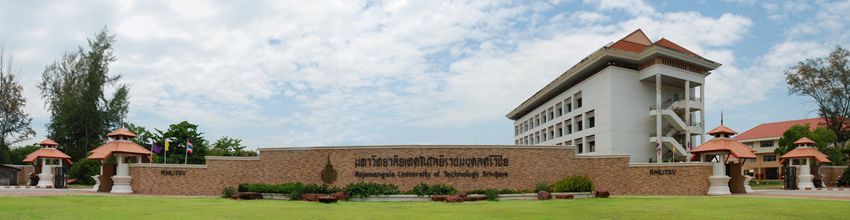 ในปี พ.ศ. 2531 นับเป็นพระมหากรุณาธิคุณที่มีต่อนักเรียนอาชีวศึกษา เมื่อพระบาทสมเด็จพระเจ้าอยู่หัวภูมิพลอดุลยเดชฯ โปรดเกล้าฯ พระราชทานชื่อให้วิทยาลัยเทคโนโลยีและอาชีวศึกษาใหม่ว่า “สถาบันเทคโนโลยีราชมงคล” มีความหมายว่าสถาบันเทคโนโลยีอันเป็นมิ่งมงคลแห่งพระราชา เมื่อวันที่ 15 กันยายน พ.ศ. 2531 ประกอบกับการปฏิรูปการศึกษาตามพระราชบัญญัติการศึกษาแห่งชาติพุทธศักราช 2542 ที่มุ่งเน้นการกระจายอำนาจการบริหารจัดการสู่สถานศึกษาระดับอุดมศึกษาเพื่อให้สถานศึกษาของรัฐดำเนินการโดยบริหารจัดการได้โดยอิสระและมีความคล่องตัวในการบริหารจัดการภายใต้การกำกับดูแลสภาการศึกษาแห่งชาติ ดังนั้นเพื่อให้สถาบันเทคโนโลยีราชมงคล มีความคล่องตัวในการบริหารจัดการและยกระดับสถานะสถาบันอุดมศึกษาของรัฐที่เน้นทางด้านวิทยาศาสตร์และเทคโนโลยี อีกทั้งสามารถจัดการศึกษาได้ถึงระดับปริญญาโท ปริญญาเอก จึงได้มีการยกร่างพระราชบัญญัติ มหาวิทยาลัยเทคโนโลยีราชมงคล ทั้ง 9 แห่งขึ้น โดยมีการรวมวิทยาเขตที่อยู่ใกล้เคียงกันจัดตั้งเป็นมหาวิทยาลัยเทคโนโลยีราชมงคลจำนวน 9 แห่งจากพระราชบัญญัติมหาวิทยาลัยเทคโนโลยีราชมงคล พ.ศ. 2548 ซึ่งได้ประกาศใช้ในราชกิจจานุเบกษา เมื่อวันที่ 18 มกราคม พ.ศ. 2548 มีผลให้สถาบันเทคโนโลยีราชมงคลเดิม ตามพระราชบัญญัติสถาบันเทคโนโลยีราชมงคล พ.ศ. 2518 ปรับเปลี่ยนเป็นมหาวิทยาลัยเทคโนโลยีราชมงคล ทั้ง 9 แห่งพระราชบัญญัติมหาวิทยาลัยเทคโนโลยีราชมงคล พ.ศ. 2548 มาตรา 7 กำหนดให้มหาวิทยาลัยเทคโนโลยีราชมงคลศรีวิชัย เป็นสถาบันอุดมศึกษาด้านวิชาชีพและเทคโนโลยี มีวัตถุประสงค์ให้การศึกษา ส่งเสริมวิชาการ และวิชาชีพชั้นสูงที่เน้นการปฏิบัติ ทำการสอน ทำการวิจัย ผลิตครูวิชาชีพ ให้บริการทางวิชาการในด้านวิทยาศาสตร์และเทคโนโลยีแก่สังคม ทำนุบำรุงศิลปะและวัฒนธรรม และอนุรักษ์สิ่งแวดล้อม ปัจจุบันมหาวิทยาลัยเทคโนโลยีราชมงคลศรีวิชัย มีหน่วยงานจัดการศึกษาระดับคณะ จำนวน 15 หน่วยงาน มีพื้นที่ทั้งหมดประมาณ 5,806 ไร่ ครอบคลุมพื้นที่ 4 จังหวัด ได้แก่ สงขลา นครศรีธรรมราช ตรังและชุมพร แบ่งเขตจัดการศึกษาและการบริหารจัดการออกเป็น 5 พื้นที่ ได้แก่ 1) มหาวิทยาลัยเทคโนโลยีราชมงคลศรีวิชัย พื้นที่จังหวัดสงขลา2) มหาวิทยาลัยเทคโนโลยีราชมงคลศรีวิชัย พื้นที่จังหวัดตรัง3) มหาวิทยาลัยเทคโนโลยีราชมงคลศรีวิชัย พื้นที่จังหวัดนครศรีธรรมราช ไสใหญ่4) มหาวิทยาลัยเทคโนโลยีราชมงคลศรีวิชัย พื้นที่จังหวัดนครศรีธรรมราช ทุ่งใหญ่5) มหาวิทยาลัยเทคโนโลยีราชมงคลศรีวิชัย พื้นที่จังหวัดนครศรีธรรมราช ขนอม2. ปรัชญา/วิสัยทัศน์/พันธกิจของมหาวิทยาลัยมหาวิทยาลัยเทคโนโลยีราชมงคลศรีวิชัยมีปณิธานที่มุ่งผลิต บัณฑิตนักปฏิบัติมืออาชีพที่สร้างสรรค์สังคมอย่างยั่งยืน โดยใช้นวัตกรรมและเทคโนโลยี รวมทั้งองค์ความรู้ที่มีอยู่ร่วมกันขับเคลื่อนภารกิจของมหาวิทยาลัย ไปสู่องค์กรที่มีความทันสมัย มีใจบริการและคนทำงานอย่างมีความสุขอีกทั้งร่วมกันแก้ไขปัญหาของชุมชนและสังคมอย่างแท้จริง	นับจากการก่อตั้งจนถึงปัจจุบันบัณฑิตแห่งมหาวิทยาลัยเทคโนโลยีราชมงคลศรีวิชัยเป็นผู้ที่มีคุณลักษณะเฉพาะที่พร้อมจะทำงานด้วยความใส่ใจ ห่วงใย และมีเจตนาร่วมกันที่มุ่งสร้างสรรค์สิ่งดีให้กับสังคมและชุมชน อีกทั้งพันธกิจและบทบาทหน้าที่ในการผลิตกำลังคนเฉพาะทางที่มีคุณภาพ ตอบสนองอุตสาหกรรมเป้าหมายของประเทศในการสร้างงานวิจัยสิ่งประดิษฐ์และนวัตกรรมสู่การนำไปใช้ประโยชน์ต่อสังคมหรือสร้างมูลค่าเชิงพาณิชย์ การให้บริการวิชาการแก่สังคมด้วยนวัตกรรมสู่การพัฒนาอย่างยั่งยืนและสืบทอดศิลปะวัฒนธรรมบนแนวทางวัฒนธรรมสร้างสรรค์ ซึ่งภารกิจต่าง ๆ เหล่านี้ล้วนสะท้อนตัวตนที่ชัดเจนของมหาวิทยาลัย “มหาวิทยาลัยนวัตกรรมเพื่อสังคม”	ปรัชญาการศึกษา : ผลิตบัณฑิตนักปฏิบัติปรัชญา : มืออาชีพด้านนวัตกรรม เพื่อพัฒนาสังคมอย่างยั่งยืนปณิธาน : มุ่งผลิตนักปฏิบัติมืออาชีพที่สร้างสรรค์สังคมวัฒนธรรมองค์กร : มีความสุข ทันสมัย ใจบริการ วิสัยทัศน์ : มหาวิทยาลัยนวัตกรรมเพื่อสังคม พันธกิจ :     1. ผลิตกำลังคนเฉพาะทางที่มีคุณภาพตอบสนองอุตสาหกรรมเป้าหมายของประเทศ    2. สร้างงานวิจัย สิ่งประดิษฐ์และนวัตกรรมสู่การนำไปใช้ประโยชน์ต่อสังคมหรือสร้างมูลค่าเชิงพาณิชย์    3. ให้บริการวิชาการแก่สังคมด้วยนวัตกรรมสู่การพัฒนาอย่างยั่งยืน    4. สืบทอดศิลปวัฒนธรรมบนแนวทางวัฒนธรรมสร้างสรรค์อัตลักษณ์ : มีทักษะการสื่อสาร เชี่ยวชาญปฏิบัติ เอกลักษณ์ : สร้างนักปฏิบัติมืออาชีพยุทธศาสตร์การพัฒนามหาวิทยาลัย	1. สร้างความโดดเด่นและเป็นเลิศเฉพาะทางตามอัตลักษณ์เชิงพื้นที่	2. สร้างงานวิจัยเพื่อพัฒนาเชิงพื้นที่และก่อให้เกิดคุณค่าทางเศรษฐศาสตร์	3. สร้างนวัตกรรมการบริการวิชาการที่ก่อให้เกิดโอกาสทางธุรกิจ4. สร้างสรรค์มรดกทางวัฒนธรรมบนแนวคิดวิสาหกิจวัฒนธรรมอย่างยั่งยืน5. สร้างระบบการบริหารจัดการสมัยใหม่เพื่อรองรับการเปลี่ยนแปลง3. ภาพรวมของคณะ/วิทยาลัย………………………………………………………………………………………………………………………………………………………………………………………………………………………………………………………………………………………………………………………………………………………………………………………………………………………………………………………………………………………………………
…………………………………………………………………………………………………………………………………………………………………
…………………………………………………………………………………………………………………………………………………………………4. ปรัชญา/วิสัยทัศน์/พันธกิจของคณะ/วิทยาลัย………………………………………………………………………………………………………………………………………………………………………………………………………………………………………………………………………………………………………………………………………………………………………………………………………………………………………………………………………………………………………
…………………………………………………………………………………………………………………………………………………………………
…………………………………………………………………………………………………………………………………………………………………ข้อมูลทั่วไปเกี่ยวกับหลักสูตรหลักสูตรตามเกณฑ์มาตรฐานหลักสูตรระดับปริญญาตรี พ.ศ. 2560 ประเภท หรือหลักสูตรตามเกณฑ์มาตรฐานหลักสูตรระดับปริญญาตรี พ.ศ. 2558 1. รหัส (14 หลัก) และชื่อหลักสูตร   25551971101539 สาขาวิชาทัศนศิลป์2. ชื่อปริญญา	ศิลปบัณฑิิต3. วิชาเอก	ไม่มี4. จำนวนหน่วยกิตตลอดหลักสูตร	ไม่น้อยกว่า 130​ หน่วยกิต5. รูปแบบของหลักสูตร	หลักสูตร 4 ปี ประเภทของหลักสูตรทางวิชาการ 	ภาษาที่ใช้ ภาษาไทยและภาษาอังกฤษ​โดยใช้ภาษาอังกฤษไม่น้อยกว่าร้อยละ 25 ของทุกรายวิชาในหมวดเฉพาะ 	รับเฉพาะนักศึกษา​ไทย​และนักศึกษาต่างชาติที่เข้าใจภาษาไทยในระดับดี  	เป็นหลักสูตรเฉพาะของมหาวิทยาลัย ให้ปริญญาเพียงสาขาวิชาเดียว6. ปรัชญาของหลักสูตร	ผลิตบัณฑิตให้มีความรู้และทักษะการสร้างสรรค์ด้านทัศนศิลป์ สามารถปฏิบัติและประยุกต์ใช้​ในระดับท้องถิ่น​ระดับชาติ​และระดับสากล อย่างเข้าใจและมีจิตสำนึกด้านคุณธรรมจริยธรรม7. ความสำคัญของหลักสูตร	หลักสูตรศิลปบัณฑิตสาขาวิชาทัศนศิลป์ เป็นการพัฒนาหลักสูตรที่มุ่งเน้นการจัดการศึกษาเพื่อผลิตบัณฑิตสาขาวิชาทัศนศิลป์ให้้มีความรู้ความสามารถ​ทักษะ​และประสบการณ์ในวิชาชีพ ด้านศิลปะในระดับท้องถิ่น​ระดับชาติ​และระดับสากล  เพื่อให้สอดคล้องกับสภาพสังคม​เศรษฐกิจ​และความต้องการของตลาดแรงงาน ที่เปลี่ยนไป จึงมีความจำเป็นต้องปรับปรุง​หลักสูตรให้สามารถนำไปประยุกตฺใช้ในการประกอบอาชีพ รวมทั้งการดำเนินชีวิตในสังคมได้อย่างเหมาะสม ทันต่อการเปลี่ยนแปลงงกับสถาณการณ์ปัจจุบัน​และอนาคต​ สามารถพัฒนาต่อยอดทางวิชาการได้8. วัตถุประสงค์ของหลักสูตร     1. มีคุณธรรม​จริยธรรม​และเจตคติที่ดีต่อวิชาชีพทางศิลปะ​มีความรับผิดชอบต่อตนเองและสังคม​       2. มีความรู้ในหลักของฐานศาสตร์ทางศิลปกรมมที่เกี่ยวข้องทั้งภาคทฤษฎีและปฏิบัติสามารถสร้างสรรค์ผลงานเพื่อประกอบอาชีพได้    3. มีความสามารถในการคิด​วิเคราะห์​สังเคราะห์​และประเมินคุณค่าทางสุนทรียะได้อย่างมีวิจารณญาณ​    4. มีความสารถในการทำงานร่วมกับผู้อื่น​และมีทักษะในการจัดการทางศิลปกรรม    5.​ ​สามารถสื่อสารและนำเสนอแนวความคิดที่เป็นรูปธรรม​ผ่านผลงานทางศิลปกรรม​    6.​ สามารถใช้ภาษาไทยและภาษาตต่างประเทศในการสื่อสาร​และใช้เทคโนโลยีได้ดี​    7.​ สามรถแสดงออกและพัฒนาทักษะทางศิลปะได้ตามความถนัดและความสามารถเฉพาะตน9. ผลการเรียนรู้ที่คาดหวัง (Expected Learning Outcome: ELO)……………………………………………………………………………………………………………………………………………………………………………………………………………………………………………………………………………………………………………………………………10. โครงสร้างหลักสูตร     จำนวนหน่วยกิจรวมตลอดหลักสูตร​ไม่น้อยกว่า​ 130 ​หน่วยกิต     1. หมวดวิชาศึกษาทั่วไป​ไม่น้อยกว่า​ 32 ​หน่วยกิต​         1.1​ กลุ่มวิชาภาษา​ 12​ หน่วยกิต​         1.2​ กลุ่มวิชามนุษศาสตร์และสังคมศาสตร์​ 6​ หน่วยกิต         1.3​ กลุ่มวิชาวิทยศาสตร์และเทคโนโลยี 3 หน่วยกิต         1.4 กลุ่มวิชาคณิตศาสตร์​ 3​ หน่วยกิต         1.5​ กลุ่มวิชาสุขพลานามัยและนันทนาการ​ 2​ หน่วยกิต         1.6​ กลุ่มวิชาเลือก 6​​ หน่วยกิต     2.​ หมวดวิชาเฉพาะไม่น้อยกว่า​ 72 หน่วยกิต        2.1​ วิชาแกน​ 27​ หน่วยกิต        2.2​ วิชาเฉพาะด้าน 22​ หน่วยกิต        2.3​ วิชาเอก​ 24 หน่วยกิต        2.4​ หมวดวิชาเลือกเสรี​ 6​ หน่วยกิต11. อาชีพที่สามารถประกอบได้        1.​ ผู้เชี่ยวชาญด้านการสร้างสรรค์ผลงานทางด้านศิลปะ       2.​ ผู้สอนศิลปะ       3.​ นักออกแบบทั่วไป        4.​ นักวิชาการทางด้านศิลปะ        5.​ ผู้เชี่ยวชาญฝ่ายศิลป์ในหน่วยงานทั้งภาครัฐและเอกชน        6. ธุรกิจส่วนตัวทางด้านศิลปะส่วนที่ 2 : ผลการดำเนินงานตามตัวบ่งชี้ องค์ประกอบที่ 1 : ผลการประเมินตนเอง ระดับหลักสูตร ตามเกณฑ์ สกอ. (ตัวบ่งชี้ 1.1)****สำหรับเกณฑ์มาตรฐานหลักสูตร ฉบับ พ.ศ. 2558 (ระดับปริญญาตรี)****อาจารย์ผู้รับผิดชอบหลักสูตร มีภาระหน้าที่ในการบริหาร พัฒนาหลักสูตรและควบคุมคุณภาพการจัดการเรียนการสอน (รายละเอียดดังภาคผนวกตารางที่ 1.1)  หมายเหตุ : 1) อาจารย์ผู้รับผิดชอบหลักสูตร จำนวน 5 คน ซ้ำไม่ได้    - เฉพาะหลักสูตรปฏิบัติการ      1.1 อย่างน้อย 2 ใน 5 คน ต้องมีประสบการณ์ในด้านปฏิบัติการ    1.2 เป็นบุคลากรของหน่วยงานร่วมผลิตได้แต่ทั้งนี้ต้องไม่เกิน 2 คน2) อาจารย์ผู้รับผิดชอบหลักสูตรต้องมีวุฒิการศึกษา ปริญญาโทหรือเทียบเท่า หรือ ผศ.   - เฉพาะหลักสูตรร่วมผลิต กลุ่มวิชาชีพ/ปฏิบัติการ อนุโลมให้บุคลากรของสถาบันร่วมผลิตที่มีวุฒิปริญญาตรี แต่ต้องมีประสบการณ์ไม่น้อยกว่า 6 ปี3) อาจารย์ผู้รับผิดชอบหลักสูตรต้องมีผลงานทางวิชาการในรอบ 5 ปี ย้อนหลัง 1 รายการ     - เฉพาะหลักสูตรร่วมผลิต กลุ่มวิชาชีพ/ปฏิบัติ ใช้ประสบการณ์ได้สำหรับบุคลากรของสถาบันร่วมผลิตอาจารย์ประจำหลักสูตร อาจารย์ประจำที่มีคุณวุฒิตรงหรือสัมพันธ์กับสาขาของหลักสูตรที่เปิดสอน และทำหน้าที่สอนและค้นคว้า วิจัย ในสาขาดังกล่าว  (รายละเอียดดังภาคผนวกตารางที่ 1.1-1 ถึง 1.1-2)หมายเหตุ : 1) อาจารย์ประจำหลักสูตร ไม่จำกัดจำนวน ซ้ำได้2) อาจารย์ประจำหลักสูตร ต้องมีวุฒิการศึกษาปริญญาโทหรือเทียบเท่า หรือ ผศ.   - เฉพาะหลักสูตรร่วมผลิต กลุ่มวิชาชีพ/ปฏิบัติการ อนุโลมให้บุคลากรของสถาบันร่วมผลิตที่มีวุฒิปริญญาตรีแต่ต้องมีประสบการณ์ไม่น้อยกว่า 6 ปี3) อาจารย์ประจำหลักสูตรต้องมีผลงานทางวิชาการในรอบ 5 ปีย้อนหลัง 1 รายการ    - เฉพาะหลักสูตรร่วมผลิต กลุ่มวิชาชีพ/ปฏิบัติการ ใช้ประสบการณ์ได้ สำหรับบุคลากรของสถาบันร่วมผลิต อาจารย์ผู้สอน เป็นอาจารย์ประจำภายในสถาบันที่มีคุณวุฒิในสาขาวิชานั้นหรือสาขาวิชาที่สัมพันธ์กันหรือในสาขาวิชาของรายวิชาที่สอน (รายละเอียดดังภาคผนวกตารางที่ 1.1-3)อาจารย์ผู้สอน เป็นอาจารย์พิเศษนอกสถาบันที่มีคุณวุฒิในสาขาวิชานั้นหรือสาขาวิชาที่สัมพันธ์กันหรือในสาขาวิชาของรายวิชาที่สอน (ผู้สอนที่ไม่ใช่อาจารย์ประจำ) (รายละเอียดดังภาคผนวกตารางที่ 1.1-4)สถานที่จัดการเรียนการสอน คณะสถาปัตยกรรมศาสตร์  มหาวิทยาลัยเทคโนโลยีราชมงคลศรีวิชัยจังหวัด สงขลา (พื้นที่สงขลาไม่มีวิทยาเขต)การกำกับให้เป็นไปตามมาตรฐานหลักสูตร (ตัวบ่งชี้ 1.1) เกณฑ์ 5 ข้อสรุปผลการประเมินตนเอง องค์ประกอบที่ 1 : การกำกับมาตรฐาน
(แสดงเครื่องหมาย  ให้ตรงกับผลการประเมินข้างต้น) องค์ประกอบที่ 1 : ผลการประเมินตนเอง ระดับหลักสูตร ตามเกณฑ์ สกอ. (ตัวบ่งชี้ 1.1)****สำหรับเกณฑ์มาตรฐานหลักสูตร ฉบับ พ.ศ. 2558 (ระดับปริญญาโท)****อาจารย์ผู้รับผิดชอบหลักสูตร มีภาระหน้าที่ในการบริหาร พัฒนาหลักสูตรและควบคุมคุณภาพการจัดการเรียนการสอน (รายละเอียดดังภาคผนวกตารางที่ 1.1-1 ถึง 1.1-2)  หมายเหตุ : 1) อาจารย์ผู้รับผิดชอบหลักสูตร จำนวน 3 คน ซ้ำไม่ได้2) อาจารย์ผู้รับผิดชอบหลักสูตรต้องมีวุฒิการศึกษา ปริญญาเอกหรือเทียบเท่า หรือ ป.โทและผศ.3) อาจารย์ผู้รับผิดชอบหลักสูตรต้องมีผลงานทางวิชาการในรอบ 5 ปี ย้อนหลัง 3 รายการ  มีเงื่อนไขพิเศษ กรณีอาจารย์รับเข้าใหม่ที่จบ ป.เอก - เป็นงานวิจัยอย่างน้อย 1 รายการ - เป็นผลงานร่วมกับผู้อื่นได้อาจารย์ประจำหลักสูตร อาจารย์ประจำที่มีคุณวุฒิตรงหรือสัมพันธ์กับสาขาของหลักสูตรที่เปิดสอน และทำหน้าที่สอนและค้นคว้า วิจัย ในสาขาดังกล่าว  (รายละเอียดดังภาคผนวกตารางที่ 1.1-3 ถึง 1.1-4)หมายเหตุ : 1) อาจารย์ประจำหลักสูตร ไม่จำกัดจำนวน ซ้ำได้2) อาจารย์ประจำหลักสูตร ต้องมีวุฒิการศึกษาปริญญาโทหรือเทียบเท่า 3) อาจารย์ประจำหลักสูตรต้องมีผลงานทางวิชาการในรอบ 5 ปีย้อนหลัง 3 รายการ  มีเงื่อนไขพิเศษกรณีอาจารย์รับเข้าใหม่ที่จบ ป.เอก- เป็นงานวิจัยอย่างน้อย 1 รายการ- เป็นผลงานร่วมกับผู้อื่นได้อาจารย์ผู้สอน เป็นอาจารย์ประจำภายในสถาบันที่มีคุณวุฒิในสาขาวิชานั้นหรือสาขาวิชาที่สัมพันธ์กันหรือในสาขาวิชาของรายวิชาที่สอน (รายละเอียดดังภาคผนวกตารางที่ 1.1-5)อาจารย์ผู้สอน เป็นอาจารย์พิเศษนอกสถาบันที่มีคุณวุฒิในสาขาวิชานั้นหรือสาขาวิชาที่สัมพันธ์กันหรือในสาขาวิชาของรายวิชาที่สอน (ผู้สอนที่ไม่ใช่อาจารย์ประจำ) (รายละเอียดดังภาคผนวกตารางที่ 1.1-6)สถานที่จัดการเรียนการสอน คณะ…………………………..……มหาวิทยาลัยเทคโนโลยีราชมงคลศรีวิชัยวิทยาเขต.................................จังหวัด................................. (พื้นที่สงขลาไม่มีวิทยาเขต)การกำกับให้เป็นไปตามมาตรฐานหลักสูตร (ตัวบ่งชี้ 1.1) เกณฑ์ 10 ข้อสรุปผลการประเมินตนเอง องค์ประกอบที่ 1 : การกำกับมาตรฐาน(แสดงเครื่องหมาย  ให้ตรงกับผลการประเมินข้างต้น)องค์ประกอบที่ 2 : ผลการดำเนินตามเกณฑ์ AUN-QAเกณฑ์คุณภาพที่ 1 ผลการเรียนรู้ที่คาดหวัง (Expected Learning Outcomes)1.1. The programme to show that the expected learning outcomes are appropriately formulated in accordance with an established learning taxonomy, are aligned to the vision and mission of the university, and are known to all stakeholders.1.2. The programme to show that the expected learning outcomes for all courses are appropriately formulated and are aligned to the expected learning outcomes of the programme.1.3. The programme to show that the expected learning outcomes consist of both generic outcomes (related to written and oral communication, problemsolving, information technology, teambuilding skills, etc) and subject specific outcomes (related to knowledge and skills of the study discipline).1.4. The programme to show that the requirements of the stakeholders, especially the external stakeholders, are gathered, and that these are reflected in the expected learning outcomes.1.5. The programme to show that the expected learning outcomes are achieved by the students by the time they graduate.ตารางที่ 2.1 ผลการเรียนรู้ที่คาดหวังของหลักสูตร (ความรู้และทักษะทั่วไป/ความรู้และทักษะเฉพาะทาง)ตารางที่ 2.2 การเปรียบเทียบผลการเรียนรู้ที่คาดหวังกับคุณลักษณะบัณฑิตพึงประสงค์ตารางที่ 2.3 การกระจายผลการเรียนรู้ที่คาดหวังลงสู่รายวิชาเป้าหมายของปีนี้ 	: ระดับ........		ผลการประเมินตนเองครั้งนี้  : ระดับ.....ผลการดำเนินงาน   	 บรรลุเป้าหมาย           ไม่บรรลุเป้าหมายหมายเหตุ ระบุเป้าหมายและผลการประเมินตนเองตาม Rating Scale 7 ระดับ ดังนี้ ระดับ 1 	คุณภาพไม่เพียงพออย่างชัดเจน ไม่ปรากฏผลการดำเนินการ ไม่มีเอกสาร ไม่มีแผน หรือไม่มีหลักฐานที่สนับสนุนการดำเนินงาน คุณภาพไม่เพียงพออย่าง
  	ชัดเจน จำเป็นต้องปรับปรุง แก้ไข หรือพัฒนาอย่างเร่งด่วนระดับ 2	คุณภาพไม่เพียงพอ จำเป็นต้องมีการปรับปรุงมีการวางแผนแต่ยังไม่ได้เริ่มดำเนินการ เนื่องจากมีข้อมูล เอกสารและหลักฐานไม่เพียงพอในการดำเนินการ จึงจำเป็นต้องมีการปรับปรุง แก้ไขหรือพัฒนาระดับ 3	คุณภาพไม่เพียงพอ แต่การปรับปรุง แก้ไข หรือพัฒนาเพียงเล็กน้อยสามารถทำให้มีคุณภาพเพียงพอได้มีเอกสารแต่ยังไม่เชื่อมโยงต่อการปฏิบัติ หรือมีการดำเนินการตามเกณฑ์ประกันคุณภาพ พบแนวทางการพัฒนาบ้าง 
มีหลักฐาน เอกสารบ้าง แต่ขาดความชัดเจน ผลการดำเนินงานยังไม่สมบูรณ์ในบางผลลัพธ์ระดับ 4	มีคุณภาพของการดำเนินการของหลักสูตรตามเกณฑ์มีเอกสารและหลักฐานการดำเนินการตามเกณฑ์ ผลลัพธ์เกิดขึ้นตามที่คาดหวังระดับ 5	มีคุณภาพของการดำเนินการของหลักสูตรดีกว่าเกณฑ์มีเอกสารและหลักฐานชัดเจนที่แสดงถึงการดำเนินการที่มีประสิทธิภาพดีกว่า เกณฑ์ส่งผลให้เกิดผลดีในการพัฒนาระบบระดับ 6	เป็นตัวอย่างของแนวปฏิบัติที่ดีมีเอกสาร หลักฐานสนับสนุนที่ดีตามเกณฑ์อย่างมีประสิทธิภาพ มีผลลัพธ์การดำเนินการที่ดีและมีแนวโน้มผลการดำเนินการในเชิงบวกระดับ 7	ระดับดีเยี่ยม เป็นแนวปฏิบัติในระดับโลกหรือแนวปฏิบัติชั้นนำมีการดำเนินการตามเกณฑ์อย่างมีนวัตกรรม มีผลลัพธ์ที่โดดเด่นในระดับโลก มีแนวโน้มเชิงบวกให้เป็นอย่างชัดเจน ซึ่งผลงานการดำเนินงานสามารถนำไปเป็นแนวปฏิบัติชั้นนำได้เกณฑ์คุณภาพที่ 2 โครงสร้างโปรแกรมและเนื้อหา (Programme Structure and Content)2.1. The specifications of the programme and all its courses are shown to be comprehensive, up-to-date, and made available and communicated to all stakeholders.2.2. The design of the curriculum is shown to be constructively aligned with achieving the expected learning outcomes.2.3. The design of the curriculum is shown to include feedback from stakeholders, especially external stakeholders.2.4. The contribution made by each course in achieving the expected learning outcomes is shown to be clear.2.5. The curriculum to show that all its courses are logically structured, properly sequenced (progression from basic to intermediate to specialised courses), and are integrated.2.6. The curriculum to have option(s) for students to pursue major and/or minor specialisations.2.7. The programme to show that its curriculum is reviewed periodically following an established procedure and that it remains up-to-date and relevant to industry.เป้าหมายของปีนี้ 	: ระดับ.....		ผลการประเมินตนเองครั้งนี้  : ระดับ.....ผลการดำเนินงาน   	 บรรลุเป้าหมาย           ไม่บรรลุเป้าหมายหมายเหตุ ระบุเป้าหมายและผลการประเมินตนเองตาม Rating Scale 7 ระดับ ดังนี้ ระดับ 1 	คุณภาพไม่เพียงพออย่างชัดเจน ไม่ปรากฏผลการดำเนินการ ไม่มีเอกสาร ไม่มีแผน หรือไม่มีหลักฐานที่สนับสนุนการดำเนินงาน คุณภาพไม่เพียงพออย่าง
  	ชัดเจน จำเป็นต้องปรับปรุง แก้ไข หรือพัฒนาอย่างเร่งด่วนระดับ 2	คุณภาพไม่เพียงพอ จำเป็นต้องมีการปรับปรุงมีการวางแผนแต่ยังไม่ได้เริ่มดำเนินการ เนื่องจากมีข้อมูล เอกสารและหลักฐานไม่เพียงพอในการดำเนินการ จึงจำเป็นต้องมีการปรับปรุง แก้ไขหรือพัฒนาระดับ 3	คุณภาพไม่เพียงพอ แต่การปรับปรุง แก้ไข หรือพัฒนาเพียงเล็กน้อยสามารถทำให้มีคุณภาพเพียงพอได้มีเอกสารแต่ยังไม่เชื่อมโยงต่อการปฏิบัติ หรือมีการดำเนินการตามเกณฑ์ประกันคุณภาพ พบแนวทางการพัฒนาบ้าง 
มีหลักฐาน เอกสารบ้าง แต่ขาดความชัดเจน ผลการดำเนินงานยังไม่สมบูรณ์ในบางผลลัพธ์ระดับ 4	มีคุณภาพของการดำเนินการของหลักสูตรตามเกณฑ์มีเอกสารและหลักฐานการดำเนินการตามเกณฑ์ ผลลัพธ์เกิดขึ้นตามที่คาดหวังระดับ 5	มีคุณภาพของการดำเนินการของหลักสูตรดีกว่าเกณฑ์มีเอกสารและหลักฐานชัดเจนที่แสดงถึงการดำเนินการที่มีประสิทธิภาพดีกว่า เกณฑ์ส่งผลให้เกิดผลดีในการพัฒนาระบบระดับ 6	เป็นตัวอย่างของแนวปฏิบัติที่ดีมีเอกสาร หลักฐานสนับสนุนที่ดีตามเกณฑ์อย่างมีประสิทธิภาพ มีผลลัพธ์การดำเนินการที่ดีและมีแนวโน้มผลการดำเนินการในเชิงบวกระดับ 7	ระดับดีเยี่ยม เป็นแนวปฏิบัติในระดับโลกหรือแนวปฏิบัติชั้นนำมีการดำเนินการตามเกณฑ์อย่างมีนวัตกรรม มีผลลัพธ์ที่โดดเด่นในระดับโลก มีแนวโน้มเชิงบวกให้เป็นอย่างชัดเจน ซึ่งผลงานการดำเนินงานสามารถนำไปเป็นแนวปฏิบัติชั้นนำได้เกณฑ์คุณภาพที่ 3 แนวทางการจัดเรียนการสอน (Teaching and Learning Approach)3.1. The educational philosophy is shown to be articulated and communicated to all stakeholders. It is also shown to be reflected in the teaching and learning activities.3.2. The teaching and learning activities are shown to allow students to participate responsibly in the learning process.3.3. The teaching and learning activities are shown to involve active learning by the students.3.4. The teaching and learning activities are shown to promote learning, learning how to learn, and instilling in students a commitment for life-long learning (e.g., commitment to critical inquiry, information-processing skills, and a willingness to experiment with new ideas and practices).3.5. The teaching and learning activities are shown to inculcate in students, new ideas, creative thought, innovation, and an entrepreneurial mindset.3.6. The teaching and learning processes are shown to be continuously improved to ensure their relevance to the needs of industry and are aligned to the expected learning outcomes.เป้าหมายของปีนี้ 	: ระดับ.....		ผลการประเมินตนเองครั้งนี้  : ระดับ....ผลการดำเนินงาน   	 บรรลุเป้าหมาย           ไม่บรรลุเป้าหมายหมายเหตุ ระบุเป้าหมายและผลการประเมินตนเองตาม Rating Scale 7 ระดับ ดังนี้ ระดับ 1 	คุณภาพไม่เพียงพออย่างชัดเจน ไม่ปรากฏผลการดำเนินการ ไม่มีเอกสาร ไม่มีแผน หรือไม่มีหลักฐานที่สนับสนุนการดำเนินงาน คุณภาพไม่เพียงพออย่าง
  	ชัดเจน จำเป็นต้องปรับปรุง แก้ไข หรือพัฒนาอย่างเร่งด่วนระดับ 2	คุณภาพไม่เพียงพอ จำเป็นต้องมีการปรับปรุงมีการวางแผนแต่ยังไม่ได้เริ่มดำเนินการ เนื่องจากมีข้อมูล เอกสารและหลักฐานไม่เพียงพอในการดำเนินการ จึงจำเป็นต้องมีการปรับปรุง แก้ไขหรือพัฒนาระดับ 3	คุณภาพไม่เพียงพอ แต่การปรับปรุง แก้ไข หรือพัฒนาเพียงเล็กน้อยสามารถทำให้มีคุณภาพเพียงพอได้มีเอกสารแต่ยังไม่เชื่อมโยงต่อการปฏิบัติ หรือมีการดำเนินการตามเกณฑ์ประกันคุณภาพ พบแนวทางการพัฒนาบ้าง 
มีหลักฐาน เอกสารบ้าง แต่ขาดความชัดเจน ผลการดำเนินงานยังไม่สมบูรณ์ในบางผลลัพธ์ระดับ 4	มีคุณภาพของการดำเนินการของหลักสูตรตามเกณฑ์มีเอกสารและหลักฐานการดำเนินการตามเกณฑ์ ผลลัพธ์เกิดขึ้นตามที่คาดหวังระดับ 5	มีคุณภาพของการดำเนินการของหลักสูตรดีกว่าเกณฑ์มีเอกสารและหลักฐานชัดเจนที่แสดงถึงการดำเนินการที่มีประสิทธิภาพดีกว่า เกณฑ์ส่งผลให้เกิดผลดีในการพัฒนาระบบระดับ 6	เป็นตัวอย่างของแนวปฏิบัติที่ดีมีเอกสาร หลักฐานสนับสนุนที่ดีตามเกณฑ์อย่างมีประสิทธิภาพ มีผลลัพธ์การดำเนินการที่ดีและมีแนวโน้มผลการดำเนินการในเชิงบวกระดับ 7	ระดับดีเยี่ยม เป็นแนวปฏิบัติในระดับโลกหรือแนวปฏิบัติชั้นนำมีการดำเนินการตามเกณฑ์อย่างมีนวัตกรรม มีผลลัพธ์ที่โดดเด่นในระดับโลก มีแนวโน้มเชิงบวกให้เป็นอย่างชัดเจน ซึ่งผลงานการดำเนินงานสามารถนำไปเป็นแนวปฏิบัติชั้นนำได้เกณฑ์คุณภาพที่ 4 การประเมินผู้เรียน (Student Assessment) 4.1. A variety of assessment methods are shown to be used and are shown to be constructively aligned to achieving the expected learning outcomes and the teaching and learning objectives.4.2. The assessment and assessment-appeal policies are shown to be explicit, communicated to students, and applied consistently.4.3. The assessment standards and procedures for student progression and degree completion, are shown to be explicit, communicated to students, and applied consistently.4.4. The assessments methods are shown to include rubrics, marking schemes, timelines, and regulations, and these are shown to ensure validity, reliability, and fairness in assessment.4.5. The assessment methods are shown to measure the achievement of the expected learning outcomes of the programme and its courses.4.6. Feedback of student assessment is shown to be provided in a timely manner.4.7. The student assessment and its processes are shown to be continuously reviewed and improved to ensure their relevance to the needs of industry and alignment to the expected learning outcomes.เป้าหมายของปีนี้ 	: ระดับ.....		ผลการประเมินตนเองครั้งนี้  : ระดับ.....ผลการดำเนินงาน   	 บรรลุเป้าหมาย           ไม่บรรลุเป้าหมายหมายเหตุ ระบุเป้าหมายและผลการประเมินตนเองตาม Rating Scale 7 ระดับ ดังนี้ ระดับ 1 	คุณภาพไม่เพียงพออย่างชัดเจน ไม่ปรากฏผลการดำเนินการ ไม่มีเอกสาร ไม่มีแผน หรือไม่มีหลักฐานที่สนับสนุนการดำเนินงาน คุณภาพไม่เพียงพออย่าง
  	ชัดเจน จำเป็นต้องปรับปรุง แก้ไข หรือพัฒนาอย่างเร่งด่วนระดับ 2	คุณภาพไม่เพียงพอ จำเป็นต้องมีการปรับปรุงมีการวางแผนแต่ยังไม่ได้เริ่มดำเนินการ เนื่องจากมีข้อมูล เอกสารและหลักฐานไม่เพียงพอในการดำเนินการ จึงจำเป็นต้องมีการปรับปรุง แก้ไขหรือพัฒนาระดับ 3	คุณภาพไม่เพียงพอ แต่การปรับปรุง แก้ไข หรือพัฒนาเพียงเล็กน้อยสามารถทำให้มีคุณภาพเพียงพอได้มีเอกสารแต่ยังไม่เชื่อมโยงต่อการปฏิบัติ หรือมีการดำเนินการตามเกณฑ์ประกันคุณภาพ พบแนวทางการพัฒนาบ้าง 
มีหลักฐาน เอกสารบ้าง แต่ขาดความชัดเจน ผลการดำเนินงานยังไม่สมบูรณ์ในบางผลลัพธ์ระดับ 4	มีคุณภาพของการดำเนินการของหลักสูตรตามเกณฑ์มีเอกสารและหลักฐานการดำเนินการตามเกณฑ์ ผลลัพธ์เกิดขึ้นตามที่คาดหวังระดับ 5	มีคุณภาพของการดำเนินการของหลักสูตรดีกว่าเกณฑ์มีเอกสารและหลักฐานชัดเจนที่แสดงถึงการดำเนินการที่มีประสิทธิภาพดีกว่า เกณฑ์ส่งผลให้เกิดผลดีในการพัฒนาระบบระดับ 6	เป็นตัวอย่างของแนวปฏิบัติที่ดีมีเอกสาร หลักฐานสนับสนุนที่ดีตามเกณฑ์อย่างมีประสิทธิภาพ มีผลลัพธ์การดำเนินการที่ดีและมีแนวโน้มผลการดำเนินการในเชิงบวกระดับ 7	ระดับดีเยี่ยม เป็นแนวปฏิบัติในระดับโลกหรือแนวปฏิบัติชั้นนำมีการดำเนินการตามเกณฑ์อย่างมีนวัตกรรม มีผลลัพธ์ที่โดดเด่นในระดับโลก มีแนวโน้มเชิงบวกให้เป็นอย่างชัดเจน ซึ่งผลงานการดำเนินงานสามารถนำไปเป็นแนวปฏิบัติชั้นนำได้เกณฑ์คุณภาพที่ 5 คุณภาพของบุคลากรสายวิชาการ (Academic Staff) 5.1. The programme to show that academic staff planning (including succession, promotion, re-deployment, termination, and retirement plans) is carried out to ensure that the quality and quantity of the academic staff fulfil the needs for education, research, and service.	5.2. The programme to show that staff workload is measured and monitored to improve the quality of education, research, and service.	5.3. The programme to show that the competences of the academic staff are determined, evaluated, and communicated.	5.4. The programme to show that the duties allocated to the academic staff are appropriate to qualifications, experience, and aptitude.	5.5. The programme to show that promotion of the academic staff is based on a merit system which accounts for teaching, research, and service.	5.6. The programme to show that the rights and privileges, benefits, roles and relationships, and accountability of the academic staff, taking into account professional ethics and their academic freedom, are well defined and understood.	5.7. The programme to show that the training and developmental needs of the academic staff are systematically identified, and that appropriate training and development activities are implemented to fulfil the identified needs.	5.8. The programme to show that performance management including reward and recognition is implemented to assess academic staff teaching and research quality.ตารางที่ 2.4 จำนวนบุคลากรสายวิชาการเป้าหมายของปีนี้ 	: ระดับ....		ผลการประเมินตนเองครั้งนี้  : ระดับ....ผลการดำเนินงาน   	 บรรลุเป้าหมาย           ไม่บรรลุเป้าหมายหมายเหตุ ระบุเป้าหมายและผลการประเมินตนเองตาม Rating Scale 7 ระดับ ดังนี้ ระดับ 1 	คุณภาพไม่เพียงพออย่างชัดเจน ไม่ปรากฏผลการดำเนินการ ไม่มีเอกสาร ไม่มีแผน หรือไม่มีหลักฐานที่สนับสนุนการดำเนินงาน คุณภาพไม่เพียงพออย่าง
  	ชัดเจน จำเป็นต้องปรับปรุง แก้ไข หรือพัฒนาอย่างเร่งด่วนระดับ 2	คุณภาพไม่เพียงพอ จำเป็นต้องมีการปรับปรุงมีการวางแผนแต่ยังไม่ได้เริ่มดำเนินการ เนื่องจากมีข้อมูล เอกสารและหลักฐานไม่เพียงพอในการดำเนินการ จึงจำเป็นต้องมีการปรับปรุง แก้ไขหรือพัฒนาระดับ 3	คุณภาพไม่เพียงพอ แต่การปรับปรุง แก้ไข หรือพัฒนาเพียงเล็กน้อยสามารถทำให้มีคุณภาพเพียงพอได้มีเอกสารแต่ยังไม่เชื่อมโยงต่อการปฏิบัติ หรือมีการดำเนินการตามเกณฑ์ประกันคุณภาพ พบแนวทางการพัฒนาบ้าง 
มีหลักฐาน เอกสารบ้าง แต่ขาดความชัดเจน ผลการดำเนินงานยังไม่สมบูรณ์ในบางผลลัพธ์ระดับ 4	มีคุณภาพของการดำเนินการของหลักสูตรตามเกณฑ์มีเอกสารและหลักฐานการดำเนินการตามเกณฑ์ ผลลัพธ์เกิดขึ้นตามที่คาดหวังระดับ 5	มีคุณภาพของการดำเนินการของหลักสูตรดีกว่าเกณฑ์มีเอกสารและหลักฐานชัดเจนที่แสดงถึงการดำเนินการที่มีประสิทธิภาพดีกว่า เกณฑ์ส่งผลให้เกิดผลดีในการพัฒนาระบบระดับ 6	เป็นตัวอย่างของแนวปฏิบัติที่ดีมีเอกสาร หลักฐานสนับสนุนที่ดีตามเกณฑ์อย่างมีประสิทธิภาพ มีผลลัพธ์การดำเนินการที่ดีและมีแนวโน้มผลการดำเนินการในเชิงบวกระดับ 7	ระดับดีเยี่ยม เป็นแนวปฏิบัติในระดับโลกหรือแนวปฏิบัติชั้นนำมีการดำเนินการตามเกณฑ์อย่างมีนวัตกรรม มีผลลัพธ์ที่โดดเด่นในระดับโลก มีแนวโน้มเชิงบวกให้เป็นอย่างชัดเจน ซึ่งผลงานการดำเนินงานสามารถนำไปเป็นแนวปฏิบัติชั้นนำได้เกณฑ์คุณภาพที่ 6 การบริการและการช่วยเหลือผู้เรียน (Student Support Services)6.1. The student intake policy, admission criteria, and admission procedures to the programme are shown to be clearly defined, communicated, published, and up-to-date.6.2. Both short-term and long-term planning of academic and non-academic support services are shown to be carried out to ensure sufficiency and quality of support services for teaching, research, and community service.6.3. An adequate system is shown to exist for student progress, academic performance, and workload monitoring. Student progress, academic performance, and workload are shown to be systematically recorded and monitored. Feedback to students and corrective actions are made where necessary.6.4. Co-curricular activities, student competition, and other student support services are shown to be available to improve learning experience and employability.6.5. The competences of the support staff rendering student services are shown to be identified for recruitment and deployment. These competences are shown to be evaluated to ensure their continued relevance to stakeholders needs. Roles and relationships are shown to be well-defined to ensure smooth delivery of the services.6.6. Student support services are shown to be subjected to evaluation, benchmarking, and enhancement.ตารางที่ 2.5 จำนวนเจ้าหน้าที่สายสนับสนุนตารางที่ 2.6 ปริมาณนักศึกษาปีแรก (ห้าปีย้อนหลัง)ตารางที่ 2.7 จำนวนนักเรียนทั้งหมด (ห้าปีย้อนหลัง)หมายเหตุ กรณีที่หลักสูตรจัดการศึกษาเป็นจำนวนเวลา 5 ปี ให้ระบุ ปีที่ 1- ปีที่ 5 และ >ปีที่ 5เป้าหมายของปีนี้ 	: ระดับ .....		ผลการประเมินตนเองครั้งนี้  : ระดับ....ผลการดำเนินงาน   	 บรรลุเป้าหมาย           ไม่บรรลุเป้าหมายหมายเหตุ ระบุเป้าหมายและผลการประเมินตนเองตาม Rating Scale 7 ระดับ ดังนี้ ระดับ 1 	คุณภาพไม่เพียงพออย่างชัดเจน ไม่ปรากฏผลการดำเนินการ ไม่มีเอกสาร ไม่มีแผน หรือไม่มีหลักฐานที่สนับสนุนการดำเนินงาน คุณภาพไม่เพียงพออย่าง
  	ชัดเจน จำเป็นต้องปรับปรุง แก้ไข หรือพัฒนาอย่างเร่งด่วนระดับ 2	คุณภาพไม่เพียงพอ จำเป็นต้องมีการปรับปรุงมีการวางแผนแต่ยังไม่ได้เริ่มดำเนินการ เนื่องจากมีข้อมูล เอกสารและหลักฐานไม่เพียงพอในการดำเนินการ จึงจำเป็นต้องมีการปรับปรุง แก้ไขหรือพัฒนาระดับ 3	คุณภาพไม่เพียงพอ แต่การปรับปรุง แก้ไข หรือพัฒนาเพียงเล็กน้อยสามารถทำให้มีคุณภาพเพียงพอได้มีเอกสารแต่ยังไม่เชื่อมโยงต่อการปฏิบัติ หรือมีการดำเนินการตามเกณฑ์ประกันคุณภาพ พบแนวทางการพัฒนาบ้าง 
มีหลักฐาน เอกสารบ้าง แต่ขาดความชัดเจน ผลการดำเนินงานยังไม่สมบูรณ์ในบางผลลัพธ์ระดับ 4	มีคุณภาพของการดำเนินการของหลักสูตรตามเกณฑ์มีเอกสารและหลักฐานการดำเนินการตามเกณฑ์ ผลลัพธ์เกิดขึ้นตามที่คาดหวังระดับ 5	มีคุณภาพของการดำเนินการของหลักสูตรดีกว่าเกณฑ์มีเอกสารและหลักฐานชัดเจนที่แสดงถึงการดำเนินการที่มีประสิทธิภาพดีกว่า เกณฑ์ส่งผลให้เกิดผลดีในการพัฒนาระบบระดับ 6	เป็นตัวอย่างของแนวปฏิบัติที่ดีมีเอกสาร หลักฐานสนับสนุนที่ดีตามเกณฑ์อย่างมีประสิทธิภาพ มีผลลัพธ์การดำเนินการที่ดีและมีแนวโน้มผลการดำเนินการในเชิงบวกระดับ 7	ระดับดีเยี่ยม เป็นแนวปฏิบัติในระดับโลกหรือแนวปฏิบัติชั้นนำมีการดำเนินการตามเกณฑ์อย่างมีนวัตกรรม มีผลลัพธ์ที่โดดเด่นในระดับโลก มีแนวโน้มเชิงบวกให้เป็นอย่างชัดเจน ซึ่งผลงานการดำเนินงานสามารถนำไปเป็นแนวปฏิบัติชั้นนำได้เกณฑ์คุณภาพที่ 7 สิ่งอำนวยความสะดวกและโครงสร้างพื้นฐาน (Facilities and Infrastructure)7.1. The physical resources to deliver the curriculum, including equipment, material, and information technology, are shown to be sufficient.7.2. The laboratories and equipment are shown to be up-to-date, readily available, and effectively deployed.7.3. A digital library is shown to be set-up, in keeping with progress in information and communication technology.7.4. The information technology systems are shown to be set up to meet the needs of staff and students.7.5. The university is shown to provide a highly accessible computer and network infrastructure that enables the campus community to fully exploit information technology for teaching, research, service, and administration.7.6. The environmental, health, and safety standards and access for people with special needs are shown to be defined and implemented.7.7. The university is shown to provide a physical, social, and psychological environment that is conducive for education, research, and personal wellbeing.7.8. The competences of the support staff rendering services related to facilities are shown to be identified and evaluated to ensure that their skills remain relevant to stakeholder needs.7.9. The quality of the facilities (library, laboratory, IT, and student services) are shown to be subjected to evaluation and enhancement.เป้าหมายของปีนี้ 	: ระดับ .....		ผลการประเมินตนเองครั้งนี้  : ระดับ....ผลการดำเนินงาน   	 บรรลุเป้าหมาย           ไม่บรรลุเป้าหมายหมายเหตุ ระบุเป้าหมายและผลการประเมินตนเองตาม Rating Scale 7 ระดับ ดังนี้ ระดับ 1 	คุณภาพไม่เพียงพออย่างชัดเจน ไม่ปรากฏผลการดำเนินการ ไม่มีเอกสาร ไม่มีแผน หรือไม่มีหลักฐานที่สนับสนุนการดำเนินงาน คุณภาพไม่เพียงพออย่าง
  	ชัดเจน จำเป็นต้องปรับปรุง แก้ไข หรือพัฒนาอย่างเร่งด่วนระดับ 2	คุณภาพไม่เพียงพอ จำเป็นต้องมีการปรับปรุงมีการวางแผนแต่ยังไม่ได้เริ่มดำเนินการ เนื่องจากมีข้อมูล เอกสารและหลักฐานไม่เพียงพอในการดำเนินการ จึงจำเป็นต้องมีการปรับปรุง แก้ไขหรือพัฒนาระดับ 3	คุณภาพไม่เพียงพอ แต่การปรับปรุง แก้ไข หรือพัฒนาเพียงเล็กน้อยสามารถทำให้มีคุณภาพเพียงพอได้มีเอกสารแต่ยังไม่เชื่อมโยงต่อการปฏิบัติ หรือมีการดำเนินการตามเกณฑ์ประกันคุณภาพ พบแนวทางการพัฒนาบ้าง 
มีหลักฐาน เอกสารบ้าง แต่ขาดความชัดเจน ผลการดำเนินงานยังไม่สมบูรณ์ในบางผลลัพธ์ระดับ 4	มีคุณภาพของการดำเนินการของหลักสูตรตามเกณฑ์มีเอกสารและหลักฐานการดำเนินการตามเกณฑ์ ผลลัพธ์เกิดขึ้นตามที่คาดหวังระดับ 5	มีคุณภาพของการดำเนินการของหลักสูตรดีกว่าเกณฑ์มีเอกสารและหลักฐานชัดเจนที่แสดงถึงการดำเนินการที่มีประสิทธิภาพดีกว่า เกณฑ์ส่งผลให้เกิดผลดีในการพัฒนาระบบระดับ 6	เป็นตัวอย่างของแนวปฏิบัติที่ดีมีเอกสาร หลักฐานสนับสนุนที่ดีตามเกณฑ์อย่างมีประสิทธิภาพ มีผลลัพธ์การดำเนินการที่ดีและมีแนวโน้มผลการดำเนินการในเชิงบวกระดับ 7	ระดับดีเยี่ยม เป็นแนวปฏิบัติในระดับโลกหรือแนวปฏิบัติชั้นนำมีการดำเนินการตามเกณฑ์อย่างมีนวัตกรรม มีผลลัพธ์ที่โดดเด่นในระดับโลก มีแนวโน้มเชิงบวกให้เป็นอย่างชัดเจน ซึ่งผลงานการดำเนินงานสามารถนำไปเป็นแนวปฏิบัติชั้นนำได้เกณฑ์คุณภาพที่ 8 ผลผลิตและผลลัพธ์ (Output and Outcomes)8.1. The pass rate, dropout rate, and average time to graduate are shown to be established, monitored, and benchmarked for improvement.8.2. Employability as well as self-employment, entrepreneurship, and advancement to further studies, are shown to be established, monitored, and benchmarked for improvement.8.3. Research and creative work output and activities carried out by the academic staff and students, are shown to be established, monitored, and benchmarked for improvement.8.4. Data are provided to show directly the achievement of the programme outcomes, which are established and monitored.8.5. Satisfaction level of the various stakeholders are shown to be established, monitored, and benchmarked for improvement.ตารางที่ 2.8 อัตราการจบการศึกษาและอัตราการออกกลางคัน (ห้าปีย้อนหลัง)  (กรณีหลักสูตร 4 ปี)ตารางที่ 2.8 อัตราการจบการศึกษาและอัตราการออกกลางคัน (ห้าปีย้อนหลัง)  (กรณีหลักสูตร 5 ปี)ตารางที่ 2.9 ประเภทและจำนวนสิ่งพิมพ์งานวิจัยหมายเหตุ อ้างอิงตารางในภาคผนวกที่ 2.1-1 ถึง 2.1-5ตารางที่ 2.10 ประเภทและจำนวนสิ่งพิมพ์ผลงงานสร้างสรรค์หมายเหตุ อ้างอิงตารางในภาคผนวกที่ 2.1-6เป้าหมายของปีนี้ 	: ระดับ .....		ผลการประเมินตนเองครั้งนี้  : ระดับ....ผลการดำเนินงาน   	 บรรลุเป้าหมาย           ไม่บรรลุเป้าหมายหมายเหตุ ระบุเป้าหมายและผลการประเมินตนเองตาม Rating Scale 7 ระดับ ดังนี้ ระดับ 1 	คุณภาพไม่เพียงพออย่างชัดเจน ไม่ปรากฏผลการดำเนินการ ไม่มีเอกสาร ไม่มีแผน หรือไม่มีหลักฐานที่สนับสนุนการดำเนินงาน คุณภาพไม่เพียงพออย่าง
  	ชัดเจน จำเป็นต้องปรับปรุง แก้ไข หรือพัฒนาอย่างเร่งด่วนระดับ 2	คุณภาพไม่เพียงพอ จำเป็นต้องมีการปรับปรุงมีการวางแผนแต่ยังไม่ได้เริ่มดำเนินการ เนื่องจากมีข้อมูล เอกสารและหลักฐานไม่เพียงพอในการดำเนินการ จึงจำเป็นต้องมีการปรับปรุง แก้ไขหรือพัฒนาระดับ 3	คุณภาพไม่เพียงพอ แต่การปรับปรุง แก้ไข หรือพัฒนาเพียงเล็กน้อยสามารถทำให้มีคุณภาพเพียงพอได้มีเอกสารแต่ยังไม่เชื่อมโยงต่อการปฏิบัติ หรือมีการดำเนินการตามเกณฑ์ประกันคุณภาพ พบแนวทางการพัฒนาบ้าง 
มีหลักฐาน เอกสารบ้าง แต่ขาดความชัดเจน ผลการดำเนินงานยังไม่สมบูรณ์ในบางผลลัพธ์ระดับ 4	มีคุณภาพของการดำเนินการของหลักสูตรตามเกณฑ์มีเอกสารและหลักฐานการดำเนินการตามเกณฑ์ ผลลัพธ์เกิดขึ้นตามที่คาดหวังระดับ 5	มีคุณภาพของการดำเนินการของหลักสูตรดีกว่าเกณฑ์มีเอกสารและหลักฐานชัดเจนที่แสดงถึงการดำเนินการที่มีประสิทธิภาพดีกว่า เกณฑ์ส่งผลให้เกิดผลดีในการพัฒนาระบบระดับ 6	เป็นตัวอย่างของแนวปฏิบัติที่ดีมีเอกสาร หลักฐานสนับสนุนที่ดีตามเกณฑ์อย่างมีประสิทธิภาพ มีผลลัพธ์การดำเนินการที่ดีและมีแนวโน้มผลการดำเนินการในเชิงบวกระดับ 7	ระดับดีเยี่ยม เป็นแนวปฏิบัติในระดับโลกหรือแนวปฏิบัติชั้นนำมีการดำเนินการตามเกณฑ์อย่างมีนวัตกรรม มีผลลัพธ์ที่โดดเด่นในระดับโลก มีแนวโน้มเชิงบวกให้เป็นอย่างชัดเจน ซึ่งผลงานการดำเนินงานสามารถนำไปเป็นแนวปฏิบัติชั้นนำได้ส่วนที่ 3 : สรุปผลการประเมินตนเองผลการประเมินตนเองตามเกณฑ์ AUN-QA  (เป้าหมายและผลการประเมินตนเองตาม Rating Scale 7 ระดับ)จุดเด่น จุดที่ควรพัฒนา และแผนพัฒนาส่วนที่ 4 : ภาคผนวก ตารางประกอบการเก็บข้อมูลการประเมินระดับหลักสูตรองค์ประกอบที่ 1 การกำกับมาตรฐานตารางที่ 1.1-1 จำนวนอาจารย์ประจำหลักสูตร (ตามที่เสนอใน มคอ. 2)ตารางที่ 1.1-2 จำนวนอาจารย์ประจำหลักสูตร (ปัจจุบัน-กรณีมีการเปลี่ยนแปลงจาก มคอ. 2)ตารางที่ 1.1-3 จำนวนอาจารย์ผู้สอน ที่เป็นอาจารย์ประจำในมหาวิทยาลัย ปีการศึกษา 2563ตารางที่ 1.1-4 จำนวนอาจารย์ผู้สอน ที่เป็นอาจารย์พิเศษจากภายนอกมหาวิทยาลัย  ปีการศึกษา 2563ตารางที่ 1.1-5 จำนวนอาจารย์ที่ปรึกษาวิทยานิพนธ์หลัก/การค้นคว้าอิสระ ปีการศึกษา 2563ตารางที่ 1.1-6 จำนวนอาจารย์ที่ปรึกษาวิทยานิพนธ์ร่วม ปีการศึกษา ........ตารางที่ 1.1-7 จำนวนอาจารย์ผู้สอบวิทยานิพนธ์ ปีการศึกษา 2563ตารางที่ 1.1-8 การตีพิมพ์เผยแพร่ผลงานของผู้สำเร็จการศึกษา ปีการศึกษา .........ตารางที่ 1.1-9 ผลงานวิจัยของอาจารย์ที่ปรึกษาวิทยานิพนธ์และการค้นคว้าอิสระ นับรวมผลงาน 5 ปีย้อนหลังตารางที่ 1.1-10 ผลงานวิจัยของอาจารย์ที่ปรึกษาวิทยานิพนธ์และการค้นคว้าอิสระ ที่ได้รับการตีพิมพ์เผยแพร่ นับรวมผลงาน 5 ปีย้อนหลังองค์ประกอบที่ 2 ตัวชี้วัดตามเกณฑ์ AUN-QA (ผลงานอาจารย์)ตารางที่ 2.1-1 บทความวิจัยหรือบทความวิชาการฉบับสมบูรณ์ที่ตีพิมพ์ในรายงานสืบเนื่องจากการประชุมวิชาการ ปีปฏิทิน ..............(ค่าน้ำหนัก 0.20)ตารางที่ 2.1-2 บทความวิจัยหรือบทความวิชาการฉบับสมบูรณ์ที่ตีพิมพ์ และผลงานที่ได้รับการจดอนุสิทธิบัตรปีปฏิทิน .............. (ค่าน้ำหนัก 0.40)ตารางที่ 2.1-3 บทความวิจัยหรือบทความวิชาการที่ตีพิมพ์ในวารสารวิชาการที่ปรากฏในฐานข้อมูล TCI กลุ่มที่ 2 ปีปฏิทิน ..............(ค่าน้ำหนัก 0.60)ตารางที่ 2.1-4 บทความวิจัยหรือบทความวิชาการที่ตีพิมพ์ในวารสารวิชาการระดับนานาชาติที่ไม่อยู่ในฐานข้อมูล ปีปฏิทิน ..............(ค่าน้ำหนัก 0.80)ตารางที่ 2.1-5 บทความวิจัยหรือบทความวิชาการที่ตีพิมพ์ในวารสารวิชาการระดับนานาชาติที่ปรากฏในฐานข้อมูลระดับนานาชาติ และได้รับการรับรองในรูปแบบอื่นๆ     ปีปฏิทิน .............. (ค่าน้ำหนัก 1.00)ตารางที่ 2.1-6 งานสร้างสรรค์ที่มีการเผยแพร่ ปีปฏิทิน 2563ส่วนที่ 5 : ภาพกิจกรรมการดำเนินงานอาจารย์ผู้รับผิดชอบหลักสูตรตาม มคอ. 2ปัจจุบันอาจารย์ผู้รับผิดชอบหลักสูตรปีการศึกษา 2563หมายเหตุ(ระบุครั้งที่/วันที่ผ่านสภามหาวิทยาลัย)1. ผศ.ศุภชัย   ศรีขวัญแก้ว   ศป.ม.(ทัศนศิลป์), 2551  ศ.บ.เกียรตินิยมอันดับ 2   (ทัศนศิลป์) , 2548 1. ผศ.ศุภชัย  ศรีขวัญแก้ว   ศป.ม.(ทัศนศิลป์), 2551  ศ.บ.เกียรตินิยมอันดับ 2   (ทัศนศิลป์) , 254824 พฤศจิกายน 25602. น.ส.พรสวรรรค์  จันทร์สุข    ศ.ม. (ทัศนศิลป์), 2556   ศ.บ. เกียรตินิยมอันดับ 2    (ทัศนศิลป์), 2552   2. น.ส.พรสวรรค์  จันทร์สุข    ศ.ม. (ทัศนศิลป์), 2556   ศ.บ. เกียรตินิยมอันดับ 2   (ทัศนศิลป์), 2552    24 พฤศจิกายน 25603. นายสาโรจน์   มีพวกมาก    ศป.ม(ทัศนศิลป์) , 2552   ศป.บ เกียรตินิยมอันดับ 2    (จิตรกรรม), 2547     3. นายสาโรจน์   มีพวกมาก    ศป.ม(ทัศนศิลป์) , 2552   ศป.บ.เกียรตินิยมอันดับ 2  (จิตรกรรม), 254724 พฤศจิกายน 25604. นางสาวแก้วสุดา  บุตรเผียน   ศ.ม.(ทัศนศิลป์),2554  ศ.บ.เกียรตินิยมอันดับ2  (ศิลปไทย), 2551 4. นางสาวแก้วสุดา  บุตรเผียน    ศ.ม.(ทัศนศิลป์),2554  ศ.บ.เกียรตินิยมอันดับ 2   (ศิลปไทย), 255124 พฤศจิกายน 25605. นายเอกพงษ์ คงฉาง     ศ.ม.(จิตรกรรม), 2552    ศ.บ.(จิตรกรรม), 25495. นายเอกพงษ์ คงฉาง     ศ.ม.(จิตรกรรม), 2552    ศ.บ.(จิตรกรรม), 254924 พฤศจิกายน 2560อาจารย์ประจำหลักสูตรตาม มคอ. 2ปัจจุบันอาจารย์ประจำหลักสูตรปีการศึกษา /_๒๕๖๓……….หมายเหตุ(ระบุครั้งที่/วันที่ผ่านสภามหาวิทยาลัย)1. ผศ.ศุภชัย   ศรีขวัญแก้ว   ศป.ม.(ทัศนศิลป์), 2551  ศ.บ.เกียรตินิยมอันดับ 2   (ทัศนศิลป์) , 2548 1. ผศ.ศุภชัย  ศรีขวัญแก้ว   ศป.ม.(ทัศนศิลป์), 2551  ศ.บ.เกียรตินิยมอันดับ 2   (ทัศนศิลป์) , 2548ระบุการเฉพาะมีการเปลี่ยนแปลงจากอาจารย์ประจำหลักสูตรตาม มคอ.2 เป็นปัจจุบัน2. น.ส.พรสวรรรค์  จันทร์สุข    ศ.ม. (ทัศนศิลป์), 2556   ศ.บ. เกียรตินิยมอันดับ 2    (ทัศนศิลป์), 2552   2. น.ส.พรสวรรค์  จันทร์สุข    ศ.ม. (ทัศนศิลป์), 2556   ศ.บ. เกียรตินิยมอันดับ 2   (ทัศนศิลป์), 2552    3. นายสาโรจน์   มีพวกมาก    ศป.ม(ทัศนศิลป์) , 2552   ศป.บ เกียรตินิยมอันดับ 2    (จิตรกรรม), 2547     3. นายสาโรจน์   มีพวกมาก    ศป.ม(ทัศนศิลป์) , 2552   ศป.บ.เกียรตินิยมอันดับ 2  (จิตรกรรม), 25474. นางสาวแก้วสุดา  บุตรเผียน   ศ.ม.(ทัศนศิลป์),2554  ศ.บ.เกียรตินิยมอันดับ2  (ศิลปไทย), 2551 4. นางสาวแก้วสุดา  บุตรเผียน    ศ.ม.(ทัศนศิลป์),2554  ศ.บ.เกียรตินิยมอันดับ 2   (ศิลปไทย), 25515. นายเอกพงษ์ คงฉาง     ศ.ม.(จิตรกรรม), 2552    ศ.บ.(จิตรกรรม), 25495. นายเอกพงษ์ คงฉาง     ศ.ม.(จิตรกรรม), 2552    ศ.บ.(จิตรกรรม), 2549ชื่อ-นามสกุลคุณวุฒิตำแหน่งทางวิชาการรายวิชาที่สอนคณะสถาปัตยกรรมศาสตร์คณะสถาปัตยกรรมศาสตร์คณะสถาปัตยกรรมศาสตร์1.ผศ.ศุภชัย  ศรีขวัญแก้ว	   ศป.ม. (ทัศนศิลป์)   ศ.บ. เกียรตินิยมอันดับ 2   (ทัศนศิลป์)ผู้ช่วยศาสตราจารย์วาดเส้น 1จิตรกรรม 1วาดเส้น 2จิตรกรรม 2องค์ประกอบศิลป์ 2จิตรกรรม 3จิตรกรรม 4ศิลปะแนวทดลองคอมพิวเตอร์เพื่อการออกแบบคอมพิวเตอร์เพื่องานทัศนศิลป์การฝึกงานทัศนศิลป์การจัดนิทรรศการศิลปนิพนธ์2.นางสาวพรสวรรค์  จันทร์สุข	 ศ.ม. (ทัศนศิลป์) ศ.บ. เกียรตินิยมอันดับ 2 (ทัศนศิลป์)อาจารย์องค์ประกอบศิลป์ 2ศิลปะภาพพิมพ์ 1ศิลปะภาพพิมพ์ 2ศิลปะภาพพิมพ์ 3ศิลปะภาพพิมพ์ 4ศิลปะแนวทดลองภาษาอังกฤษเพื่องานทัศนศิลป์การฝึกงานทัศนศิลป์การจัดนิทรรศการศิลปนิพนธ์3.นายสาโรจน์   มีพวกมาก	 ศป.ม. (ทัศนศิลป์)      ศป.บ. เกียรตินิยมอันดับ 2 (จิตรกรรม)อาจารย์จิตรกรรม 1ประติมากรรม 1กายวิภาคจิตรกรรม 2ประติมากรรม 2วาดเส้น 3การออกแบบเบื้องต้นประติมากรรม 3ประติมากรรม 4การฝึกงานทัศนศิลป์ศิลปนิพนธ์4.นางสาวแก้วสุดา  บุตรเผียน ศ.ม. (ทัศนศิลป์) ศ.บ. เกียรตินิยมอันดับ 2  (ศิลปไทย)อาจารย์วาดเส้น 1วาดเส้น 2วาดเส้น 3ศิลปะไทย 1ศิลปะร่วมสมัยศิลปะไทย 2ศิลปะไทย 3ศิลปะไทย 4การฝึกงานทัศนศิลป์ศิลปนิพนธ์5. นายเอกพงษ์  คงฉาง	 ศ.ม. (จิตรกรรม) ศ.บ. (จิตรกรรมอาจารย์จิตรกรรม 1วาดเส้น 2จิตรกรรม 2วาดเส้น 3ศิลปะไทย 1จิตรกรรม 3จิตรกรรม 4การฝึกงานทัศนศิลป์ศิลปนิพนธ์6.นายบูชา  ผกากรอง ศป.ม. (ทัศนศิลป์) ศป.บ. เกียรตินิยมอันดับ 2 (ประติมากรรม)อาจารย์ประติมากรรม 1กายวิภาคประติมากรรม 2องค์ประกอบศิลป์ 2ประติมากรรม 3ประติมากรรม 4ศิลปะแนวทดลองการฝึกงานทัศนศิลป์การจัดนิทรรศการศิลปนิพนธ์7. ผศ​.กิตติ​ พิมเสนศศ.ม. ไทยคดีศึกษาศษ.บ. ศิลปะภาพพิมพ์ผู้ช่วยศาสตราจารย์ศิลปะภาพพิมพ์ 1ศิลปะภาพพิมพ์ 2ศิลปะภาพพิมพ์ 3ศิลปะภาพพิมพ์ 4การฝึกงานทัศนศิลป์ศิลปนิพนธ์8.​ นายพลากร​ พันธุ์มณี​ศษ.ม. บริหารการศึกษาศษ.บ. ประติมากรรมไทยอาจารย์ศิลปะเบื้องต้นประติมากรรม 1องค์ประกอบศิลป์ 1ประติมากรรม 2การออกแบบเบื้องต้นศิลปะพื้นถิ่น9. นางสาวรื่นฤทัย รอดสุวรรณค.ม.ศ.บ.เกียรตินิยมอันดับ 2อาจารย์องค์ประกอบศิลป์ 1ประวัติศาสตร์ศิลปะตะวันตกศิลปะไทย 1ประวัติศาสตร์ศิลปะตะวันออกสุนทรียศาสตร์ศิลปะไทย 2ศิลปะไทย 3ศิลปะไทย 4การฝึกงานทัศนศิลป์หลักการวิจัยทางศิลปะศิลปะวิจารณ์สัมมนาทัศนศิลป์ศิลปนิพนธ์ชื่อ-นามสกุลคุณวุฒิตำแหน่งทางวิชาการรายวิชาที่สอนมหาวิทยาลัยราชภัฏสงขลา คณะศิลปกรรมศาสตร์มหาวิทยาลัยราชภัฏสงขลา คณะศิลปกรรมศาสตร์มหาวิทยาลัยราชภัฏสงขลา คณะศิลปกรรมศาสตร์มหาวิทยาลัยราชภัฏสงขลา คณะศิลปกรรมศาสตร์1. นายบัญชา​ จุลุกุลศล.บ.(ศิลปะและการออกแบบ)ศป.บ (คอมพิวเตอร์กราฟิก)อาจารย์คอมพิวเตอร์เพื่องานทัศนศิลป์คอมพิวเตอร์เพื่องานออกแบบเกณฑ์การประเมินเกณฑ์การประเมินผลการดำเนินงานหลักฐาน/ตารางอ้างอิงเกณฑ์การประเมินเกณฑ์การประเมินผลการดำเนินงานหลักฐาน/ตารางอ้างอิง1จำนวนอาจารย์ผู้รับผิดชอบหลักสูตรประเภทวิชาการ-ไม่น้อยกว่า 5 คน และ-เป็นอาจารย์ผู้รับผิดชอบหลักสูตรเกินกว่า 1 หลักสูตรไม่ได้ และ-ประจำหลักสูตรตลอดระยะเวลาที่จัดการศึกษาตามหลักสูตรนั้นจำนวนอาจารย์ผู้รับผิดชอบหลักสูตรไม่น้อยกว่า 5 คน และเป็นอาจารย์ผู้รับผิดชอบหลักสูตรไม่เกินกว่า 1 หลักสูตรและประจำหลักสูตรตลอดระยะเวลาที่จัดการศึกษาตามหลักสูตร (หลักสูตรปรับปรุง 2560 -2565)มคอ​.22คุณสมบัติอาจารย์ผู้รับผิดชอบหลักสูตรประเภทวิชาการ-คุณวุฒิระดับปริญญาโทหรือเทียบเท่าหรือดำรงตำแหน่งทางวิชาการไม่ต่ำกว่าผู้ช่วยศาสตราจารย์ในสาขาที่ตรงหรือสัมพันธ์กับสาขาวิชาที่เปิดสอน-มีผลงานทางวิชาการอย่างน้อย 1 รายการในรอบ 5 ปีย้อนหลังประเภทวิชาชีพ/ปฏิบัติการ-คุณวุฒิระดับปริญญาโทหรือเทียบเท่าหรือดำรงตำแหน่งทางวิชาการไม่ต่ำกว่าผู้ช่วยศาสตราจารย์ในสาขาที่ตรงหรือสัมพันธ์กับสาขาวิชาที่เปิดสอน-มีผลงานทางวิชาการอย่างน้อย 1 รายการในรอบ 5 ปีย้อนหลัง-อาจารย์ผู้รับผิดชอบหลักสูตร จำนวน 2 ใน 5 คน ต้องมีประสบการณ์ในด้านการปฏิบัติการ- อาจารย์ประจำหลักสูตรมีคุณวุฒิปริญญาโททั้ง 5 คน คือ 1.ผศ.ศุภชัย  ศรีขวัญแก้ว	ศป.ม.(ทัศนศิลป์)2. นางสาวพรสวรรค์  จันทร์สุข	ศ.ม.(ทัศนศิลป์)3.นายสาโรจน์   มีพวกมาก	ศป.ม.(ทัศนศิลป์)4.นางสาวแก้วสุดา  บุตรเผียน	ศ.ม.(ทัศนศิลป์)5.นายเอกพงษ์  คงฉาง	ศ.ม.(จิตรกรรม)- มี อาจารย์ที่มีตำแหน่งทางวิชาการทางด้านทัศนศิลป์ 1 คน คือ ผศ.ศุภชัย  ศรีขวัญแก้ว- อาจารย์ประจำหลักสูตรทั้ง 5 คนมีผลงานทางวิชาการอย่างน้อย 1 รายการในรอบ 5 ปีย้อนหลัง3คุณสมบัติอาจารย์ประจำหลักสูตรประเภทวิชาการ-คุณวุฒิระดับปริญญาโทหรือเทียบเท่าหรือดำรงตำแหน่งทางวิชาการไม่ต่ำกว่าผู้ช่วยศาสตราจารย์ในสาขาที่ตรงหรือสัมพันธ์กับสาขาวิชาที่เปิดสอน-มีผลงานทางวิชาการอย่างน้อย 1 รายการในรอบ 5 ปีย้อนหลัง-ไม่จำกัดจำนวนและประจำได้มากกว่าหนึ่งหลักสูตรคุณวุฒิระดับปริญญาโทหรือเทียบเท่าหรือดำรงตำแหน่งทางวิชาการไม่ต่ำกว่าผู้ช่วยศาสตราจารย์ในสาขาที่ตรงหรือสัมพันธ์กับสาขาวิชาที่เปิดสอน-มีผลงานทางวิชาการอย่างน้อย 1 รายการในรอบ 5 ปีย้อนหลัง-อาจารย์ประจำหลักสูตรมีจำนวนทั้งหมด 10 คน ปฏิบัติงาน 10 คน4คุณสมบัติอาจารย์ผู้สอนประเภทวิชาการ-อาจารย์ประจำ-คุณวุฒิระดับปริญญาโทหรือเทียบเท่าหรือดำรงตำแหน่งทางวิชาการไม่ต่ำกว่าผู้ช่วยศาสตราจารย์ในสาขาวิชานั้นหรือสาขาวิชาที่สัมพันธ์กันหรือสาขาวิชาของรายวิชาที่สอน-หากเป็นอาจารย์ผู้สอนก่อนเกณฑ์นี้ประกาศใช้อนุโลมคุณวุฒิระดับปริญญาตรีได้-อาจารย์พิเศษ-คุณวุฒิระดับปริญญาโทหรือคุณวุฒิปริญญาตรีหรือเทียบเท่าและ-มีประสบการณ์ทำงานที่เกี่ยวข้องกับวิชาที่สอนไม่น้อยกว่า 6 ปี-ทั้งนี้มีชั่วโมงสอนไม่เกินร้อยละ 50 ของรายวิชา โดยมีอาจารย์ประจำเป็นผู้รับผิดชอบรายวิชานั้นอาจารย์ประจำ-คุณวุฒิระดับปริญญาโท 9 คน ดำรงตำแหน่งผู้ช่วยศาสตราจารย์ในสาขาวิชาทัศนศิลป์ 2 คน ดังนี้1. ผศ.ศุภชัย  ศรีขวัญแก้ว2. ผศ.กิตติ  พิมเสน-คุณวุฒิอาจารย์พิเศาระดับปริญญาโทนายบัญชา จุลุกุลสังกัดคณะศิลปกรรมศาสตร์มหาวิทยาลัยราชภัฏสงขลา 10การปรับปรุงหลักสูตรตามรอบระยะเวลาที่กำหนดประเภทวิชาการ-ต้องไม่เกิน 5 ปี ตามรอบระยะเวลาของหลักสูตรหรืออย่างน้อยทุก ๆ 5 ปีเปิดทำการเรียนการสอนครั้งแรกในปี พ.ศ. 2552  มีการปรับปรุงหลักสูตรเพื่อรองรับกรอบมาตรฐานคุณวุฒิ TQF  โดยมีการปรับปรุงหลักสูตรและเป็นหลักสูตรฉบับปรับปรุง พ.ศ. 2555 และได้มีการปรับปรุงหลักสูตรและเปลี่ยนชื่อหลักสูตรเป็น หลักสูตรศิลปบัณฑิต สาขาวิชาทัศนศิลป์ (หลักสูตรปรับปรุง  พ.ศ. 2560)ตัวบ่งชี้เป้าหมายผลการดำเนินงานผลการประเมิน1.1ผ่าน ผ่าน ไม่ผ่าน หลักสูตรได้มาตรฐาน หลักสูตรไม่ได้มาตรฐานอาจารย์ผู้รับผิดชอบหลักสูตรตาม มคอ. 2ปัจจุบันอาจารย์ผู้รับผิดชอบหลักสูตรปีการศึกษา ……….หมายเหตุ(ระบุครั้งที่/วันที่ผ่านสภามหาวิทยาลัย)ระบุเฉพาะมีการเปลี่ยนแปลงจากอาจารย์ผู้รับผิดชอบหลักสูตรตาม มคอ.2 เป็นปัจจุบันอาจารย์ประจำหลักสูตรตาม มคอ. 2ปัจจุบันอาจารย์ประจำหลักสูตรปีการศึกษา ……….หมายเหตุ(ระบุครั้งที่/วันที่ผ่านสภามหาวิทยาลัย)ระบุการเฉพาะมีการเปลี่ยนแปลงจากอาจารย์ประจำหลักสูตรตาม มคอ.2 เป็นปัจจุบันชื่อ-นามสกุลคุณวุฒิตำแหน่งทางวิชาการรายวิชาที่สอนคณะ.............................................คณะ.............................................คณะ.............................................1.2.3.4.5.6.7.8.9.10.11.12.13.14.15.16.17.18.19.20.ชื่อ-นามสกุลคุณวุฒิตำแหน่งทางวิชาการรายวิชาที่สอนมหาวิทยาลัย.................................คณะ..........................................มหาวิทยาลัย.................................คณะ..........................................มหาวิทยาลัย.................................คณะ..........................................1.2. 3.4.5.6.7.8.9.10.มหาวิทยาลัย.................................คณะ..........................................มหาวิทยาลัย.................................คณะ..........................................มหาวิทยาลัย.................................คณะ..........................................11.12.13.14.15.เกณฑ์การประเมินเกณฑ์การประเมินผลการดำเนินงานหลักฐาน/ตารางอ้างอิง1จำนวนอาจารย์ผู้รับผิดชอบหลักสูตร-ไม่น้อยกว่า 3 คน  และ-เป็นอาจารย์ผู้รับผิดชอบหลักสูตรเกินกว่า 1 หลักสูตรไม่ได้ และ-ประจำหลักสูตรตลอดระยะเวลาที่จัดการศึกษาตามหลักสูตรนั้น 2คุณสมบัติอาจารย์ผู้รับผิดชอบหลักสูตร-คุณวุฒิระดับปริญญาเอกหรือเทียบเท่าหรือขั้นต่ำปริญญาโทหรือเทียบเท่าที่มีตำแหน่งรองศาสตราจารย์ขึ้นไป-มีผลงานทางวิชาการอย่างน้อย 
3 รายการในรอบ 5 ปีย้อนหลัง โดยอย่างน้อย 1 รายการต้องเป็นผลงานวิจัย3คุณสมบัติอาจารย์ประจำหลักสูตร-คุณวุฒิขั้นต่ำปริญญาโทหรือเทียบเท่า-มีผลงานทางวิชาการอย่างน้อย 3 รายการในรอบ 5 ปีย้อนหลัง โดยอย่างน้อย 1 รายการต้องเป็นผลงานวิจัย4คุณสมบัติอาจารย์ผู้สอน-อาจารย์ประจำ-คุณวุฒิระดับปริญญาโทหรือเทียบเท่าในสาขาวิชานั้นหรือสาขาวิชาที่สัมพันธ์กันหรือสาขาวิชาของรายวิชาที่สอน-ต้องมีประสบการณ์ด้านการสอนและมีผลงานทางวิชาการ อย่างน้อย 1 รายการในรอบ 5 ปีย้อนหลัง-อาจารย์พิเศษ-คุณวุฒิระดับปริญญาโทหรือเทียบเท่าในสาขาวิชานั้นหรือสาขาวิชาที่สัมพันธ์กันหรือสาขาวิชาของรายวิชาที่สอน-มีประสบการณ์ทำงานที่เกี่ยวข้องกับวิชาที่สอนและมีผลงานทางวิชาการอย่างน้อย 1 รายการในรอบ 5 ปีย้อนหลัง-ทั้งนี้ มีชั่วโมงสอนไม่เกินร้อยละ 50 ของรายวิชา โดยมีอาจารย์ประจำเป็นผู้รับผิดชอบรายวิชานั้น​5คุณสมบัติของอาจารย์ที่ปรึกษาวิทยานิพนธ์หลักและอาจารย์ที่ปรึกษาการค้นคว้าอิสระ-เป็นอาจารย์ประจำหลักสูตรที่มีคุณวุฒิปริญญาเอกหรือเทียบเท่าหรือขั้นต่ำปริญญาโทหรือเทียบเท่าและดำรงตำแหน่งทางวิชาการไม่ต่ำกว่ารองศาสตราจารย์ในสาขาวิชานั้นหรือสาขาวิชาที่สัมพันธ์กันและ-มีผลงานทางวิชาการอย่างน้อย 3 รายการในรอบ 5 ปีย้อนหลัง โดยอย่างน้อย 1 รายการต้องเป็นผลงานวิจัย6คุณสมบัติของอาจารย์ที่ปรึกษาวิทยานิพนธ์ร่วม (ถ้ามี)-อาจารย์ประจำ-คุณวุฒิระดับปริญญาเอกหรือเทียบเท่าหรือขั้นต่ำปริญญาโทหรือเทียบเท่าและดำรงตำแหน่งทางวิชาการไม่ต่ำกว่ารองศาสตราจารย์ในสาขาวิชานั้นหรือสาขาวิชาที่สัมพันธ์กัน-มีผลงานทางวิชาการอย่างน้อย 3 รายการในรอบ 5 ปีย้อนหลัง โดยอย่างน้อย 1 รายการต้องเป็นผลงานวิจัย-ผู้ทรงคุณวุฒิภายนอก-คุณวุฒิระดับปริญญาเอกหรือเทียบเท่า-มีผลงานทางวิชาการที่ได้รับการตีพิมพ์เผยแพร่ในระดับชาติ ซึ่งตรงหรือสัมพันธ์กับหัวข้อวิทยานิพนธ์หรือการค้นคว้าอิสระไม่น้อยกว่า 10 เรื่อง-หากไม่มีคุณวุฒิหรือประสบการณ์ตามที่กำหนดจะต้องมีความรู้ ความเชี่ยวชาญและประสบการณ์สูงเป็นที่ยอมรับ ซึ่งตรงหรือสัมพันธ์กับหัวข้อวิทยานิพนธ์หรือการค้นคว้าอิสระ โดยผ่านความเห็นชอบของสภาสถาบันและแจ้ง กกอ. ทราบ7คุณสมบัติของอาจารย์ผู้สอบวิทยานิพนธ์-อาจารย์ผู้สอบวิทยานิพนธ์ ประกอบด้วย อาจารย์ประจำหลักสูตรและผู้ทรงคุณวุฒิจากภายนอกไม่น้อยกว่า 3 คน ประธานผู้สอบวิทยานิพนธ์ต้องไม่เป็นที่ปรึกษาวิทยานิพนธ์หลักหรือที่ปรึกษาวิทยานิพนธ์ร่วม-อาจารย์ประจำหลักสูตร-คุณวุฒิระดับปริญญาเอกหรือเทียบเท่าหรือขั้นต่ำปริญญาโทหรือเทียบเท่าและดำรงตำแหน่งทางวิชาการไม่ต่ำกว่ารองศาสตราจารย์ในสาขาวิชานั้นหรือสาขาวิชาที่สัมพันธ์กัน-มีผลงานทางวิชาการอย่างน้อย 3 รายการในรอบ 5 ปีย้อนหลัง โดยอย่างน้อย 1 รายการต้องเป็นผลงานวิจัย-ผู้ทรงคุณวุฒิภายนอก-คุณวุฒิระดับปริญญาเอกหรือเทียบเท่า-มีผลงานทางวิชาการที่ได้รับการตีพิมพ์เผยแพร่ในระดับชาติ ซึ่งตรงหรือสัมพันธ์กับหัวข้อวิทยานิพนธ์หรือการค้นคว้าอิสระไม่น้อยกว่า 10 เรื่อง-หากไม่มีคุณวุฒิหรือประสบการณ์ตามที่กำหนดจะต้องมีความรู้ ความเชี่ยวชาญและประสบการณ์สูง เป็นที่ยอมรับ ซึ่งตรงหรือสัมพันธ์กับหัวข้อวิทยานิพนธ์หรือการค้นคว้าอิสระ โดยผ่านความเห็นชอบของสภาสถาบันและแจ้ง กกอ. ทราบ8การตีพิมพ์เผยแพร่ผลงานของผู้สำเร็จการศึกษา-แผน ก1-ต้องได้รับการยอมรับให้ตีพิมพ์ในวารสารระดับชาติหรือนานาชาติที่มีคุณภาพตามประกาศของ กกอ.-แผน ก2-ต้องได้รับการยอมรับให้ตีพิมพ์ในวารสารระดับชาติหรือนานาชาติที่คุณภาพตามประกาศของ กกอ. หรือนำเสนอต่อที่ประชุมวิชาการ โดยบทความที่นำเสนอได้รับการตีพิมพ์ในรายงานสืบเนื่องจากการประชุมทางวิชาการ (Proceeding)-แผน ข-รายงานการค้นคว้าหรือส่วนหนึ่งของการค้นคว้าอิสระต้องได้รับการเผยแพร่ในลักษณะใดลักษณะหนึ่งที่สืบค้นได้9ภาระงานอาจารย์ที่ปรึกษาวิทยานิพนธ์และการค้นคว้าอิสระในระดับบัณฑิตศึกษา-วิทยานิพนธ์-อาจารย์คุณวุฒิปริญญาเอก 1 คนต่อนักศึกษา 5 คน-อาจารย์คุณวุฒิปริญาเอก 1 คนต่อนักศึกษา 15 คน-หากอาจารย์คุณวุฒิปริญญาเอกและมีตำแหน่งทางวิชาการหรือปริญญาโทและมีตำแหน่งทางวิชาการระดับรองศาสตราจารย์ขึ้นไป 1 คนต่อนักศึกษา 10 คน-หากเป็นที่ปรึกษาทั้ง 2 ประเภทให้เทียบสัดส่วนนักศึกษาที่ทำวิทยานิพนธ์ 1 คนเทียบเท่ากับนักศึกษาที่ค้นคว้าอิสระ 3 คน10การปรับปรุงหลักสูตรตามรอบระยะเวลาที่กำหนด-ต้องไม่เกิน 5 ปี ตามรอบระยะเวลาของหลักสูตรหรืออย่างน้อยทุก ๆ 5 ปีตัวบ่งชี้เป้าหมายผลการดำเนินงานผลการประเมิน1.1ผ่าน ผ่าน ไม่ผ่าน หลักสูตรได้มาตรฐาน หลักสูตรไม่ได้มาตรฐานผลการดำเนินงานหลักฐาน/ตารางอ้างอิง 1.1 การกำหนดผลการเรียนรู้ที่คาดหวังได้รับการจัดทำขึ้นอย่างเหมาะสมตามหลักผลการเรียนรู้ (learning taxonomy) โดยผลการเรียนรู้ที่กำหนดขึ้นสอดคล้องกับวิสัยทัศน์และพันธกิจของมหาวิทยาลัยและมีการสื่อสารไปยังผู้มีส่วนได้ส่วนเสียทั้งหมด      กำหนดผลการเรียนรู้ที่คาดหวังจากรายวิชาฝึกงาน​โดยการ สัมภาษณ์​ ปรึกษา​ พูดพูดคุย​ การตอบแบบประเมินการฝึกงานโดยผู้มีส่วนได้ส่วนเสีย    สถานการณ์​ประกอบการที่มีความหลากหลายจากการประกอบอาชีพ    โดยวิธีการลงพื้นที่นิเทศเด็กฝึกงานของอาจารย์ 1.2. หลักสูตรแสดงผลผลการเรียนรู้ที่คาดหวัง โดยถูกออกแบบมาและได้รับการจัดรูปแบบอย่างเหมาะสมต่อผลการเรียนรู้ที่คาดหวัง และสอดคล้องกับผลการเรียนรู้ที่คาดหวังของหลักสูตร        หลักสูตรแสดงผลผลการเรียนรู้ที่คาดหวัง โดยออกแบบมาและจัดรูปแบบอย่างเหมาะสมต่อผลการเรียนรู้ที่คาดหวังในทุกๆด้าน และสอดคล้องกับผลการเรียนรู้ที่คาดหวังของหลักสูตร ที่สอดแทรกอยูู่่ทุกรายวิชาในการเรียนการสอน​ทั้งในด้านของคุณธรรมจริยธรรม​ที่เน้นให้นักศึกษามีความซื่อสัตว์​ มีความรับผิดชอบต่อตนเองและสังคม​ ในด้านความรู้ทางศิลปกรรมที่สามารถแก้ปัญหาและนำไปปรับใช้ได้​ โดยเฉพาะปรับเข้ากับศาสตร์อื่นที่เกี่ยวข้อง​ มีทักษะทางปัญญาที่สามารถคนคว้าอย่างมีวิจารณญาณได้ตลอดจนมีความเป็นผู้นำรับฟังความคิดเห็น​ มนุษย​สัมพันธ์​ที่ดี และใช้เทคโนโลยีได้อย่างมีประสิทธิภาพ 1.3. ผลการเรียนรู้ที่คาดหวังประกอบด้วยทั้งผลลัพธ์การเรียนรู้ทั่วไป 
(ที่เกี่ยวข้องกับสื่อสารต่างๆ ทั้ง การเขียน การพูด การแก้ไขปัญหา เทคโนโลยีสารสนเทศ ทักษะการทำงานเป็นทีม ฯลฯ ) และผลลัพธ์การเรียนรู้เฉพาะทาง (ที่เกี่ยวข้องกับความรู้และทักษะของสาขาวิชา)          ในเนื้อหาของรายวิชามีการสอดแทรกกระบวนการเขียนในรายวิชาต่างๆ​กระบวนการแนวความคิดสืบค้นแหล่งข้อมูล​ ในการปฏิบัติงาน​โดยเฉพาะรายวิชาในชั้นปีที่​ ๔ หลักการวิจัยทางศิลปะ​ มีทั้งการเขียน​การพูด​ การใช้เทคโนโลยีในการเรียนรู้การเรียนรู้​การแก้ไขปัญหา​ อีกทั้งในรายวิชาต่างๆจะมีการทำงานรวมกัน​ในพื้นที่หรือห้องเดียวกัน​ ฝึกการทำงานเป็นกลุ่มและแบ่งงานเป็นทีม​ผลลัพธ์​ในรายวิชาจะมีประสิทธิภาพ​มากยิ่งขึ้น​ เช่น​ รายวิชาการจัดนิทรรศการและศิลปนิพนธ์ 1.4. มีการรวบรวมข้อกำหนดหรือความต้องการของผู้มีส่วนได้ส่วนเสียครบถ้วน โดยเฉพาะผู้มีส่วนได้ส่วนเสียภายนอกและสะท้อนให้เห็นในผลการเรียนรู้ที่คาดหวังตามความต้องการของผู้มีส่วนได้ส่วนเสีย          มีการรวบรวมข้อกำหนดหรือความต้องการของผู้มีส่วนได้ส่วนเสียจากรายวิชาฝึกงานและจากภาวะการมีงานทำของบัณฑิตจบใหม่ โดยผู้มีส่วนได้ส่วนเสียภายนอก​ สถานประกอบการณ์​ ที่ได้สะท้อนให้เห็นในผลการเรียนรู้ที่คาดหวังตามความต้องการของผู้มีส่วนได้ส่วนเสียถึงคุณลักษณะของบัณฑิตที่พึงประสงค์​นำไปปรับใช้ในรายวิชา​ ในคราวปรับปรุงหลักสูตร​ ๒๕๖๕ 1.5. ผลการเรียนรู้ที่คาดหวังจะสามารถบรรลุผลกับผู้เรียนเมื่อสำเร็จการศึกษา        นักศึกษามีความรู้ความสามารถทางด้านศิลปกรรม​ทางด้านทัศนศิลป์​นำไปปรับใช้ในการประกอบอาชีพ​ การดำรงชีวิต​ มีความซื่อสัตว์และรับผิดชอบต่อสังคม​ ความคู่กับกับการใช้เทคโนโลยีในการปฎิบัติงานได้ข้อที่ผลการเรียนรู้ที่คาดหวังของหลักสูตรความรู้และทักษะทั่วไปความรู้และทักษะเฉพาะทางคุณลักษณะบัณฑิตพึงประสงค์ผลการเรียนรู้ที่คาดหวัง ข้อที่ ……ผลการเรียนรู้ที่คาดหวัง ข้อที่ ……ผลการเรียนรู้ที่คาดหวัง ข้อที่ ……ผลการเรียนรู้ที่คาดหวัง ข้อที่ ……ผลการเรียนรู้ที่คาดหวัง ข้อที่ ……ผลการเรียนรู้ที่คาดหวัง ข้อที่ ……ผลการเรียนรู้ที่คาดหวัง ข้อที่ ……ผลการเรียนรู้ที่คาดหวัง ข้อที่ ……ผลการเรียนรู้ที่คาดหวัง ข้อที่ ……คุณลักษณะบัณฑิตพึงประสงค์123456789คุณลักษณะบัณฑิตพึงประสงค์ของมหาวิทยาลัย/คณะ   1)   2)   3)   4)คุณลักษณะบัณฑิตพึงประสงค์ของหลักสูตร (ถ้ามี)   5)   6)   7)   8)ทักษะการเรียนรู้ตลอดชีวิต   9)   10)   11)   12)รหัสวิชาชื่อรายวิชาผลการเรียนรู้ที่คาดหวัง ข้อที่ ……ผลการเรียนรู้ที่คาดหวัง ข้อที่ ……ผลการเรียนรู้ที่คาดหวัง ข้อที่ ……ผลการเรียนรู้ที่คาดหวัง ข้อที่ ……ผลการเรียนรู้ที่คาดหวัง ข้อที่ ……ผลการเรียนรู้ที่คาดหวัง ข้อที่ ……ผลการเรียนรู้ที่คาดหวัง ข้อที่ ……ผลการเรียนรู้ที่คาดหวัง ข้อที่ ……ผลการเรียนรู้ที่คาดหวัง ข้อที่ ……รหัสวิชาชื่อรายวิชา123456789ผลการดำเนินงานหลักฐาน/ตารางอ้างอิง 2.1. ข้อกำหนดของโปรแกรมและหลักสูตรทั้งหมด มีความครอบคลุมทันสมัยและพร้อมใช้งานและมีการสื่อสารไปยังผู้มีส่วนได้ส่วนเสียทั้งหมดหลักสูตรศิลปบัณฑิต (4 ปี) สาขาวิชาทัศนศิลป์ (หลักสูตรปรับปรุง พ.ศ. 2560 ได้มีการ ปรับปรุงหลักสูตรตามแผนพัฒนาหลักสูตร และมีการประเมินพัฒนาหลักสูตรอย่างต่อเนื่องทุก 5 ปี โดยผ่านการเสนอแนะจากผู้ทรงคุณวุฒิ ในสาขาวิชา และผ่านการตรวจสอบจากกรรมการคณะฯ กรรมการวิชาการ  สภามหาวิทยาลัยฯ และมีการปรับปรุงย่อย เช่น วิธีการจัดการเรียนการสอน การเปิดปิดรายวิชา การปรับเปลี่ยนรายวิชาในภาคการศึกษา สามารถดำเนินการได้ทุกภาคการศึกษา มีรายละเอียดของหลักสูตร (มคอ.2) ประกอบด้วย ชื่อหลักสูตร ปรัชญาและวัตถุประสงค์ของหลักสูตร โครงสร้างหลักสูตร แผนการเรียน คำอธิบายรายวิชา อาจารย์ของหลักสูตร มีระบบการจัดการศึกษา การดําเนินการโครงสร้างหลักสูตร เช่น คุณสมบัติผู้เข้าศึกษา แผนการรับนักศึกษา แผนการศึกษาของรายวิชาต่างๆในหลักสูตร ผลการเรียนรู้ 6 ด้าน และแผนที่การกระจายความรับผิดชอบผลการเรียนรู้จากหลักสูตรสู่รายวิชาต่าง ๆ มีหลักเกณฑ์ในการประเมินผลนักศึกษา เช่น กฎระเบียบหรือหลักเกณฑ์ การให้ระดับคะแนน กระบวนการทวนสอบมาตรฐานผลสัมฤทธิ์ของนักศึกษ เกณฑ์การสําเร็จการศึกษาตามหลักสูตร ทั้งนี้หลักสูตร มีการกําหนดให้รายวิชาที่เปิดสอนในแต่ละปีการศึกษา ได้รับการทวนสอบมาตรฐานผลสัมฤทธิ์ของนักศึกษา อย่างน้อยร้อยละ 25 และมีข้อมูลที่เกี่ยวข้องกับการพัฒนา การประกันคุณภาพการศึกษา การวัด และประเมินนักศึกษา มีการแขวนบนเวปไซต์ของกองทะเบียนและ ประเมินผล เพื่อให้บุคลากร ผู้มีส่วนได้ส่วนเสีย สามารถเข้าถึง รายละเอียดของหลักสูตรได้ตลอดเวลา มีช่องทางการรับข้อเสนอแนะของนักศึกษาและการปรับปรุงตามข้อเสนอแนะ และผลการดำเนินงานตามระบบ             คณะกรรมการบริหารหลักสูตร มีการควบคุม กํากับดูแล ติดตามหลักสูตร โดยกําหนดการ ประชุมทุก 2 เดือน เพื่อพัฒนาปรับปรุงการบริหารจัดการของหลักสูตร และประเด็นอื่นใดที่ไม่กระทบหรือ ส่งผลกับโครงสร้างหลักสูตร1. มคอ.2  คำสั่งแต่งตั้งคณะกรรมการ ปรับปรุงหลักสูตรฯ2. สำนักส่งเสริมวิชาการและงานทะเบียนของมหาวิทยาลัยฯ 3. เวปไซด์คณะสถาปัตยกรรมศาสตร์ 2.2. การออกแบบหลักสูตรสอดคล้องอย่างสร้างสรรค์และเหมาะสมกับการบรรลุผลการเรียนรู้ที่คาดหวัง          หลักสูตรฯ มีการแบ่งการจัดทํารายละเอียดของรายวิชา (มคอ.3) เป็นข้อมูลเกี่ยวกับแนวทางการบริหารจัดการของแต่ละรายวิชาเพื่อให้การจัดการเรียนการสอนสอดคล้องและเป็นไปตามที่วางแผนไว้ในรายละเอียดของหลักสูตร ซึ่งแต่ละรายวิชาจะกําหนดวัตถุประสงค์และรายละเอียดของเนื้อหา ความรู้ในรายวิชาไว้อย่างชัดเจน มีการกําหนดรายละเอียดเกี่ยวกับระยะเวลาที่ใช้ในการเรียน วิธีการเรียนการสอน การวัดและประเมินผลในรายวิชา ตลอดจนหนังสือหรือสื่อทางวิชาการอื่นๆที่จําเป็นสําหรับการเรียนรู้ และนำข้อมูลจากการรายผลการดำเนินการของรายวิชา (มคอ.5) มาพิจารณาในการปรับวิธีการสอนหรือการประเมิน           นักศึกษาได้เรียนพื้นฐานด้านทักษะในกลุ่มวิชาครบทั้ง 4 กลุ่มวิชา  นักศึกษาสามารถตัดสินใจเลือกเรียนในกลุ่มวิชาเอกที่ตนเองมีความถนัดและความชอบ ในการเรียนขั้นสูงขึ้น ตามประกาศหลักสูตรสาขาวิชาทัศนศิลป์คณะสถาปัตยกรรมศาสตร์ มหาวิทยาลัยเทคโนโลยีราชมงคลศรีวิชัย ว่าด้วยเกณฑ์การเลือกวิชาเอกของนักศึกษาสาขาวิชาทัศนศิลป์         หลักสูตรปรับปรุง พ.ศ.2560 ครอบคลุมวิชาชีพทางด้านศิลปกรรมและเป็นทางเลือกสำหรับการประกอบอาชีพที่กว้างขึ้น นำผลจากการทวนสอบนักศึกษา สาระรายวิชา กระบวนการเรียนการสอน ปรับปรุงใน มคอ.3 ในปีการศึกษา 2563และเตรียมข้อมูลสำหรับการจัดทำหลักสูตรปรับปรุง พ.ศ. 2565มคอ.3 มคอ.5 2.3. ในการออกแบบหลักสูตรมีการคำนึงถึงและนำข้อเสนอแนะจากผู้มีส่วนได้ส่วนเสียโดยเฉพาะผู้มีส่วนได้ส่วนเสียภายนอกมาออกแบบหลักสูตร       หลักสูตรฯ มีการประชาสัมพันธ์หลักสูตรไปยังผู้มีส่วนได้ส่วนเสียใน หลายช่องทาง ได้แก่ เพจเฟสบุ๊คทัศนศิลป์ ข้อมูลหลักสูตรโดยย่อทางเวปไซต์ของคณะ และคู่มือนักศึกษา ทางเวป ไซต์ของมหาวิทยาลัย การจัดทำ road show ประชาสัมพันธ์หลักสูตร การแนะนำหลักสูตรให้กับนักเรียนและครู ที่เข้าร่วมโครงการอบรม การจัดทำแผ่นพับประชาสัมพันธ์หลักสูตร ในโอกาสต่างๆ สำ หรับคนที่ต้องการศึกษาหลักสูตรอย่างละเอียด หลักสูตรมีการสื่อสารทั้ง มคอ.2 (เช่น โครงสร้างหลักสูตร แผนการศึกษา) และ มคอ 3 (เช่น กำหนดการสอน) อย่างครอบคลุมและทั่วถึงกับเกือบทุกกลุ่ม เช่น กลุ่มนักศึกษา สื่อสารโดยผ่านอาจารย์ที่ปรึกษาและเว็บไซด์ กลุ่มผู้ใช้บัณฑิตสื่อสารโดยผ่านการสนทนาระหว่างการติดต่อประสาน การฝึกงานของนักศึกษา กลุ่มนักเรียน หรือบุคคลทั่วไป สื่อสารประชาสัมพันธ์หลักสูตรโดยใช้แผ่นพับที่มีเนื้อหา ที่เข้าใจได้ง่ายใน โครงการต่างๆ หรือกิจกรรม Road show ของหลักสูตรฯและคณะฯโดยผ่านอาจารย์แนะแนวและนักศึกษาในหลักสูตร รวมทั้งต้องมีการ update ข้อมูลให้ทันสมัยทุกๆปี และมีการประเมินการเข้าถึงข้อมูล มคอ 2 และ 3 ในกลุ่มของนักศึกษา        ผู้กํากับควบคุมดูแลหลักสูตร ได้รับฟังข้อเสนอแนะจากการปรับปรุงหลักสูตรที่ผ่านมา และนำมาปรับปรุงหลักสูตรฯให้ทันสมัย1. เวปไซต์สำนักส่งเสริมวิชาการและงานทะเบียนของมหาวิทยาลัยฯ 2. เวปไซต์คณะสถาปัตยกรรมศาสตร์3. หน่วยงานภายในสำนักงานคณะสถาปัตยกรรมศาสตร์งานวิชาการ 2.4. การดำเนินการของหลักสูตรที่เน้นการมีส่วนร่วมเพื่อให้เห็นถึงการบรรลุผลการเรียนรู้ที่คาดหวังอย่างชัดเจน……………………………………………………(เขียนผลการดำเนินงาน)……………………………………………………………………………………………………………………………………………………………………………………………………………………………………………………………………………………………………………………………………………………………………… 2.5. หลักสูตรมีโครงสร้างรายวิชามีการจัดลำดับวิชาอย่างเป็นระบบและเหมาะสมเหมาะสม (ตั้งแต่ ระดับขั้นพื้นฐาน ระดับกลางไปจนถึงรายวิชาเฉพาะทาง) และมีการบูรณาการ (ซึ่งกันและกัน)……………………………………………………(เขียนผลการดำเนินงาน)……………………………………………………………………………………………………………………………………………………………………………………………………………………………………………………………………………………………………………………………………………………………………… 2.6. หลักสูตรที่มีตัวเลือกสำหรับผู้เรียนในการเรียนวิชาเอก และ/หรือความเชี่ยวชาญพิเศษ        นักศึกษาหลักสูตรทัศนศิลป์ ศึกษาครบทั้ง 4 วิชาเอก คือ วิชาศิลปะภาพพิมพ์ วิชาศิลปะไทย วิชาจิตรกรรมและวิชาประติมากรรม และเลือกเรียน 1 รายวิชาเอกจากกลุ่ม ในระดับชั้นปีที่ 3 มีการแบ่งอาจารย์ผู้สอนเป็นกลุ่มรายวิชาเอก หลักสูตรมีการเตรียมความพร้อมของนักศึกษาหลักสูตรจิตรกรรมที่จะจบหลักสูตร 4 ปี ซึ่งจะต้องเผยแพร่ผลงานศิลปนิพนธ์ โดยมีกระบวนการการเสนอหัวข้อศิลปนิพนธ์และกำหนดแต่งตั้งอาจารย์ที่ปรึกษาศิลปนิพนธ์  2.7. หลักสูตรได้รับการทบทวนเป็นระยะๆ ตามขั้นตอนที่กำหนด เพื่อให้มั่นใจว่าหลักสูตรมีความทันสมัยเป็นปัจจุบันและมีความเกี่ยวข้องกับอุตสาหกรรม         หลักสูตรฯ ดำเนินการปรับปรุงหลักสูตรให้ทันสมัยตามความก้าวหน้าในศาสตร์สาขาวิชานั้น ๆ  มีการดำเนินการประชุมอาจารย์ประจำหลักสูตร อาจารย์ผู้รับผิดชอบหลักสูตร เพื่อทบทวนและสังเคราะห์ผลการประเมินการจัดการเรียนการสอน (มคอ5) และรายงานผลการดำเนินงานหลักสูตร (มคอ7) ประจำปีการศึกษา 2563 เพื่อนำผลการทบทวนปัญหา ข้อเสนอแนะ และความทันสมัยของรายวิชาเพื่อไปปรับปรุงการเขียน (มคอ. 3) ปีการศึกษา 2564 และทบทวนความต่อเนื่องของลำดับก่อนหลังการจัดการเรียนการสอนของรายวิชา และเนื้อหารายวิชาในหลักสูตรว่ามีความเหมาะสมและมีเนื้อหาซ้ำซ้อนกันหรือไม่โดยกำหนดให้ดำเนินการก่อนการเปิดภาคการศึกษาในปีการศึกษา          หลักสูตรดำเนินการตามแนวทางการปรับปรุง สาระรายวิชาและการเรียนการสอนในรายวิชาที่เปิดในปีการศึกษา 2563  แจ้งแก่อาจารย์ผู้สอนรายวิชาต่างๆ ในปีการศึกษา 2563 และเก็บเป็นข้อมูล เพื่อใช้ในพิจารณาปรับปรุงหลักสูตรเมื่อครบรอบการปรับปรุง ในปี 2565 ในการปรับปรุงครั้งนี้ ได้พิจารณากลุ่มวิชาเอกทั้งกลุ่ม 4 เอกวิชาวิชาศิลปะภาพพิมพ์ 4 วิชาศิลปะไทย 4  วิชาจิตรกรรม 4 และวิชาประติมากรรม 4 จากผลการเรียนการสอนดังกล่าวทำให้มีความหลากหลายของผลงานนักศึกษามากขึ้นและมีแนวทางที่จะพัฒนาไปสู่รายวิชาศิลปนิพนธ์ในอนาคตได้ หลักสูตรศิลปบัณฑิต มีวัตถุประสงค์เพื่อผลิตบัณฑิต สาขาวิชาทัศนศิลป์ เพื่อตอบสนองความต้องการของสังคมและดำรงไว้ซึ่งเอกลักษณ์ทางด้านศิลปวัฒนธรรมพื้นถิ่น ผลการดำเนินงานหลักฐาน/ตารางอ้างอิง 3.1. ปรัชญาการศึกษามีความชัดเจนและมีการสื่อสารถึงผู้มีส่วนได้ส่วนเสียทั้งหมด นอกจากนี้ยังแสดงให้เห็นกิจกรรมในการจัดการเรียนการสอน         หลักสูตรฯให้อาจารย์ผู้เชี่ยวชาญแต่ละด้าน มาออกแบบเนื้อหาของรายวิชาว่าควรจะมีโครงสร้างของหลักสูตรเป็นแบบใดบ้าง โดยการออกแบบรายวิชานั้นได้ทำแผนที่การกระจายความรับผิดชอบมาตรฐานผลการเรียนรู้จากหลักสูตรสู่รายวิชา (curriculum mapping)1. มคอ. 2 2. เกณฑ์มาตรฐานการศึกษาของ สกอ. 3.2. มีการจัดกิจกรรมการเรียนการสอนเพื่อให้ผู้เรียนมีส่วนร่วมในกระบวนการจัดการเรียนรู้       หลักสูตรฯ ได้มีการประชุมอาจารย์ผู้สอนเพื่อจัดทำรายละเอียด รายวิชาให้เป็นไปตามมาตรฐานผลการเรียนรู้ก่อนเปิดภาคเรียน 30 วัน ในทุกรายวิชาที่เปิดสอน นอกจากนี้ผู้สอนวิเคราะห์แต่ละรายวิชาที่ตนเองสอน มีการออกแบบรายวิชาโดยสอดคล้องกับปรัชญาของหลักสูตร ทุกรายวิชาในหลักสูตรแสดงให้เห็นถึงความมีส่วนร่วมชัดเจนในการทำให้บรรลุผลการเรียนรู้ที่คาดหวังตามที่แสดงในแผนที่แสดงการกระจาย ความรับผิดชอบมาตรฐานผลการเรียนรู้จากหลักสูตรสู่รายวิชา (Curriculum mapping) ที่ครอบคลุมมาตรฐานผลการเรียนรู้ทั้ง 6 ด้าน นำไปสู่สมรรถนะการทำให้บัณฑิตบรรลุผลการเรียนรู้ที่คาดหวัง เช่น ในรายวิชาศิลปนิพนธ์ และ วิชาการจัดนิทรรศการ มีกระบวนการดำเนินงานตั้งแต่เริ่มต้นจน สิ้นสุดรายวิชา โดยนักศึกษา และมีอาจารย์ประจำวิชาเป็นที่ปรึกษา ตาม วัตถุประสงค์เพื่อพัฒนาทักษะด้านความรู้และด้านปัญญา มีการเชื่อมโยง ความรู้พื้นฐานจากรายวิชาต่างๆ ในหลักสูตรมาสู่แนวการปฏิบัติ โดยจัดให้การเรียนเป็นแบบรายวิชาปฏิบัติการ ที่มุ่งเน้นเพื่อประกอบวิชาชีพ ปลูกฝัง คุณธรรม จริยธรรม การทำงานเป็นทีม และในการปฏิบัติจะต้องค้นคว้า คิด วิเคราะห์ เพื่อ ที่ให้ได้ภาพรวมของนิทรรศการเป็นไปตามที่กำหนด หรือการแก้ปัญหาที่เกิดขึ้น ระหว่างการดำเนินงาน ทำให้นักศึกษาที่จบจากหลักสูตรฯบรรลุการเรียนรู้ที่คาดหวัง และเพื่อเสริมความมั่นใจให้แก่นักศึกษาก่อนทำงานจริง หรือการจัดโครงการนิทรรศการศิลปะของตนเองในอนาคต 3.3. มีการจัดกิจกรรมการเรียนการสอนที่หลากหลาย ยึดหยุ่นสอดคล้องกับผู้เรียน        โครงสร้างหลักสูตรศิลปบัณฑิต สาขาวิชาทัศนศิลป์ ได้ถูกออกแบบเพื่อมุ่งเน้นการจัดการศึกษาเพื่อผลิตบัณฑิตสาขาวิชาทัศนศิลป์ให้มีความรู้ ความสามารถ ทักษะ และประสบการณ์ในวิชาชีพด้านศิลปะในระดับท้องถิ่น ระดับชาติ และระดับสากล เพื่อให้สอดคล้องกับสภาพสังคม เศรษฐกิจและความต้องการของตลาดแรงงานที่เปลี่ยนไป ตลอดระยะเวลา 4 ปี มีการพัฒนาศักยภาพนักศึกษาและการเสริมสร้างทักษะการเรียนรู้ในศตวรรษที่ 21 รูปแบบการเรียนการสอนที่ส่งเสริมการคิดวิเคราะห์ และการถ่ายทอดผลงานให้เห็นเป็นที่ประจักษ์ รูปแบบการเรียนการสอนที่หลากหลายมีการรูปแบบการสอนแบบ Active Learning ทั้งการสอนรายบุคคล และรายกลุ่ม นอกจากการเรียนในห้องปฏิบัติการแล้ว ยังมีกิจกรรมนอกห้องเรียนมากมาย เช่น การศึกษาจากสถานที่จริงจากธรรมชาติแวดล้อม ชุมชน แหล่งศิลปวัฒนธรรม วิถีชีวิตพื้นถิ่น หลักสูตรฯ สนับสนุนส่งเสริมให้นักศึกษาเข้าร่วมโครงการต่างๆที่จัดขึ้นในระดับประเทศหรือระดับมหาวิทยาลัย ในชั้นปีที่ 4 จัดให้มีการนําเสนอโครงร่าง ศิลปนิพนธ์ รายวิชาสัมมนา การนําเสนอผลงานศิลปนิพนธ์ การสอบโครงร่างศิลปนิพนธ์ ซึ่งเป็นไปตามเป้าประสงค์ของหลักสูตร เพื่อผลิตบุคลากรที่มีความรู้ความสามารถ และมีทักษะความชํานาญ ทางด้านวิชาการและการปฏิบัติ ในสาขาวิชาทัศนศิลป์  ดังนั้นการจัดแผนการศึกษา การกำหนดโครงสร้างหลักสูตร เน้นอัตราส่วนของรายวิชาที่ศึกษาด้วยตนเอง และการพัฒนาทักษะความสามารถของนักศึกษาในการปฏิบัติงานสร้างสรรค์เป็นหลัก เช่น รายวิชาศิลปนิพนธ์ โดยมีอาจารย์ที่ปรึกษาวิทยานิพนธ์คอยกำกับควบคุมติดตามผล        3.4. มีกิจกรรมการเรียนการสอนเพื่อช่วยสนับสนุนส่งเสริมให้ผู้เรียนเกิดการเรียนรู้ รู้จักวิธีแสวงหาความรู้และปลูกฝังให้ผู้เรียนเกิดการเรียนรู้ตลอดชีวิต (เช่น การตั้งคำถามอย่างสร้างสรรค์และมีมีวิจารณญาณ ทักษะในการรับและประมวลผลข้อมูล การนำเสนอแนวความคิดใหม่ๆ และแนวทางปฏิบัติใหม่ๆ )       หลักสูตรฯ มีแผนการเรียนการสอนที่กำหนดใว้ในแต่ละวิชาอย่างชัดเจน โดยวางโครงสร้างการพัฒนาทักษะในการปฏิบัติงานในช่วงแรกเริ่มของการเรียนการสอน และมีการเพิ่มความเข้มข้นในเนื้อหาวิชาที่เรียน โดยฝึกให้ผู้เรียนศึกษาหาข้อมูลด้วยตนเอง และการวิเคราะห์ สังเคราะห์เนื้อหาที่ได้รับ จนไปสู่ระบบความคิดในเชิงสร้างสรรค์ที่มีแรงบันดาลใจเฉพาะบุคคล ซึ่งในการจัดการเรียนการสอนนั้นเน้นการสอนเป็นระบบกลุ่ม โดยมีอาจารย์ผู้สอนครั้งละหลายคนต่อหนึ่งวิชา นักศึกษาต้องนำเสนอความคิด และข้อมูลที่ได้ศึกษามา เพื่อรับคำแนะนำและวิจารณ์ผลงาน เพื่อปรับแนวความคิดและรูปแบบผลงานให้สอดคล้องกับกระบวนการในการปกิบัติงานสร้างสรรค์ที่มีเอกลักษณ์เป็นของตนเอง  3.5. มีการจัดกิจกรรมการเรียนการสอนเพื่อปลูกฝังผู้เรียน มีความคิดใหม่ๆ มีความคิดสร้างสรรค์ การคิดค้นนวัตกรรมและความคิดของการเป็นผู้ประกอบการ……………………………………………………(เขียนผลการดำเนินงาน)……………………………………………………………………………………………………………………………………………………………………………………………………………………………………………………………………………………………………………………………………………………………………… 3.6. กระบวนการและกลยุทธ์การจัดการเรียนการสอนมีการปรับปรุงอย่างต่อเนื่อง เพื่อให้แน่ใจว่ามีความสอดคล้องกับความต้องการของอุตสาหกรรมและสอดคล้องกับผลการเรียนรู้ที่คาดหวัง……………………………………………………(เขียนผลการดำเนินงาน)………………………………………………………………………………………………………………………………………………………………………………………………………………………………………………………………………………………………………………………………………………………………………ผลการดำเนินงานหลักฐาน/ตารางอ้างอิง 4.1. มีวิธีการประเมินผู้เรียนที่หลากหลายและสอดคล้องกันอย่างสร้างสรรค์เพื่อให้ผู้เรียนบรรลุผลการเรียนรู้ที่คาดหวังและวัตถุประสงค์การเรียนการสอน        หลักสูตรฯ เป็นหลักสูตรที่มุ่งผลิตนักปฏิบัติ ที่มีความรู้ ความเข้าใจ และความชํานาญใน กระบวนการสร้างสรรค์ในสาขาทัศนศิลป์ มีความสามารถในการปฏิบัติงานสร้างสรรค์ และสร้างองค์ความรู้ใหม่ทางศิลปะ เพื่อการพัฒนาความรู้ทางวิชาชีพและการประยุกต์ใช้ได้อย่างเหมาะสม ซึ่งสัมพันธ์กับพันธกิจของมหาวิทยาลัยเทคโนโลยีราชมงคลศรีวิชัย มีเป้าหมายในการพัฒนาองค์กรและสังคมในระดับภูมิภาคและประเทศด้วยวิทยาศาสตร์ เทคโนโลยีและนวัตกรรมภายใต้วิสัยทัศน์  "มหาวิทยาลัยนวัตกรรมเพื่อสังคม" ที่มุ่งผลิตนักปฏิบัติมืออาชีพ เพื่อเป็นกำลังแรงงานที่มีมาตรฐานก่อให้เกิดรายได้สูง สามารถเพิ่มขีดความสามารถในการแข่งขันของประเทศในระดับสากล ซึ่งมีความสอดคล้องกับบทบาทหน้าที่และภารกิจใหม่ และตรงตามเป้าประสงค์ของหลักสูตร มุ่งเน้นการจัดการศึกษาเพื่อผลิตบัณฑิตสาขาวิชาทัศนศิลป์ให้มีความรู้ ความสามารถ ทักษะ และประสบการณ์ในวิชาชีพด้านศิลปะในระดับท้องถิ่น ระดับชาติ และระดับสากล เพื่อให้สอดคล้องกับสภาพสังคม เศรษฐกิจและความต้องการของตลาดแรงงาน 4.2. มีนโยบายการประเมินผลและการอุทธรณ์ผลการประเมินที่ชัดเจน มีการสื่อสารไปยังผู้เรียนและนำไปใช้อย่างสม่ำเสมอ……………………………………………………(เขียนผลการดำเนินงาน)……………………………………………………………………………………………………………………………………………………………………………………………………………………………………………………………………………………………………………………………………………………………………… 4.3. มีมาตรฐานและขั้นตอนการประเมินผลผู้เรียนที่ชัดเจน สำหรับติดตามความก้าวหน้าของผู้เรียนและการสำเร็จการศึกษาของผู้เรียน มีการสื่อสารไปยังผู้เรียนและนำไปใช้อย่างสม่ำเสมอ       หลักสูตรฯ มีการประชุมในทีมผู้สอนเพื่อกำหนดกลยุทธ์การเรียนการสอน ในรายวิชาให้มีความเชื่อมกับรายวิชาอื่น ๆ เพื่อให้เกิด การเรียนรู้อย่างเป็นระบบ และมีคุณภาพ และมีหลักการประเมินที่เป็นรูปธรรม มีหลักฐานการประเมินที่ชัดเจน สามารถชี้แจงรายละเอียดในการประเมินต่างๆให้แก่ผู้เรียนได้ โดยให้นักศึกษาค้นคว้า ข้อมูล เพื่อให้นักศึกษาเกิดทักษะการเรียนรู้ได้ ด้วยตนเอง เช่น การจัดการเรียนการสอนให้นักศึกษามีความคิดเชิง บูรณาการ ให้มีทักษะการปฏิบัติ รวมทั้งมีทักษะการอยู่ร่วมกันและการทำงานเป็นทีม และมีอาจารย์ที่ปรึกษากำกับติดตามผู้เรียนอย่างส่ำเสมอ 4.4. มีวิธีการประเมินผลที่คลอบคลุมวิธีการแบบรูบิค ระยะเวลาการประเมิน การกำหนดเกณฑ์การประเมิน การกระจายค่าน้ำหนักการประเมิน ไปจนถึงเกณฑ์การให้คะแนนและการตัดเกรดที่มีความถูกต้องเชื่อถือได้และเป็นธรรมในการประเมิน       อาจารย์ผู้สอนชี้แจงเกณฑ์ในการประเมินโดยละเอียดตั้งแต่ครั้งแรกของการเข้าเรียนในวิชานั้นๆ พร้อมทั้งการเปิดโอกาสให้นักศึกษาซักถามทำความเข้าใจหรือเสนอแนะเกี่ยวกับการประเมินเพิ่มเติมจากที่ผู้สอนได้กำหนดใว้ ซึ่งสามารถยืดหยุ่นได้ตามลักษณะการเรียนการสอน หรือเหตุการณ์ที่มีผลกระทบต่อในช่วงเวลาของการประเมิน  และ การให้เกรดต่อชิ้นงาน สามารถชี้แจงเหตุผลในการให้คะแนนในระดับต่างๆ อย่างมีเหตุมีผลให้ผู้เรียนเข้าใจได้ 4.5. มีวิธีการประเมินเพื่อวัดผลสำเร็จของผลการเรียนรู้ที่คาดหวังของหลักสูตรที่มีความชัดเจน……………………………………………………(เขียนผลการดำเนินงาน)……………………………………………………………………………………………………………………………………………………………………………………………………………………………………………………………………………………………………………………………………………………………………… 4.6. มีการให้ข้อมูลป้อนกลับเกี่ยวกับการประเมินผู้เรียนที่เหมาะสมแก่เวลาและช่วยพัฒนาการเรียนรู้……………………………………………………(เขียนผลการดำเนินงาน)……………………………………………………………………………………………………………………………………………………………………………………………………………………………………………………………………………………………………………………………………………………………………… 4.7. การประเมินผลผู้เรียนและกระบวนการต่างๆ มีการทบทวนและปรับปรุงอย่างต่อเนื่อง เพื่อให้มั่นใจว่ามีความสอดคล้องกับความต้องการของอุตสาหกรรมและสอดคล้องกับผลการเรียนรู้ที่คาดหวัง      หลักสูตรฯ ประเมินการเรียนรู้ของนักศึกษาในรายวิชาด้วยการทวนสอบผลสัมฤทธิ์ทางการศึกษาเพื่อให้สอดคล้องกับ (มคอ.3) โดยวิธีการสัมภาษณ์ตัวแทนนักศึกษาทุกชั้นปี ในเรื่องของผลการเรียนรู้ทั้ง 6 ด้าน วิธีการสอน การวัดผล  และข้อดีข้อเสียที่พบในรายวิชานั้นๆ สัมภาษณ์ถึงความรู้ที่ได้รับหลังเรียนและเปรียบเทียบผลกับก่อนการเรียน การประเมินการตัดเกรดชัดเจนสอดคล้องกับเกณฑ์ของมหาวิทยาลัยมีข้อมูลหลักฐานหรือข้อมูลที่มาของคะแนนที่ใช้ในการวัดผลโดยมีการแจ้งนักศึกษาให้ทราบและตรวจสอบผลงาน  ทวนสอบผลสัมฤทธิ์เพื่อพิจารณาความผิดปกติของคะแนน  รวบรวมข้อมูลเพื่อใช้สำหรับการปรับปรุงการเรียนการสอนในปีการศึกษาต่อไปผลการดำเนินงานหลักฐาน/ตารางอ้างอิง 5.1. มีการวางแผนบุคลากรสายวิชาการ (รวมถึงการสืบทอดตำแหน่ง การเลื่อนตำแหน่ง การโปรโมทขึ้นทำงานในตำแหน่งใหม่ การเลิกจ้างและแผนการเกษียณอายุ) ดำเนินการเพื่อให้แน่ใจว่าคุณภาพและปริมาณของบุคลากรทางวิชาการตอบสนองความต้องการด้านการศึกษา การวิจัยและการบริการทางวิชาการ     หลักสูตรฯ มีการประชุมกรรมการเรื่องการพัฒนาบุคลากร การบริหารอาจารย์ การหาตำแหน่งทดแทน การบริหารหลักสูตรฯ แผนปฏิบัติการประจำปีการศึกษา 2563 หลักสูตรฯทัศนศิลป์มีการกำหนดภาระงาน บทบาท หน้าที่ของอาจารย์ประจำหลักสูตรฯ อัตรากำลัง และประเมินผลความพึงพอใจต่อการบริหารหลักสูตรฯ กำกับติดตามการทำตำแหน่งทางวิชาการ คุณวุฒิทางการศึกษา (ปริญญาเอก) การเผยแพร่ผลงานทางวิชาการ ผลงานสร้างสรรค์ นวัตกรรม ส่งเสริมการอบรมเพื่อพัฒนาศักยภาพและความเชี่ยวชาญเฉพาะด้านทางวิชาชีพของอาจารย์ในหลักสูตรฯ  5.2. มีการวัดและติดตามปริมาณงานของบุคลากรสายวิชาการ เพื่อปรับปรุงประสิทธิภาพและคุณภาพของงาน ด้านการศึกษา การวิจัยและการบริการทางวิชาการ         คณะกรรมการบริหารหลักสูตรฯ วิเคราะห์ความต้องการของอาจารย์ประจำหลักสูตร โดยวิเคราะห์คุณสมบัติของอาจารย์ประจำหลักสูตรที่มีอยู่สาขาวิชากำหนดคุณสมบัติอาจารย์ประจำซึ่งเป็นไปตามเกณฑ์มาตรฐานหลักสูตรอาจารย์ประจำหลักสูตรฯ ในปีการศึกษา 2563 ไม่มีการเปลี่ยนแปลงอาจารย์ประจำหลักสูตรฯ เพราะมีความคงที่และครอบคลุมในหลักสูตรฯ ที่สอน โดยจะพิจารณาเกณฑ์การรับและแต่งตั้งอาจารย์ประจำหลักสูตรในคราวปรับปรุงหลักสูตรครั้งต่อไป โดยสาขาวิชาจะกำหนดคุณสมบัติ คุณวุฒิการศึกษา ตำแหน่งทางวิชาการ และประสบการณ์ของอาจารย์ประจำหลักสูตร ที่ไม่ต่ำกว่าเกณฑ์มาตรฐานหลักสูตร ที่กำหนดโดย สกอ. - หลักสูตรฯได้มีการประชุมคณะกรรมการบริหารหลักสูตรฯ ส่งเสริมและพัฒนาอาจารย์ ในด้านคุณวุฒิการศึกษาและตำแหน่งวิชาการ โดยจัดทำแผนการดำเนินงานพัฒนาหลักสูตรฯ - จัดทำแผนด้านอัตรากำลัง ประชุมการจัดทำอัตรากำลัง การกำหนดอาจารย์ผู้สอน ประจำปีการศึกษา 256 ความเหมาะสมของอาจารย์ผู้สอนเพียงพอกับรายวิชาที่เปิดสอน โดยมีรายละเอียดดังนี้ ผศ.ศุภชัยศรีขวัญแก้ว มีภาระงานสอนรวม 42 ชั่วโมงต่อสัปดาห์ โดยภาคเรียนที่ 1 มีภาระงานสอน 20 ชั่วโมงต่อสัปดาห์ ภาคเรียนที่ 2 มีภาระงานสอน 34 ชั่วโมงต่อสัปดาห์ อ.พรสวรรค์ จันทร์สุข มีภาระงานสอนรวม 41 ชั่วโมงต่อสัปดาห์ โดยภาคเรียนที่ 1 มีภาระงานสอน 20 ชั่วโมงต่อสัปดาห์ ภาคเรียนที่ 2 มีภาระงานสอน 35 ชั่วโมงต่อสัปดาห์ อ.สาโรจน์ มีพวกมาก มีภาระงานสอนรวม 40 ชั่วโมงต่อสัปดาห์ โดยภาคเรียนที่ 1 มีภาระงานสอน 19 ชั่วโมงต่อสัปดาห์ ภาคเรียนที่ 2 มีภาระงานสอน 34 ชั่วโมงต่อสัปดาห อ.แก้วสุดา บุตรเผียน มีภาระงานสอนรวม 40 ชั่วโมงต่อสัปดาห์ โดยภาคเรียนที่ 1 มีภาระงานสอน 21 ชั่วโมงต่อสัปดาห์ ภาคเรียนที่ 2 มีภาระงานสอน 36 ชั่วโมงต่อสัปดาห์ อ.เอกพงษ์ คงฉาง มีภาระงานสอนรวม 42 ชั่วโมงต่อสัปดาห์ โดยภาคเรียนที่ 1 มีภาระงานสอน 20 ชั่วโมงต่อสัปดาห์ ภาคเรียนที่ 2 มีภาระงานสอน 34 ชั่วโมงต่อสัปดาห์  5.3. มีการกำหนดสมรรถนะความสามารถของบุคลากรสายวิชาการ การประเมินผล และมีการสื่อสารให้ทราบ          หลักสูตรฯ ซึ่งมีอาจารย์ผู้สอนที่มีคุณวุฒิตรงตามคุณสมบัติของอาจารย์ผู้รับผิดชอบหลักสูตรฯ และเป็นอาจารย์ผู้สอนประจำอยู่แล้ว ได้จัดประชุมเพื่อจัดทำแผนพัฒนาและบริหารอาจารย์ให้เป็นไปตามเป้าประสงค์การจัดการเรียนการสอนของหลักสูตรฯ ประกอบด้วย ด้านการเข้าสู่ตำแหน่งวิชาการของอาจารย์ การเพิ่มคุณวุฒิให้สูงขึ้น การกำหนดบทบาทหน้าที่และความรับผิดชอบของอาจารย์ประจำหลักสูตร ได้มีการผลักดัน ส่งเสริมช่วยเหลือในการขอตำแหน่งทางวิชาการ คุณวุฒิทางการศึกษา ให้สูงยิ่งขึ้น รวมทั้งการเผยแพร่ผลงานวิจัยและงานสร้างสรรค์ รายงานผลการดำเนินงานในที่ประชุมหลักสูตรฯ ติดตามแนะนำเพิ่มเติม  5.4. มีการกำหนดตำแหน่งหน้าที่และจัดสรรบุคลากรสายวิชาการที่มีความเหมาะสมกับคุณสมบัติ ความรู้ความสามารถ ประสบการณ์และความถนัด          หลักสูตรฯได้มีการประชุมคณะกรรมการบริหารหลักสูตรฯ ส่งเสริมและพัฒนาอาจารย์ ในด้านคุณวุฒิการศึกษาและตำแหน่งวิชาการ โดยจัดทำแผนการดำเนินงานพัฒนาหลักสูตรฯ - จัดทำแผนด้านอัตรากำลัง ประชุมการจัดทำอัตรากำลัง การกำหนดอาจารย์ผู้สอน ประจำปีการศึกษา 2563 ความเหมาะสมของอาจารย์ผู้สอนเพียงพอกับรายวิชาที่เปิดสอน  5.5. มีการวัดประเมินผล และการเลื่อนตำแหน่งของบุคลากรสายวิชาการ ที่มีความเหมาะสมตามระบบคุณธรรม ที่สอดคล้องกับงานด้านการศึกษา การวิจัยและการบริการทางวิชาการ           คณะกรรมการบริหารหลักสูตรฯ มีการประชุมติดตามผลเรื่องการพัฒนาตำแหน่งทางวิชาการของอาจารย์ประจำ โดยภาพรวมส่วนใหญ่อยู่ในขั้นตอนการเตรียมความพร้อม และมีกำหนดแล้วเสร็จในการส่งขอตำแหน่งทางวิชาการØ 5.6. มีการกำหนดบทบาท หน้าที่ ความความรับผิดชอบของบุคลากรสายวิชาการที่ชัดเจน โดยคำนึงถึงคุณธรรมจริยธรรม จรรยาบรรณทางวิชาชีพและเสรีภาพทางวิชาการ และมีการสื่อสารให้ทราบ         จากระบบการบริหารอาจารย์นั้นทำให้การปฏิบัติของอาจารย์ประจำหลักสูตรมีการปฏิบัติงานอย่างมีประสิทธิภาพมากยิ่งขึ้น สู่การทำงานอย่างเป็นระบบในการแบ่งบทบาทหน้าที่ การส่งเสริมให้พัฒนาตนเอง การสนับสนุนจากการบริหารหลักสูตร การพัฒนาตนเองและการเผยแพร่งานสร้างสรรค์สู่การขอตำแหน่งทางวิชาการ การวางแผนและสนับสนุนอาจารย์ประจำหลักสูตรในการพัฒนาตนเองและมีการยกย่องเชิดชูนั้นเป็นระบบการดำเนินงานที่มีคุณภาพซึ่งเป็นผลที่เกิดขึ้นในปีการศึกษาที่ผ่านมา การติดตามในทุกๆด้าน รวมทั้งการจัดอัตรากำลังที่สามารถจัดการเรียนการสอนอย่างมีประสิทธิภาพ โดยมีการปรับปรุงการดำเนินงานชั่วโมงการสอนในคราวประชุมก่อนเปิดภาคการศึกษา โดยหลักสูตรสามารถนำระบบการบริหารอาจารย์นี้ปรับใช้ในปีการศึกษาต่อไปได้อย่างต่อเนื่อง  5.7. มีการกำหนดและวางแผนความต้องการด้านการฝึกอบรมและพัฒนาการของบุคลากรสายวิชาการอย่างเป็นระบบและมีการดำเนินกิจกรรมด้านการฝึกอบรมและพัฒนาที่เหมาะสมเพื่อตอบสนองความต้องการที่ได้กำหนดไว้Ø 5.8. มีการบริหารจัดการผลการปฎิบัติงาน รวมถึงการให้รางวัลและการยอมรับ เพื่อประเมินคุณภาพที่สอดคล้องกับงานด้านการศึกษา การวิจัยและการบริการทางวิชาการ       ในปีการศึกษา 2563 หลักสูตรฯ ดำเนินการเพื่อการคงอยู่และเตรียมอาจารย์ประจำหลักสูตรให้มีคุณสมบัติตามเกณฑ์มาตรฐานหลักสูตร พ.ศ. 2558  - มหาวิทยาลัย/คณะ จัดสรรงบประมาณในการในการพัฒนาศักยภาพอาจารย์ให้เป็นไปตามมาตรฐานและมีศักยภาพที่สูงขึ้น เพื่อส่งผลต่อคุณภาพของบัณฑิต เช่น การให้ทุนสำหรับการฝึกอบรมแก่อาจารย์ ปีละ 10,000 บาท/คน การให้ทุนสนับสนุนการฝังตัวในสถานประกอบการ สนับสนุนค่าตอบแทนการทำผลงานเพื่อขอตำแหน่งทางวิชาการ ตามระเบียบประกาศที่มหาวิทยาลัยกำหนด - มหาวิทยาลัยประกาศเกณฑ์การคัดเลือกยกย่องเชิดชู บุคลากรดีเด่นในด้านการปฏิบัติงานตามภารกิจของมหาวิทยาลัย เช่น การสอน การวิจัย การทำนุบำรุงศิลปวัฒนธรรม การบริหารวิชาการ โดยมหาวิทยาลัยดำเนินการกำหนดคุณสมบัติผู้สมควรได้รับการยกย่อง กำหนดวิธีการยกย่อง กำหนดวิธีการคัดเลือก รวมถึงขอบเขต/วิธีการให้รางวัลประชาสัมพันธ์ไปยังทุกหน่วยงานภายในมหาวิทยาลัย  ประเภทชายหญิงรวมรวมร้อยละของปริญญาเอกประเภทชายหญิงจำนวนFTEร้อยละของปริญญาเอกศาสตราจารย์รองศาสตราจารย์ผู้ช่วยศาสตราจารย์1อาจารย์22อาจารย์พิเศษผู้บรรยายพิเศษอื่นๆ (ระบุ)ผลการดำเนินงานหลักฐาน/ตารางอ้างอิง 6.1. มีการกำหนดและประกาศนโยบายการรับผู้เรียน เกณฑ์การรับเข้าและขั้นตอนการรับเข้าเรียนในหลักสูตรอย่างชัดเจน มีการสื่อสารเผยแพร่และเป็นปัจจุบัน 6.2. มีการวางแผนทั้งระยะสั้นและระยะยาว ของการบริการสนับสนุนทางด้านวิชาการและที่ไม่ใช่ทางวิชาการ เพื่อให้แน่ใจว่าการบริการสนับสนุนงานด้านการสอน การวิจัยและการบริการวิชาการมีความเพียงพอและมีคุณภาพ          การดำเนินงานในการรับนักศึกษา หลักสูตรฯมีการแนะแนวในโรงเรียนกลุ่มเป้าหมายร่วมกับคณะฯ เพื่อสร้างความเข้าใจและเป็นแนวทางในการศึกษาตลอดจนการประกอบอาชีพ  6.3. มีระบบติดตามความก้าวหน้า ผลการเรียน และการตรวจสอบภาระการเรียนของผู้เรียนที่เพียงพอ โดยมีการบันทึกไว้อย่างเป็นระบบ โดยมีการให้ข้อมูลย้อนกลับ และข้อเสนอแนะแก่ผู้เรียนและดำเนินการแก้ไขข้อบกพร่องได้ทันท่วงทีหากจำเป็น           กรรมการหลักสูตรฯ ติดตามสรุปผลการรับนักศึกษา การแนะแนว สรุปผลการรับนักศึกษาที่ผ่านมาในแต่ละรอบ แต่เนื่องจากจำนวนนักศึกษาที่มารายงานตัวมีจำนวนไม่ถึงเป้าหมายที่วางไว้ หลักสูตรฯ จึงประกาศรับสมัครเพิ่มเติมในรอบพิเศษ โดยรับวุฒิ ม.6 ทุกแผนการศึกษา และวุฒิ ปวช. ทุกแผนการศึกษา โดยใช้วิธีการสอบสัมภาษณ์  6.4. มีการให้คำแนะนำทางวิชาการ กิจกรรมเสริมหลักสูตร การเข้าแข่งขันของผู้เรียนและการบริการสนับสนุนช่วยเหลือผู้เรียนด้านต่างๆ เพื่อปรับปรุงประสบการณ์การเรียนรู้ ทั้งทางด้านความรู้ ทักษะและความสามารถในการทำงาน         หลักสูตรฯ จัดทำคำสั่งแต่งตั้งอาจารย์ที่ปรึกษาโดยเป็นผู้ควบคุมดูแล ช่วยแก้ไขปัญหาการเข้าเรียน การลงทะเบียนเรียน การใช้ชีวิตนอกรั้วมหาวิทยาลัย อาจารย์ที่ปรึกษาจัดเก็บข้อมูลประวัติการให้คำปรึกษา มีระเบียนประวัตินักศึกษาหรือข้อมูลที่เกี่ยวกับการให้คำปรึกษาไว้เพื่อร่วมกันกันพิจารณาในวาระการประชุม มีการวางแผนการเรียน ผลการเรียน ของนักศึกษาเป็นรายบุคคล - การให้คำปรึกษาแก่นักศึกษาหลักสูตรสาขาวิชาทัศนศิลป์ ทั้งนอกเวลาเรียนและในช่วงคาบ Home room ของคณะฯ ซึ่งให้อาจารย์ที่ปรึกษาเข้าพบเด็กในที่ปรึกษาทุกสัปดาห์ โดยให้คำปรึกษาเป็นรายรายกลุ่มและรายบุคคลและติดตามการเข้าร่วมกิจกรรมหรือโครงการต่างๆ ของนักศึกษา เพื่อให้ครบตามกิจกรรมที่มหาวิทยาลัยฯ กำหนด - ได้มีการจัดตั้งกลุ่มแชท Facebook แต่ละชั้นปี จัดตั้งกลุ่ม Facebook Painting team กลุ่มหลักสูตรสาขาวิชาจิตรกรรม (เดิม) รวมทั้งนักศึกษาทัศนศิลป์ และการจัดตั้งเพจ Facebook ทัศนศิลป์ มทร.ศรีวิชัย เพื่อเป็นสื่อกลางในการเผยแพร่ข่าวสาร กิจกรรมต่างๆทั้งภายในและภายนอกมหาวิทยาลัย การประชาสัมพันธ์โครงการ การประกวด หรือแหล่งทุนการศึกษา การให้คำปรึกษาแก่นักศึกษาในปัจจุบันและกลุ่มศิษย์เก่าที่มีอาจารย์ให้คำปรึกษา แลกเปลี่ยนความรู้ และแนะนำข่าวสารที่เกี่ยวกับวิชาชีพทางด้านศิลปะ เพื่อเป็นแนวทางแก่นักศึกษาต่อไป      การดำเนินงานการควบคุมการดูแลการให้คำปรึกษาวิชาการและแนะแนวแก่นักศึกษาในคราวประชุมทุกครั้ง เมื่อได้รับการให้คำปรึกษาจากอาจารย์ที่ปรึกษา นักศึกษาสามารถใช้ชีวิตดำเนินชีวิต ทั้งในด้านกิจกรรม วิชาการ คอยกำกับติดตามแนะแนวนักศึกษา ทั้งในเรื่องของการเรียนรู้วิชาที่เรียน การเข้ากิจกรรม และการใช้ชีวิต  6.5. มีการกำหนดสมรรถนะ ความสามารถของเจ้าหน้าที่สายสนับสนุนที่ชัดเจน เกี่ยวข้องกับความสามารถในการให้บริการผู้เรียน มีการกำหนดวิธีการประเมินผลที่มีความชัดเจน เพื่อให้มั่นใจว่า สามารถให้บริการได้อย่างราบรื่น มีประสิทธิภาพแก่ผู้มีส่วนได้ส่วนเสียหรือผู้มารับบริการได้อย่างมีราบรื่นและมีประสิทธิภาพ        หลักสูตรสาขาวิชาทัศนศิลป์ดำเนินการทวนสอบผลสัมฤทธิ์ โดยมีอาจารย์ผู้รับผิดชอบหลักสูตร 5 ท่าน และตัวแทนนักศึกษาแต่ละชั้นปี จำนวน 2 คน ทุกชั้นปี        ประเมินการเรียนรู้ของนักศึกษาในรายวิชาด้วยการทวนสอบผลสัมฤทธิ์ทางการศึกษาเพื่อให้สอดคล้องกับ (มคอ.3) โดยวิธีการสัมภาษณ์ตัวแทนนักศึกษาทุกชั้นปี ในเรื่องของผลการเรียนรู้ทั้ง 6 ด้าน วิธีการสอน การวัดผล และข้อดีข้อเสียที่พบในรายวิชานั้นๆ สัมภาษณ์ถึงความรู้ที่ได้รับหลังเรียนและเปรียบเทียบผลกับก่อนการเรียน การประเมินการตัดเกรดชัดเจนสอดคล้องกับเกณฑ์ของมหาวิทยาลัยมีข้อมูลหลักฐานหรือข้อมูลที่มาของคะแนนที่ใช้ในการวัดผลโดยมีการแจ้งนักศึกษาให้ทราบและตรวจสอบผลงาน ทวนสอบผลสัมฤทธิ์เพื่อพิจารณาความผิดปกติของคะแนน รวบรวมข้อมูลเพื่อใช้สำหรับการปรับปรุงการเรียนการสอนในปีการศึกษาต่อไป  6.6. มีการประเมินผลการให้การบริการและช่วยเหลือผู้เรียน โดยมีการเทียบเคียงสมรรถนะ ปรับปรุงอย่างต่อเนื่อง        หลักสูตรสาขาวิชาทัศนศิลป์ การหาช่องทางในการจัดการข้อร้องเรียนของนักศึกษาให้มากกว่าเดิมนอกจากแบบประเมินและกลุ่ม “Painting Team” ในFacebook แล้ว ยังได้จัดตั้งกลุ่ม Line หรือ Facebook ประจำชั้นเรียนของนักศึกษาในที่ปรึกษากับอาจารย์ที่ปรึกษาเพื่อ ถาม-ตอบ ให้คำแนะนำ หรือพูดคุยปัญหาของการเรียนการสอนภายในหลักสูตรฯ เจ้าหน้าที่สนับสนุนต่ำกว่าปริญญาตรีปริญญาตรีปริญญาโทปริญญาเอกจำนวนทั้งหมดบุคลากรห้องสมุดบุคลากรห้องปฏิบัติการบุคลากรด้านเทคโนโลยีสารสนเทศบุคลากรด้านงานบริหารงานบุคคลบุคลากรด้านงานบริการนักศึกษา (ระบุประเภทงานบริการ)อื่นๆ (ระบุ)จำนวนทั้งหมดปีการศึกษาผู้สมัครผู้สมัครผู้สมัครปีการศึกษาจำนวนที่สมัครเรียนจำนวนที่ประกาศรับจำนวนที่รับเข้า/จำนวนที่ลงทะเบียน255921256016256111256222256321ปีการศึกษานักศึกษานักศึกษานักศึกษานักศึกษานักศึกษานักศึกษาปีการศึกษาปีที่ 1ปีที่ 2ปีที่ 3ปีที่ 4> ปีที่ 4รวม255921256016256111256222256321ผลการดำเนินงาน หลักฐาน/ตารางอ้างอิง Ø 7.1. มีทรัพยากรทางกายภาพและสิ่งอำนวยความสะดวกที่ใช้ในการดำเนินการหลักสูตรรวมถึงเครื่องมือ วัสดุอุปกรณ์และเทคโนโลยีสารสนเทศต่าง ๆ เพียงพอ      หลักสูตรฯ ได้จัดให้มีห้องบรรยายและห้องปฏิบัติการสำหรับการจัดการเรียนการสอน  โดยแบ่งตามลักษณะกลุ่มวิชาพื้นฐานและกลุ่มวิชาเอกและวัสดุอุปกรณ์ ดังนี้1. ห้องบรรยาย สำหรับรองรับการเรียนในรายวิชาทฤษฎี ซึ่งได้ใช้ห้องบรรยายของอาคาร 31 ที่มีวัสดุอุปกรณ์สำหรับการเรียนการสอน ได้แก่ คอมพิวเตอร์ โปรเจกเตอร์ เครื่องปรับอากาศ ซึ่งอุปกรณ์เหล่านี้ทางคณะได้กำหนดให้มีบุคลากรดูแลรับผิดชอบในการติดตั้ง และตรวจสอบเครื่องมืออย่างสม่ำเสมอ หากชำรุดจะมีการดำเนินการซ่อมแซมอย่างทันท่วงทีเพื่อให้การจัดการเรียนการสอนดำเนินไปได้อย่างมีประสิทธิภาพ2. ห้องปฏิบัติการ เพื่อรองรับการเรียนการสอนในรายวิชาปฏิบัติ  ทั้งในรายวิชาพื้นฐานและในรายวิชากลุ่มวิชาเอก  ทั้งจิตรกรรม  ประติมากรรม  ศิลปะภาพพิมพ์  และศิลปะไทย รวมถึงวิชาเลือกเสรี และได้ทำการจัดสรรให้กับนักศึกษาชั้นปีที่1-2 มีห้องปฏิบัติการประจำชั้น และนักศึกษาชั้นปีที่ 3-4 ทุกกลุ่มวิชาเอกมีพื้นที่ปฏิบัติการเฉพาะสำหรับวิชาเอก เพื่อให้นักศึกษาสามารถปฏิบัติงานสร้างสรรค์ได้อย่างมีประสิทธิภาพ  ตารางที่ xx การจัดสรรพื้นที่การเรียนการสอนและการจัดซื้อวัสดุอุปกรณ์ ครุภัณฑ์การเรียนการสอนØ 7.2. มีห้องปฏิบัติการ เครื่องมือและอุปกรณ์ที่มีความทันสมัยพร้อมใช้งานและสามารถปรับใช้ได้อย่างมีประสิทธิภาพ      หลักสูตรฯได้จัดให้มีห้องปฏิบัติการสำหรับการเรียนการสอนทั้งในรายวิชาพื้นฐานและในรายวิชากลุ่มวิชาเอก  ทั้งจิตรกรรม  ประติมากรรม  ศิลปะภาพพิมพ์  และศิลปะไทย มีการกำหนดพื้นที่ห้องปฏิบัติงาน โดยแบ่งความรับผิดชอบในการดูแลกลุ่มวิชาเอก และกระจายการดูแลพื้นที่ โดยให้อาจารย์ผู้สอนกำหนดระเบียบและดูแลพื้นที่ภายในห้องปฏิบัติงานดังกล่าว ทั้งนี้ เนื่องจากการก่อสร้างอาคารศิลปกรรมและออกแบบเกิดปัญหาความล่าช้า  จึงต้องปรับใช้พื้นที่ที่มีอยู่ของอาคาร 03 ให้สามารถรองรับการเรียนการสอนในระหว่างรออาคารใหม่เป็นการชั่วคราวØ 7.3. มีการจัดเตรียมห้องสมุดดิจิทัลเพื่อให้สอดคล้องกับความก้าวหน้าของเทคโนโลยีสารสนเทศและการสื่อสาร      ยังไม่มีการดำเนินการØ 7.4. มีการติดตั้งระบบเทคโนโลยีสารสนเทศเพื่อตอบสนองความต้องการของบุคลากรและผู้เรียน      การกำหนดพื้นที่ การจัดเตรียมวัสดุอุปกรณ์ และครุภัณฑ์ด้านเทคโนโลยีสารสนเทศ (System & Plan) ตารางที่ xx พื้นที่และครุภัณฑ์ที่ให้บริการด้านเทคโนโลยีสารสนเทศØ 7.5. มหาวิทยาลัยมีการจัดเตรียมโครงสร้างพื้นฐานด้านคอมพิวเตอร์และระบบเครือข่ายที่สามารถเข้าถึงได้ในพื้นที่ในมหาวิทยาลัย โดยสามารถใช้ประโยชน์จากเทคโนโลยีสารสนเทศสำหรับการเรียนการสอน การวิจัย การบริการและการบริหารงานได้อย่างเต็มที่ Ø 7.6.มีการกำหนดและดำเนินการตามมาตรฐานด้านสิ่งแวดล้อม สุขภาพและความปลอดภัย รวมถึงในการเข้าถึงสำหรับผู้ที่มีความต้องการพิเศษ คณะฯ จัดให้มีถังดับเพลิงไว้ตามชั้นต่าง ๆ ตามกฎกระทรวงกำหนดมาตรฐานในการบริหาร จัดการ และดำเนินการด้านความปลอดภัย อาชีวอนามัย และสภาพแวดล้อมในการทำงานเกี่ยวกับการป้องกันและระงับอัคคีภัย พ.ศ. 2555  และกฎกระทรวง ฉบับที่ 39 (พ.ศ. 2537) ออกตามความในพระราชบัญญัติควบคุมอาคาร พ.ศ. 2522  	นอกจากนี้ มีการติดตั้งกล้องวงจรปิดบริเวณต่าง ๆ รวมถึงภายในอาคารเพื่อความปลอดภัย	(2) การดำเนินการและผลความพึงพอใจ (Do & Check)มีการให้บริการในด้านสิ่งแวดล้อมที่เกี่ยวข้องกับชีวิตและทรัพย์สินของนักศึกษาและบุคลากร ดังนี้1. กำหนดให้มีห้องพักของคณาจารย์ในหลักสูตรฯ อย่างเป็นสัดส่วน2. หลักสูตรฯ จัดให้มีกิจกรรม Big Cleaning ภาคเรียนละ 2 ครั้ง  เพื่อให้บุคลากร นักศึกษาได้ร่วมกันทำความสะอาดอาคารเรียนและตรวจเช็คครุภัณฑ์ประจำหลักสูตรฯ3. มอบหมายให้อาจารย์ประจำวิชาเอกคอยตรวจสอบ ดูแลเครื่องมือต่าง ๆ และเป็นผู้ประสานเจ้าหน้าที่คณะฯเมื่อเกิดปัญหา  รวมถึงด้านสาธารณูปโภค  ระบบประปา ไฟฟ้า อย่างสม่ำเสมอ Ø 7.7. มหาวิทยาลัยมีสภาพแวดล้อมทางกายภาพ สังคมและจิตใจที่เอื้อต่อการเรียน การวิจัยและคุณภาพชีวิตส่วนบุคคล      มีโต๊ะและม้านั่งบริเวณหน้าอาคารศิลปกรรมและออกแบบ สำหรับให้นักศึกษาและอาจารย์ใช้ในการทำกิจกรรมสันทนาการนอกเวลาเรียน  และสนามหญ้าสำหรับการเล่นกีฬา  ในส่วนของม. มีสนามกีฬาและการจัดการภูมิทัศน์อย่างสม่ำเสมอ แต่ยังมีส่วนที่ควรปรับปรุงในเรื่องแสงสว่างในเวลากลางคืน  ซึ่งนักศึกษามักเข้ามาปฏิบัติงานใน studio ของหลักสูตรØ 7.8. มีการกำหนดสมรรถนะของเจ้าหน้าที่สายสนับสนุนที่ทำหน้าที่ให้บริการที่เกี่ยวข้องกับสิ่งอำนวยความสะดวก เพื่อให้แน่ใจว่าเจ้าหน้าที่สายสนับสนุนมีทักษะที่สอดคล้องกับความต้องการของผู้มีส่วนได้ส่วนเสีย      คณะได้กำหนดหน้าที่และภาระงานแก่เจ้าหน้าที่สายสนับสนุน (นักการ) คอยตรวจสอบ ดูแลเครื่องมือต่าง ๆ และอาจารย์สามารถประสานแจ้งได้เมื่อเกิดปัญหา  รวมถึงด้านสาธารณูปโภค  ระบบประปา ไฟฟ้า อย่างสม่ำเสมอ Ø 7.9. มีการประเมินและการปรับปรุงคุณภาพของสิ่งอำนวยความสะดวก (ห้องสมุดห้องปฏิบัติการไอทีและบริการนักศึกษา)       ยังไม่มีข้อมูลผลการดำเนินงานหลักฐาน/ตารางอ้างอิง 8.1. มีระบบการกำกับติดตาม และเทียบเคียงสมรรถนะ อัตราการจบการศึกษา อัตราการออกกลางคันและเวลาเฉลี่ยในการจบการศึกษา เพื่อใช้ในการปรับปรุง……………………………………………………(เขียนผลการดำเนินงาน)……………………………………………………………………………………………………………………………………………………………………………………………………………………………………………………………………………………………………………………………………………………………………… 8.2. มีระบบการกำกับติดตาม และเทียบเคียงสมรรถนะ อัตราการได้งานทำ การเป็นผู้ประกอบการและการศึกษาต่อของผู้เรียน เพื่อใช้ในการปรับปรุง……………………………………………………(เขียนผลการดำเนินงาน)……………………………………………………………………………………………………………………………………………………………………………………………………………………………………………………………………………………………………………………………………………………………………… 8.3. มีระบบการกำกับติดตาม และเทียบเคียงสมรรถนะในการทำงานวิจัยของผู้เรียนที่สอดคล้องตรงตามความต้องการของผู้มีส่วนได้ส่วนเสียที่ดำเนินการโดยเจ้าหน้าที่วิชาการเพื่อปรับปรุง ……………………………………………………(เขียนผลการดำเนินงาน)……………………………………………………………………………………………………………………………………………………………………………………………………………………………………………………………………………………………………………………………………………………………………… 8.4. มีระบบกำกับติดตามข้อมูลเพื่อแสดงให้เห็นถึงความสำเร็จของหลักสูตรตามเป้าหมายที่มีการจัดตั้งและกำหนดขึ้น ……………………………………………………(เขียนผลการดำเนินงาน)……………………………………………………………………………………………………………………………………………………………………………………………………………………………………………………………………………………………………………………………………………………………………… 8.5. มีระบบการกำกับติดตาม และเทียบเคียงสมรรถนะระดับความพึงพอใจของผู้มีส่วนได้ส่วนเสียต่างๆ เพื่อใช้ในการปรับปรุง……………………………………………………(เขียนผลการดำเนินงาน)………………………………………………………………………………………………………………………………………………………………………………………………………………………………………………………………………………………………………………………………………………………………………ปีการศึกษาจำนวนนักศึกษาแรกเข้าร้อยละของผู้เรียนที่จบภายในร้อยละของผู้เรียนที่จบภายในร้อยละของผู้เรียนที่จบภายในร้อยละของผู้เรียนที่ออกกลางคันร้อยละของผู้เรียนที่ออกกลางคันร้อยละของผู้เรียนที่ออกกลางคันร้อยละของผู้เรียนที่ออกกลางคันปีการศึกษาจำนวนนักศึกษาแรกเข้า3 ปี4 ปี>4 ปีชั้นปีที่ 1ชั้นปีที่ 2ชั้นปีที่ 3ชั้นปีที่ 4 ขึ้นไปปีการศึกษาจำนวนนักศึกษาแรกเข้าร้อยละของผู้เรียนที่จบภายในร้อยละของผู้เรียนที่จบภายในร้อยละของผู้เรียนที่จบภายในร้อยละของผู้เรียนที่ออกกลางคันร้อยละของผู้เรียนที่ออกกลางคันร้อยละของผู้เรียนที่ออกกลางคันร้อยละของผู้เรียนที่ออกกลางคันร้อยละของผู้เรียนที่ออกกลางคันปีการศึกษาจำนวนนักศึกษาแรกเข้า4 ปี5 ปี>5 ปีชั้นปีที่ 1ชั้นปีที่ 2ชั้นปีที่ 3ชั้นปีที่ 4ชั้นปีที่ 5 ขึ้นไปปี (ปฏิทิน)ประเภทผลงานตีพิมพ์ประเภทผลงานตีพิมพ์ประเภทผลงานตีพิมพ์ประเภทผลงานตีพิมพ์ประเภทผลงานตีพิมพ์ประเภทผลงานตีพิมพ์ประเภทผลงานตีพิมพ์ปี (ปฏิทิน)Proceeding ระดับชาติProceedingระดับนานาชาติ/
อนุสิทธิบัตรTCI 
กลุ่ม 2TCI 
กลุ่ม 1วารสารระดับนานาชาติ/สิทธิบัตร/ตำรารวมจำนวนผลงานตีพิมพ์ต่อบุคลากรปี (ปฏิทิน)ประเภทผลงานตีพิมพ์ประเภทผลงานตีพิมพ์ประเภทผลงานตีพิมพ์ประเภทผลงานตีพิมพ์ประเภทผลงานตีพิมพ์ประเภทผลงานตีพิมพ์ประเภทผลงานตีพิมพ์ปี (ปฏิทิน)งานสร้างสรรค์ที่มีการเผยแพร่สู่สาธารณะในลักษณะใดลักษณะหนึ่งหรือผ่านสื่ออิเล็กทรอนิกส์ onlineงานสร้างสรรค์ที่ได้รับการเผยแพร่ในระดับสถาบันงานสร้างสรรค์ที่ได้รับการเผยแพร่ในระดับชาติงานสร้างสรรค์ที่ได้รับการเผยแพร่ในระดับความร่วมมือระหว่างประเทศงานสร้างสรรค์ที่ได้รับการเผยแพร่ในระดับภูมิภาคอาเซียน/นานาชาติรวมจำนวนผลงานตีพิมพ์ต่อบุคลากรเกณฑ์รายละเอียดเป้าหมายคะแนนประเมินตนเองคะแนนประเมินโดยกรรมการ1. ผลการเรียนรู้ที่คาดหวัง (Expected Learning Outcomes)1. ผลการเรียนรู้ที่คาดหวัง (Expected Learning Outcomes)1. ผลการเรียนรู้ที่คาดหวัง (Expected Learning Outcomes)1. ผลการเรียนรู้ที่คาดหวัง (Expected Learning Outcomes)1. ผลการเรียนรู้ที่คาดหวัง (Expected Learning Outcomes)1.1The programme to show that the expected learning outcomes are appropriately formulated in accordance with an established learning taxonomy, are aligned to the vision and mission of the university, and are known to all stakeholders.31.2The programme to show that the expected learning outcomes for all courses are appropriately formulated and are aligned to the expected learning outcomes of the programme.31.3The programme to show that the expected learning outcomes consist of both generic outcomes (related to written and oral communication, problemsolving, information technology, teambuilding skills, etc) and subject specific outcomes (related to knowledge and skills of the study discipline).31.4The programme to show that the requirements of the stakeholders, especially the external stakeholders, are gathered, and that these are reflected in the expected learning outcomes.31.5The programme to show that the expected learning outcomes are achieved by the students by the time they graduate.3ระดับคะแนนในภาพรวม (Overall Opinion)ระดับคะแนนในภาพรวม (Overall Opinion)2. โครงสร้างโปรแกรมและเนื้อหา (Programme Structure and Content)2. โครงสร้างโปรแกรมและเนื้อหา (Programme Structure and Content)2. โครงสร้างโปรแกรมและเนื้อหา (Programme Structure and Content)2. โครงสร้างโปรแกรมและเนื้อหา (Programme Structure and Content)2. โครงสร้างโปรแกรมและเนื้อหา (Programme Structure and Content)2.1The specifications of the programme and all its courses are shown to be comprehensive, up-to-date, and made available and communicated to all stakeholders.32.2The design of the curriculum is shown to be constructively aligned with achieving the expected learning outcomes.32.3The design of the curriculum is shown to include feedback from stakeholders, especially external stakeholders.32.4The contribution made by each course in achieving the expected learning outcomes is shown to be clear.32.5The curriculum to show that all its courses are logically structured, properly sequenced (progression from basic to intermediate to specialised courses), and are integrated.32.6The curriculum to have option(s) for students to pursue major and/or minor specialisations.32.7The programme to show that its curriculum is reviewed periodically following an established procedure and that it remains up-to-date and relevant to industry.3ระดับคะแนนในภาพรวม (Overall Opinion)ระดับคะแนนในภาพรวม (Overall Opinion)3. แนวทางการจัดเรียนการสอน (Teaching and Learning Approach)3. แนวทางการจัดเรียนการสอน (Teaching and Learning Approach)3. แนวทางการจัดเรียนการสอน (Teaching and Learning Approach)3. แนวทางการจัดเรียนการสอน (Teaching and Learning Approach)3. แนวทางการจัดเรียนการสอน (Teaching and Learning Approach)3.1The educational philosophy is shown to be articulated and communicated to all stakeholders. It is also shown to be reflected in the teaching and learning activities.33.2The teaching and learning activities are shown to allow students to participate responsibly in the learning process.33.3The teaching and learning activities are shown to involve active learning by the students.33.4The teaching and learning activities are shown to promote learning, learning how to learn, and instilling in students a commitment for life-long learning (e.g., commitment to critical inquiry, information-processing skills, and a willingness to experiment with new ideas and practices).33.5The teaching and learning activities are shown to inculcate in students, new ideas, creative thought, innovation, and an entrepreneurial mindset.33.6The teaching and learning processes are shown to be continuously improved to ensure their relevance to the needs of industry and are aligned to the expected learning outcomes.3ระดับคะแนนในภาพรวม (Overall Opinion)ระดับคะแนนในภาพรวม (Overall Opinion)4. การประเมินผู้เรียน (Student Assessment)4. การประเมินผู้เรียน (Student Assessment)4. การประเมินผู้เรียน (Student Assessment)4. การประเมินผู้เรียน (Student Assessment)4. การประเมินผู้เรียน (Student Assessment)4.1A variety of assessment methods are shown to be used and are shown to be constructively aligned to achieving the expected learning outcomes and the teaching and learning objectives.34.2The assessment and assessment-appeal policies are shown to be explicit, communicated to students, and applied consistently.34.3The assessment standards and procedures for student progression and degree completion, are shown to be explicit, communicated to students, and applied consistently.34.4The assessments methods are shown to include rubrics, marking schemes, timelines, and regulations, and these are shown to ensure validity, reliability, and fairness in assessment.34.5The assessment methods are shown to measure the achievement of the expected learning outcomes of the programme and its courses.34.6Feedback of student assessment is shown to be provided in a timely manner.34.7The student assessment and its processes are shown to be continuously reviewed and improved to ensure their relevance to the needs of industry and alignment to the expected learning outcomes.3ระดับคะแนนในภาพรวม (Overall Opinion)ระดับคะแนนในภาพรวม (Overall Opinion)5. คุณภาพของบุคลากรสายวิชาการ (Academic Staff)5. คุณภาพของบุคลากรสายวิชาการ (Academic Staff)5. คุณภาพของบุคลากรสายวิชาการ (Academic Staff)5. คุณภาพของบุคลากรสายวิชาการ (Academic Staff)5. คุณภาพของบุคลากรสายวิชาการ (Academic Staff)5.1The programme to show that academic staff planning (including succession, promotion, re-deployment, termination, and retirement plans) is carried out to ensure that the quality and quantity of the academic staff fulfil the needs for education, research, and service.35.2The programme to show that staff workload is measured and monitored to improve the quality of education, research, and service.35.3The programme to show that the competences of the academic staff are determined, evaluated, and communicated.35.4The programme to show that the duties allocated to the academic staff are appropriate to qualifications, experience, and aptitude.35.5The programme to show that promotion of the academic staff is based on a merit system which accounts for teaching, research, and service.35.6The programme to show that the rights and privileges, benefits, roles and relationships, and accountability of the academic staff, taking into account professional ethics and their academic freedom, are well defined and understood.35.7The programme to show that the training and developmental needs of the academic staff are systematically identified, and that appropriate training and development activities are implemented to fulfil the identified needs.35.8The programme to show that performance management including reward and recognition is implemented to assess academic staff teaching and research quality.3ระดับคะแนนในภาพรวม (Overall Opinion)ระดับคะแนนในภาพรวม (Overall Opinion)6. การบริการและการช่วยเหลือผู้เรียน (Student Support Services)6. การบริการและการช่วยเหลือผู้เรียน (Student Support Services)6. การบริการและการช่วยเหลือผู้เรียน (Student Support Services)6. การบริการและการช่วยเหลือผู้เรียน (Student Support Services)6. การบริการและการช่วยเหลือผู้เรียน (Student Support Services)6.1The student intake policy, admission criteria, and admission procedures to the programme are shown to be clearly defined, communicated, published, and up-to-date.36.2Both short-term and long-term planning of academic and non-academic support services are shown to be carried out to ensure sufficiency and quality of support services for teaching, research, and community service.36.3An adequate system is shown to exist for student progress, academic performance, and workload monitoring. Student progress, academic performance, and workload are shown to be systematically recorded and monitored. Feedback to students and corrective actions are made where necessary.36.4Co-curricular activities, student competition, and other student support services are shown to be available to improve learning experience and employability.36.5The competences of the support staff rendering student services are shown to be identified for recruitment and deployment. These competences are shown to be evaluated to ensure their continued relevance to stakeholders needs. Roles and relationships are shown to be well-defined to ensure smooth delivery of the services.36.6Student support services are shown to be subjected to evaluation, benchmarking, and enhancement.3ระดับคะแนนในภาพรวม (Overall Opinion)ระดับคะแนนในภาพรวม (Overall Opinion)7. คุณภาพบุคลากรสายสนับสนุน (Support Staff Quality)7. คุณภาพบุคลากรสายสนับสนุน (Support Staff Quality)7. คุณภาพบุคลากรสายสนับสนุน (Support Staff Quality)7. คุณภาพบุคลากรสายสนับสนุน (Support Staff Quality)7. คุณภาพบุคลากรสายสนับสนุน (Support Staff Quality)7.1The physical resources to deliver the curriculum, including equipment, material, and information technology, are shown to be sufficient.37.2The laboratories and equipment are shown to be up-to-date, readily available, and effectively deployed.37.3A digital library is shown to be set-up, in keeping with progress in information and communication technology.37.4The information technology systems are shown to be set up to meet the needs of staff and students.37.5The university is shown to provide a highly accessible computer and network infrastructure that enables the campus community to fully exploit information technology for teaching, research, service, and administration.37.6The environmental, health, and safety standards and access for people with special needs are shown to be defined and implemented.37.7The university is shown to provide a physical, social, and psychological environment that is conducive for education, research, and personal wellbeing.37.8The competences of the support staff rendering services related to facilities are shown to be identified and evaluated to ensure that their skills remain relevant to stakeholder needs.37.9The quality of the facilities (library, laboratory, IT, and student services) are shown to be subjected to evaluation and enhancement.3ระดับคะแนนในภาพรวม (Overall Opinion)ระดับคะแนนในภาพรวม (Overall Opinion)8. ผลผลิตและผลลัพธ์ (Output and Outcomes)8. ผลผลิตและผลลัพธ์ (Output and Outcomes)8. ผลผลิตและผลลัพธ์ (Output and Outcomes)8. ผลผลิตและผลลัพธ์ (Output and Outcomes)8. ผลผลิตและผลลัพธ์ (Output and Outcomes)8.1The pass rate, dropout rate, and average time to graduate are shown to be established, monitored, and benchmarked for improvement.38.2Employability as well as self-employment, entrepreneurship, and advancement to further studies, are shown to be established, monitored, and benchmarked for improvement.38.3Research and creative work output and activities carried out by the academic staff and students, are shown to be established, monitored, and benchmarked for improvement.38.4Data are provided to show directly the achievement of the programme outcomes, which are established and monitored.38.5Satisfaction level of the various stakeholders are shown to be established, monitored, and benchmarked for improvement.3ระดับคะแนนในภาพรวม (Overall Opinion)ระดับคะแนนในภาพรวม (Overall Opinion)ระดับคะแนนในภาพรวมทั้งหมดระดับคะแนนในภาพรวมทั้งหมดเกณฑ์รายละเอียด1. ผลการเรียนรู้ที่คาดหวัง (Expected Learning Outcomes)1. ผลการเรียนรู้ที่คาดหวัง (Expected Learning Outcomes)1.1The programme to show that the expected learning outcomes are appropriately formulated in accordance with an established learning taxonomy, are aligned to the vision and mission of the university, and are known to all stakeholders.1.1จุดเด่น1.1จุดที่ควรพัฒนา1.1แผนพัฒนา1.2The programme to show that the expected learning outcomes for all courses are appropriately formulated and are aligned to the expected learning outcomes of the programme.1.2จุดเด่น1.2จุดที่ควรพัฒนา1.2แผนพัฒนา1.3The programme to show that the expected learning outcomes consist of both generic outcomes (related to written and oral communication, problemsolving, information technology, teambuilding skills, etc) and subject specific outcomes (related to knowledge and skills of the study discipline).1.3จุดเด่น1.3จุดที่ควรพัฒนาแผนพัฒนา1.4The programme to show that the requirements of the stakeholders, especially the external stakeholders, are gathered, and that these are reflected in the expected learning outcomes.1.4จุดเด่น1.4จุดที่ควรพัฒนา1.4แผนพัฒนา1.5The programme to show that the expected learning outcomes are achieved by the students by the time they graduate.1.5จุดเด่น1.5จุดที่ควรพัฒนา1.5แผนพัฒนา2. โครงสร้างโปรแกรมและเนื้อหา (Programme Structure and Content)2. โครงสร้างโปรแกรมและเนื้อหา (Programme Structure and Content)2.1The specifications of the programme and all its courses are shown to be comprehensive, up-to-date, and made available and communicated to all stakeholders.2.1จุดเด่น2.1จุดที่ควรพัฒนา2.1แผนพัฒนา2.2The design of the curriculum is shown to be constructively aligned with achieving the expected learning outcomes.2.2จุดเด่น2.2จุดที่ควรพัฒนา2.2แผนพัฒนา2.3The design of the curriculum is shown to include feedback from stakeholders, especially external stakeholders.2.3จุดเด่น2.3จุดที่ควรพัฒนา2.3แผนพัฒนา2.4The contribution made by each course in achieving the expected learning outcomes is shown to be clear.2.4จุดเด่น2.4จุดที่ควรพัฒนา2.4แผนพัฒนา2.5The curriculum to show that all its courses are logically structured, properly sequenced (progression from basic to intermediate to specialised courses), and are integrated.2.5จุดเด่น2.5จุดที่ควรพัฒนา2.5แผนพัฒนา2.6The curriculum to have option(s) for students to pursue major and/or minor specialisations.2.6จุดเด่น2.6จุดที่ควรพัฒนา2.6แผนพัฒนา2.7The programme to show that its curriculum is reviewed periodically following an established procedure and that it remains up-to-date and relevant to industry.2.7จุดเด่น2.7จุดที่ควรพัฒนา2.7แผนพัฒนา3. แนวทางการจัดเรียนการสอน (Teaching and Learning Approach)3. แนวทางการจัดเรียนการสอน (Teaching and Learning Approach)3.1The educational philosophy is shown to be articulated and communicated to all stakeholders. It is also shown to be reflected in the teaching and learning activities.3.1จุดเด่น3.1จุดที่ควรพัฒนา3.1แผนพัฒนา3.2The teaching and learning activities are shown to allow students to participate responsibly in the learning process.3.2จุดเด่น3.2จุดที่ควรพัฒนา3.2แผนพัฒนา3.3The teaching and learning activities are shown to involve active learning by the students.3.3จุดเด่น3.3จุดที่ควรพัฒนา3.3แผนพัฒนา3.4The teaching and learning activities are shown to promote learning, learning how to learn, and instilling in students a commitment for life-long learning (e.g., commitment to critical inquiry, information-processing skills, and a willingness to experiment with new ideas and practices).3.4จุดเด่น3.4จุดที่ควรพัฒนา3.4แผนพัฒนา3.5The teaching and learning activities are shown to inculcate in students, new ideas, creative thought, innovation, and an entrepreneurial mindset.3.5จุดเด่น3.5จุดที่ควรพัฒนา3.5แผนพัฒนา3.6The teaching and learning processes are shown to be continuously improved to ensure their relevance to the needs of industry and are aligned to the expected learning outcomes.3.6จุดเด่น3.6จุดที่ควรพัฒนา3.6แผนพัฒนา4. การประเมินผู้เรียน (Student Assessment)4. การประเมินผู้เรียน (Student Assessment)4.1A variety of assessment methods are shown to be used and are shown to be constructively aligned to achieving the expected learning outcomes and the teaching and learning objectives.4.1จุดเด่น4.1จุดที่ควรพัฒนา4.1แผนพัฒนา4.2The assessment and assessment-appeal policies are shown to be explicit, communicated to students, and applied consistently.4.2จุดเด่น4.2จุดที่ควรพัฒนา4.2แผนพัฒนา4.3The assessment standards and procedures for student progression and degree completion, are shown to be explicit, communicated to students, and applied consistently.4.3จุดเด่น4.3จุดที่ควรพัฒนา4.3แผนพัฒนา4.4The assessments methods are shown to include rubrics, marking schemes, timelines, and regulations, and these are shown to ensure validity, reliability, and fairness in assessment.4.4จุดเด่น4.4จุดที่ควรพัฒนา4.4แผนพัฒนา4.5The assessment methods are shown to measure the achievement of the expected learning outcomes of the programme and its courses.4.5จุดเด่น4.5จุดที่ควรพัฒนา4.5แผนพัฒนา4.6Feedback of student assessment is shown to be provided in a timely manner.4.6จุดเด่น4.6จุดที่ควรพัฒนา4.6แผนพัฒนา4.7The student assessment and its processes are shown to be continuously reviewed and improved to ensure their relevance to the needs of industry and alignment to the expected learning outcomes.4.7จุดเด่น4.7จุดที่ควรพัฒนา4.7แผนพัฒนา5. คุณภาพของบุคลากรสายวิชาการ (Academic Staff)5. คุณภาพของบุคลากรสายวิชาการ (Academic Staff)5.1The programme to show that academic staff planning (including succession, promotion, re-deployment, termination, and retirement plans) is carried out to ensure that the quality and quantity of the academic staff fulfil the needs for education, research, and service.5.1จุดเด่น5.1จุดที่ควรพัฒนา5.1แผนพัฒนา5.2The programme to show that staff workload is measured and monitored to improve the quality of education, research, and service.5.2จุดเด่น5.2จุดที่ควรพัฒนา5.2แผนพัฒนา5.3The programme to show that the competences of the academic staff are determined, evaluated, and communicated.5.3จุดเด่น5.3จุดที่ควรพัฒนา5.3แผนพัฒนา5.4The programme to show that the duties allocated to the academic staff are appropriate to qualifications, experience, and aptitude.5.4จุดเด่น5.4จุดที่ควรพัฒนา5.4แผนพัฒนา5.5The programme to show that promotion of the academic staff is based on a merit system which accounts for teaching, research, and service.5.5จุดเด่น5.5จุดที่ควรพัฒนา5.5แผนพัฒนา5.6The programme to show that the rights and privileges, benefits, roles and relationships, and accountability of the academic staff, taking into account professional ethics and their academic freedom, are well defined and understood.5.6จุดเด่น5.6จุดที่ควรพัฒนา5.6แผนพัฒนา5.7The programme to show that the training and developmental needs of the academic staff are systematically identified, and that appropriate training and development activities are implemented to fulfil the identified needs.5.7จุดเด่น5.7จุดที่ควรพัฒนา5.7แผนพัฒนา5.8The programme to show that performance management including reward and recognition is implemented to assess academic staff teaching and research quality.5.8จุดเด่น5.8จุดที่ควรพัฒนา5.8แผนพัฒนา6. การบริการและการช่วยเหลือผู้เรียน(Student Support Services)6. การบริการและการช่วยเหลือผู้เรียน(Student Support Services)6.1The student intake policy, admission criteria, and admission procedures to the programme are shown to be clearly defined, communicated, published, and up-to-date.6.1จุดเด่น6.1จุดที่ควรพัฒนาแผนพัฒนา6.2Both short-term and long-term planning of academic and non-academic support services are shown to be carried out to ensure sufficiency and quality of support services for teaching, research, and community service.6.2จุดเด่น6.2จุดที่ควรพัฒนา6.2แผนพัฒนา6.3An adequate system is shown to exist for student progress, academic performance, and workload monitoring. Student progress, academic performance, and workload are shown to be systematically recorded and monitored. Feedback to students and corrective actions are made where necessary.6.3จุดเด่น6.3จุดที่ควรพัฒนา6.3แผนพัฒนา6.4Co-curricular activities, student competition, and other student support services are shown to be available to improve learning experience and employability.6.4จุดเด่น6.4จุดที่ควรพัฒนา6.4แผนพัฒนา6.5The competences of the support staff rendering student services are shown to be identified for recruitment and deployment. These competences are shown to be evaluated to ensure their continued relevance to stakeholders needs. Roles and relationships are shown to be well-defined to ensure smooth delivery of the services.6.5จุดเด่น6.5จุดที่ควรพัฒนา6.5แผนพัฒนา6.6Student support services are shown to be subjected to evaluation, benchmarking, and enhancement.6.6จุดเด่น6.6จุดที่ควรพัฒนา6.6แผนพัฒนา7. คุณภาพบุคลากรสายสนับสนุน (Support Staff Quality)7. คุณภาพบุคลากรสายสนับสนุน (Support Staff Quality)7.1The physical resources to deliver the curriculum, including equipment, material, and information technology, are shown to be sufficient.7.1จุดเด่น7.1จุดที่ควรพัฒนา7.1แผนพัฒนา7.2The laboratories and equipment are shown to be up-to-date, readily available, and effectively deployed.7.2จุดเด่น7.2จุดที่ควรพัฒนา7.2แผนพัฒนา7.3A digital library is shown to be set-up, in keeping with progress in information and communication technology.7.3จุดเด่น7.3จุดที่ควรพัฒนา7.3แผนพัฒนา7.4The information technology systems are shown to be set up to meet the needs of staff and students.7.4จุดเด่น7.4จุดที่ควรพัฒนาแผนพัฒนา7.5The university is shown to provide a highly accessible computer and network infrastructure that enables the campus community to fully exploit information technology for teaching, research, service, and administration.7.5จุดเด่น7.5จุดที่ควรพัฒนา7.5แผนพัฒนา7.6The environmental, health, and safety standards and access for people with special needs are shown to be defined and implemented.7.6จุดเด่น7.6จุดที่ควรพัฒนา7.6แผนพัฒนา7.7The university is shown to provide a physical, social, and psychological environment that is conducive for education, research, and personal wellbeing.7.7จุดเด่น7.7จุดที่ควรพัฒนา7.7แผนพัฒนา7.8The competences of the support staff rendering services related to facilities are shown to be identified and evaluated to ensure that their skills remain relevant to stakeholder needs.7.8จุดเด่น7.8จุดที่ควรพัฒนา7.8แผนพัฒนา7.9The quality of the facilities (library, laboratory, IT, and student services) are shown to be subjected to evaluation and enhancement.7.9จุดเด่น7.9จุดที่ควรพัฒนา7.9แผนพัฒนา8. ผลผลิตและผลลัพธ์ (Output and Outcomes)8. ผลผลิตและผลลัพธ์ (Output and Outcomes)8.1The pass rate, dropout rate, and average time to graduate are shown to be established, monitored, and benchmarked for improvement.8.1จุดเด่น8.1จุดที่ควรพัฒนา8.1แผนพัฒนา8.2Employability as well as self-employment, entrepreneurship, and advancement to further studies, are shown to be established, monitored, and benchmarked for improvement.8.2จุดเด่นจุดที่ควรพัฒนาแผนพัฒนา8.3Research and creative work output and activities carried out by the academic staff and students, are shown to be established, monitored, and benchmarked for improvement.8.3จุดเด่น8.3จุดที่ควรพัฒนา8.3แผนพัฒนา8.4Data are provided to show directly the achievement of the programme outcomes, which are established and monitored.8.4จุดเด่น8.4จุดที่ควรพัฒนา8.4แผนพัฒนา8.5Satisfaction level of the various stakeholders are shown to be established, monitored, and benchmarked for improvement.8.5จุดเด่น8.5จุดที่ควรพัฒนา8.5แผนพัฒนาลำดับชื่อ – นามสกุลตำแหน่งทางวิชาการคุณวุฒิ(ทุกระดับการศึกษา)สาขาวิชา ตรง/สัมพันธ์กับหลักสูตรสำเร็จการศึกษาสำเร็จการศึกษาลำดับชื่อ – นามสกุลตำแหน่งทางวิชาการคุณวุฒิ(ทุกระดับการศึกษา)สาขาวิชา ตรง/สัมพันธ์กับหลักสูตรสถาบันปีที่สำเร็จ1นายศุภชัย  ศรีขวัญแก้วผู้ช่วยศาสตราจารย์ศป.ม. (ทัศนศิลป์)ศ.บ. เกียรตินิยมอันดับ 2(ทัศนศิลป์)ทัศนศิลป์ทัศนศิลป์ตรงสจล.มอ.ปัตตานี255125482นางสาวพรสวรรรค์  จันทร์สุขอาจารย์ศ.ม. (ทัศนศิลป์)ศ.บ. เกียรตินิยมอันดับ 2(ทัศนศิลป์)ทัศนศิลป์ทัศนศิลป์ตรงมศก.มอ.ปัตตานี255625523นายสาโรจน์  มีพวกมากอาจารย์ศป.ม. (ทัศนศิลป์)     ศป.บ. เกียรตินิยมอันดับ 2              (จิตรกรรม)ทัศนศิลป์จิตรกรรมตรงสจล.สจล.255225474นางสาวแก้วสุดา  บุตรเผียนอาจารย์ศ.ม. (ทัศนศิลป์)ศ.บ. เกียรตินิยมอันดับ 2 (ศิลปไทย)ทัศนศิลป์ศิลปไทยตรงมศก.มศก.255425515นายเอกพงษ์  คงฉางอาจารย์ศ.ม. (จิตรกรรม)ศ.บ. (จิตรกรรม)จิตรกรรมจิตรกรรมสัมพันธ์กับหลักสูตรมศก.มศก.25522549ลำดับชื่อ – นามสกุลตำแหน่งทางวิชาการคุณวุฒิ(ทุกระดับการศึกษา)สาขาวิชาตรง/สัมพันธ์กับหลักสูตรสำเร็จการศึกษาสำเร็จการศึกษาลำดับชื่อ – นามสกุลตำแหน่งทางวิชาการคุณวุฒิ(ทุกระดับการศึกษา)สาขาวิชาตรง/สัมพันธ์กับหลักสูตรสถาบันปีที่สำเร็จ12345ลำดับชื่อ – นามสกุลตำแหน่งทางวิชาการคุณวุฒิ(ทุกระดับการศึกษา)สาขาวิชาสำเร็จการศึกษาสำเร็จการศึกษาลำดับชื่อ – นามสกุลตำแหน่งทางวิชาการคุณวุฒิ(ทุกระดับการศึกษา)สาขาวิชาสถาบันปีที่สำเร็จ1นายศุภชัย  ศรีขวัญแก้วผู้ช่วยศาสตราจารย์ศป.ม. (ทัศนศิลป์)ศ.บ. เกียรตินิยมอันดับ 2(ทัศนศิลป์)ทัศนศิลป์ทัศนศิลป์สถาบันเทคโนโลยีพระจอมเกล้าเจ้าคุณทหารลาดกระบังมหาวิทยาลัยสงขลานครินทร์วิทยาเขตปัตตานี255125482นางสาวพรสวรรรค์  จันทร์สุขอาจารย์ศ.ม. (ทัศนศิลป์)ศ.บ. เกียรตินิยมอันดับ 2(ทัศนศิลป์)ทัศนศิลป์ทัศนศิลป์มหาวิทยาลัยศิลปากรมหาวิทยาลัยสงขลานครินทร์วิทยาเขตปัตตานี255625523นายสาโรจน์  มีพวกมากอาจารย์ศป.ม. (ทัศนศิลป์)     ศป.บ. เกียรตินิยมอันดับ 2              (จิตรกรรม)ทัศนศิลป์จิตรกรรมสถาบันเทคโนโลยีพระจอมเกล้าเจ้าคุณทหารลาดกระบังสถาบันเทคโนโลยีพระจอมเกล้าเจ้าคุณทหารลาดกระบัง2552 25474นางสาวแก้วสุดา  บุตรเผียนอาจารย์ศ.ม. (ทัศนศิลป์)ศ.บ. เกียรตินิยมอันดับ 2 (ศิลปไทย)ทัศนศิลป์ศิลปไทยมหาวิทยาลัยศิลปากรมหาวิทยาลัยศิลปากร255425515นายเอกพงษ์  คงฉางอาจารย์ศ.ม. (จิตรกรรม)ศ.บ. (จิตรกรรม)จิตรกรรมจิตรกรรมมหาวิทยาลัยศิลปากรมหาวิทยาลัยศิลปากร255225496นายบูชา  ผกากรองอาจารย์ศป.ม.ศป.บ.เกียรตินิยมอันดับ 2ทัศนศิลป์ประติมากรรมสถาบันเทคโนโลยีพระจอมเกล้าเจ้าคุณทหารลาดกระบังสถาบันเทคโนโลยีพระจอมเกล้าเจ้าคุณทหารลาดกระบัง255325497นายกิตติ  พิมเสนผู้ช่วยศาสตราจารย์ศศ.ม.ศษ.บ.ไทยคดีศึกษาศิลปะภาพพิมพ์มหาวิทยาลัยทักษิณสถาบันเทคโนโลยีราชมงคล วิทยาเขตเพาะช่าง254625348นายพลากร  พันธุ์มณีอาจารย์ศษ.ม.ศษ.บ.บริหารการศึกษาประติมากรรมไทยมหาวิทยาลัยกรุงเทพธนบุรีสถาบันเทคโนโลยีราชมงคล255725389นางสาวรื่นฤทัย รอดสุวรรณอาจารย์ค.ม.ศ.บ.เกียรตินิยมอันดับ 2ศิลปศึกษาทฤษฎีศิลป์จุฬาลงกรณ์มหาวิทยาลัยมหาวิทยาลัยศิลปากร25542551ลำดับชื่อ – นามสกุลหน่วยงาน/ตำแหน่งคุณวุฒิ(ทุกระดับการศึกษา)สาขาวิชาสำเร็จการศึกษาสำเร็จการศึกษาลำดับชื่อ – นามสกุลหน่วยงาน/ตำแหน่งคุณวุฒิ(ทุกระดับการศึกษา)สาขาวิชาสถาบันปีที่สำเร็จ1นายบัญชา จุลุกุลอาจารย์ศล.บ.ศป.บศิลปะและการออกแบบคอมพิวเตอร์กราฟิกมหาวิทยาลัยรังสิต มหาวิทยาลัยธุรกิจบัณฑิตย์25562553ลำดับชื่อ – นามสกุลตำแหน่งทางวิชาการคุณวุฒิ(ทุกระดับการศึกษา)สาขาวิชาประสบการณ์การวิจัยที่ปรึกษาที่ปรึกษาจำนวนคุมวิทยานิพนธ์/ค้นคว้าอิสระ(ระบุชื่อนักศึกษา)รหัสนักศึกษาชื่อวิทยานิพนธ์/การค้นคว้าอิสระหมายเหตุ(การอนุมัติจากสภามหาวิทยาลัย)ลำดับชื่อ – นามสกุลตำแหน่งทางวิชาการคุณวุฒิ(ทุกระดับการศึกษา)สาขาวิชาประสบการณ์การวิจัยวิทยานิพนธ์การค้นคว้าอิสระจำนวนคุมวิทยานิพนธ์/ค้นคว้าอิสระ(ระบุชื่อนักศึกษา)รหัสนักศึกษาชื่อวิทยานิพนธ์/การค้นคว้าอิสระหมายเหตุ(การอนุมัติจากสภามหาวิทยาลัย)1นายศุภชัย ศรีขวัญแก้วผู้ช่วยศาสตราจารย์ศป.ม. (ทัศนศิลป์)ศ.บ. เกียรตินิยมอันดับ 2(ทัศนศิลป์)ทัศนศิลป์ทัศนศิลป์/1. นางสาวณัฐฌา    จำรูญวรเกียรติ160410240002-3พื้นที่แห่งความสุข/2. นายกฤษกร  มีจันทร์160410240010-6ห้วงความรู้สึกแห่งความปรารถนา/3. นางสาวสุรัสวดี    ชุมแสง160410240025-4สัมพันธภาพของวิถีชีวิตครอบครัว/4. นายวรินทร    ผ่องศรี162410240018-7บ้าน : พื้นที่แห่งความผูกพัน2นางสาวพรสวรรรค์  จันทร์สุขอาจารย์ศ.ม. (ทัศนศิลป์)ศ.บ. เกียรตินิยมอันดับ 2(ทัศนศิลป์)ทัศนศิลป์ทัศนศิลป์/1. นางสาวณัญธิญา    ขุนทิพย์160410240014-8ภาพพิมพ์-สุข-สามัญ/2. นางสาวสุธิตา    ชุลีนวล160410240036-1สัจนิรันดร์เเห่งวัยสะพรั่ง3นายสาโรจน์  มีพวกมากอาจารย์ศป.ม. (ทัศนศิลป์)     ศป.บ. เกียรตินิยมอันดับ 2              (จิตรกรรม)ทัศนศิลป์จิตรกรรม/1. นายโกมลพันธ์    ตันติฐานาภิวัฒน์160410240028-8รูปลักษณ์ตะกละตะกลาม/2. นายศรัณยู    สีแก้วเขียว160410240035-3ห้วงอารมณ์แห่งความเหงา4นางสาวแก้วสุดา  บุตรเผียนอาจารย์ศ.ม. (ทัศนศิลป์)ศ.บ. เกียรตินิยมอันดับ 2 (ศิลปไทย)ทัศนศิลป์ศิลปไทย/1. นายอาณาเขต    ชูชื่น160410240027-0บ่วงความใคร่/2. นางสาวสุมาริน    ทองขาว160410240043-7พื้นที่ความทรงจำเเละจินตนาการวัยเยาว์5.นายเอกพงษ์  คงฉางอาจารย์ศ.ม. (จิตรกรรม)ศ.บ. (จิตรกรรม)จิตรกรรมจิตรกรรม/1. นายอานนท์    หมวดหม๊ะ158410240029-0สุนทรียภาพแห่งความงามภายใต้วัฒนวิถีโนราห์/2. นายต่วนกัดดาฟี    โตะกูบาฮา160410240003-1สุนทรียภาพภายใต้ความสุขเเห่งวิถีชีวิตมุสลิม/3. นายมูฮำหมัดตอซีมี    สาและ160410240017-1จินตภาพแห่งความผูกพันในวิถีชีวิตปัตตานี6.นายบูชา  ผกากรองอาจารย์ศป.ม.ศป.บ.เกียรตินิยมอันดับ 2ทัศนศิลป์ประติมากรรม/1. นางสาวเกศกนก    นวลไสย160410240039-5ดอก-ไม้-เหล็ก : อิสตรี/2. นายยุทธการ    พวงสอน160410240042-9ปราถนา พ้น พันธนาการ7.นายกิตติ  พิมเสนผู้ช่วยศาสตราจารย์ศศ.ม.ศษ.บ.ไทยคดีศึกษาศิลปะภาพพิมพ์/1. นายอภิสิทธิ์    ทับทิม160410240037-9เล่น สร้าง “หนำ”8.นางสาวรื่นฤทัย รอดสุวรรณอาจารย์ปร.ดค.ม.ศ.บ.เกียรตินิยมอันดับ 2วัฒนธรรมศึกษาศิลปศึกษทฤษฎีศิลป์/1. นายวสวัตติ์    ริยาพันธ์160410240007-2ภาพสะท้อนปริศนาธรรมกายนคร/2. นางสาวกมลรัตน์    รัตนโชเต160410240009-8รูปลักษณ์ตะกละตะกลาม/3. นางสาวรุ่งฉัตร    รัตนบูรณ์160410240019-7ครอบครัวชาวสวนของฉัน/4. นางสาววันวิสาข์    เพอบาน160410240021-3โครงสร้างประมงพื้นบ้าน/5. นางสาววิมลสิริ    อาคะมา160410240022-1ความผูกพันธ์ของฉันและยายลำดับชื่อ – นามสกุลตำแหน่งทางวิชาการคุณวุฒิ(ทุกระดับการศึกษา)สาขาวิชาประสบการณ์การวิจัยที่ปรึกษาที่ปรึกษาจำนวนคุมวิทยานิพนธ์/ค้นคว้าอิสระ(ระบุชื่อนักศึกษา)รหัสนักศึกษาชื่อวิทยานิพนธ์/การค้นคว้าอิสระหมายเหตุ(การอนุมัติจากสภามหาวิทยาลัย)ลำดับชื่อ – นามสกุลตำแหน่งทางวิชาการคุณวุฒิ(ทุกระดับการศึกษา)สาขาวิชาประสบการณ์การวิจัยวิทยานิพนธ์การค้นคว้าอิสระจำนวนคุมวิทยานิพนธ์/ค้นคว้าอิสระ(ระบุชื่อนักศึกษา)รหัสนักศึกษาชื่อวิทยานิพนธ์/การค้นคว้าอิสระหมายเหตุ(การอนุมัติจากสภามหาวิทยาลัย)11.2.3.4.5.21.2.3.4.5.31.2.3.4.5.ลำดับชื่อ – นามสกุลตำแหน่งทางวิชาการคุณวุฒิ(ทุกระดับการศึกษา)สาขาวิชาประสบการณ์การวิจัยที่ปรึกษาที่ปรึกษาจำนวนคุมวิทยานิพนธ์/ค้นคว้าอิสระ(ระบุชื่อนักศึกษา)ชื่อวิทยานิพนธ์/การค้นคว้าอิสระหมายเหตุ(การอนุมัติจากสภามหาวิทยาลัย)ลำดับชื่อ – นามสกุลตำแหน่งทางวิชาการคุณวุฒิ(ทุกระดับการศึกษา)สาขาวิชาประสบการณ์การวิจัยวิทยานิพนธ์การค้นคว้าอิสระจำนวนคุมวิทยานิพนธ์/ค้นคว้าอิสระ(ระบุชื่อนักศึกษา)ชื่อวิทยานิพนธ์/การค้นคว้าอิสระหมายเหตุ(การอนุมัติจากสภามหาวิทยาลัย)1นายศุภชัย ศรีขวัญแก้วผู้ช่วยศาสตราจารย์ศป.ม. (ทัศนศิลป์)ศ.บ. เกียรตินิยมอันดับ 2(ทัศนศิลป์)ทัศนศิลป์ทัศนศิลป์/1. นางสาวณัฐฌา    จำรูญวรเกียรติ/2. นายกฤษกร  มีจันทร์/3. นางสาวสุรัสวดี    ชุมแสง/4. นายวรินทร    ผ่องศรี2นางสาวพรสวรรรค์  จันทร์สุขอาจารย์ศ.ม. (ทัศนศิลป์)ศ.บ. เกียรตินิยมอันดับ 2(ทัศนศิลป์)ทัศนศิลป์ทัศนศิลป์/1. นางสาวณัญธิญา    ขุนทิพย์/2. นางสาวสุธิตา    ชุลีนวล3นายสาโรจน์  มีพวกมากอาจารย์ศป.ม. (ทัศนศิลป์)ศป.บ. เกียรตินิยมอันดับ 2              (จิตรกรรม)ทัศนศิลป์จิตรกรรม/1. นายโกมลพันธ์    ตันติฐานาภิวัฒน์/2. นายศรัณยู    สีแก้วเขียว4นางสาวแก้วสุดา  บุตรเผียนอาจารย์ศ.ม. (ทัศนศิลป์)ศ.บ. เกียรตินิยมอันดับ 2(ศิลปไทย)ทัศนศิลป์ศิลปไทย/1. นายอาณาเขต    ชูชื่น/2. นางสาวสุมาริน    ทองขาว5.นายเอกพงษ์  คงฉางอาจารย์ศ.ม. (จิตรกรรม)ศ.บ. (จิตรกรรม)จิตรกรรมจิตรกรรม/1. นายอานนท์    หมวดหม๊ะ/2. นายต่วนกัดดาฟี    โตะกูบาฮา/3. นายมูฮำหมัดตอซีมี    สาและ6.นายบูชา  ผกากรองอาจารย์ศป.ม.ศป.บ.เกียรตินิยมอันดับ 2ทัศนศิลป์ประติมากรรม/1. นางสาวเกศกนก    นวลไสย/2. นายยุทธการ    พวงสอน7.นายกิตติ  พิมเสนผู้ช่วยศาสตราจารย์ศศ.ม.ศษ.บ.ไทยคดีศึกษาศิลปะภาพพิมพ์/1. นายอภิสิทธิ์    ทับทิม8.นางสาวรื่นฤทัย รอดสุวรรณอาจารย์ค.ม.ศ.บ.เกียรตินิยมอันดับ 2ศิลปศึกษาทฤษฎีศิลป์/1. นายวสวัตติ์    ริยาพันธ์/2. นางสาวกมลรัตน์    รัตนโชเต/3. นางสาวรุ่งฉัตร    รัตนบูรณ์/4. นางสาววันวิสาข์    เพอบาน/5. นางสาววิมลสิริ    อาคะมาลำดับชื่อ – นามสกุลชื่อวิทยานิพนธ์/การค้นคว้าอิสระชื่อวารสารวิชาการที่ได้รับการตีพิมพ์ปีที่/ฉบับที่ วัน-เดือน-ปี ที่ตีพิมพ์และเลขหน้า)วารสารหรือสื่อสิ่งพิมพ์วิชาการที่มีกรรมการภายนอกร่วมกล่นกรองการจดทะเบียนสิทธิบัตร/อนุสิทธิบัตร12345678910ลำดับชื่อ – นามสกุลชื่องานวิจัยระยะเวลาทำวิจัย (ว/ด/ป)งบประมาณแหล่งทุนแหล่งทุนลำดับชื่อ – นามสกุลชื่องานวิจัยระยะเวลาทำวิจัย (ว/ด/ป)งบประมาณภายในภายนอก12234ลำดับที่ชื่อบทความวิจัยฉบับสมบูณ์ (Full Paper)  ที่ได้รับการตีพิมพ์สืบเนื่องจากการประชุมวิชาการ  (ไทย/อังกฤษ)ชื่อเจ้าของผลงานและผู้ร่วมชื่อการประชุมวิชาการ วัน-เดือน-ปี สถานที่/จังหวัด/ประเทศที่จัด / เลขหน้า  ไม่นับซ้ำ แม้ว่าบทความวิจัยนั้นจะได้รับการตีพิมพ์สืบเนื่องจากการประชุมวิชาการ หลายครั้งก็ตามหลักฐาน/ตารางประกอบ1สัญญะจากความรู้สึก 1ผศ.ศุภชัย  ศรีขวัญแก้วSee 2 Sea Art Exhibitionสูจิบัตร2สัญญะจากความรู้สึก 2ผศ.ศุภชัย  ศรีขวัญแก้วSee 2 Sea Art Exhibition  ครั้งที่ 5/2562สูจิบัตร3สัญญะจากความรู้สึก 3ผศ.ศุภชัย  ศรีขวัญแก้วSee 2 Sea Art Exhibition  ครั้งที่ 5/2562สูจิบัตร4สัญญะจากความรู้สึก 4ผศ.ศุภชัย  ศรีขวัญแก้วSee 2 Sea Art Exhibition  ครั้งที่ 5/2562สูจิบัตร5สัญญะจากความรู้สึก 5ผศ.ศุภชัย  ศรีขวัญแก้วSee 2 Sea Art Exhibition  ครั้งที่ 5/2562สูจิบัตร6เคียงคู่ผศ.ศุภชัย  ศรีขวัญแก้วSee 2 Sea Art Exhibition  ครั้งที่ 6/2563สูจิบัตร7เสียงกระซิบผศ.ศุภชัย  ศรีขวัญแก้วSee 2 Sea Art Exhibition  ครั้งที่ 6/2563สูจิบัตร8สภาวะภายนอกผศ.ศุภชัย  ศรีขวัญแก้วSee 2 Sea Art Exhibition  ครั้งที่ 6/2563สูจิบัตร9สภาวะภายในผศ.ศุภชัย  ศรีขวัญแก้วSee 2 Sea Art Exhibition  ครั้งที่ 6/2563สูจิบัตร10ผลงานวาดเส้นสร้างสรรค์ ชุด “สัญญะจากบริบทของสังคม”ผศ.ศุภชัย  ศรีขวัญแก้วการประชุมวิชาการระดับชาติมหาวิทยาลัยทักษิณ ครั้งที่ 30 ประจำปี 2563 7-8 พฤษภาคม 2563 หน้า 306 (ออนไลน์)บทคัดย่อการประชุมวิชาการระดับชาติมหาวิทยาลัยทักษิณ ครั้งที่ 30 ประจำปี 256311A cup of life 3อาจารย์พรสวรรค์  จันทร์สุขSee 2 Sea Art Exhibition  ครั้งที่ 5/2562สูจิบัตร12A cup of life 4         อาจารย์พรสวรรค์  จันทร์สุขSee 2 Sea Art Exhibition  ครั้งที่ 5/2562สูจิบัตร13A cup of life 5         อาจารย์พรสวรรค์  จันทร์สุขSee 2 Sea Art Exhibition  ครั้งที่ 5/2562สูจิบัตร14A cup of life 6         อาจารย์พรสวรรค์  จันทร์สุขSee 2 Sea Art Exhibition  ครั้งที่ 5/2562สูจิบัตร15A Pot of Saturday 1         อาจารย์พรสวรรค์  จันทร์สุขSee 2 Sea Art Exhibition  ครั้งที่ 5/2562สูจิบัตร16A Pot of Saturday 2          อาจารย์พรสวรรค์  จันทร์สุขSee 2 Sea Art Exhibition  ครั้งที่ 5/2562สูจิบัตร17A Pot of Saturday 2          อาจารย์พรสวรรค์  จันทร์สุขSee 2 Sea Art Exhibition  ครั้งที่ 5/2562สูจิบัตร18A Pot of Saturday 4          อาจารย์พรสวรรค์  จันทร์สุขSee 2 Sea Art Exhibition  ครั้งที่ 5/2562สูจิบัตร19A Pot of Saturday 5          อาจารย์พรสวรรค์  จันทร์สุขSee 2 Sea Art Exhibition  ครั้งที่ 5/2562สูจิบัตร20A Pot of Saturday 6          อาจารย์พรสวรรค์  จันทร์สุขSee 2 Sea Art Exhibition  ครั้งที่ 5/2562สูจิบัตร21A Pot of Saturday 6          อาจารย์พรสวรรค์  จันทร์สุขSee 2 Sea Art Exhibition  ครั้งที่ 5/2562สูจิบัตร22Prayer # bergamot          อาจารย์พรสวรรค์  จันทร์สุขSee 2 Sea Art Exhibition  ครั้งที่ 6/2563สูจิบัตร23Prayer # coriander          อาจารย์พรสวรรค์  จันทร์สุขSee 2 Sea Art Exhibition  ครั้งที่ 6/2563สูจิบัตร24Prayer # Ivy          อาจารย์พรสวรรค์  จันทร์สุขSee 2 Sea Art Exhibition  ครั้งที่ 6/2563สูจิบัตร25Prayer # Green taro          อาจารย์พรสวรรค์  จันทร์สุขSee 2 Sea Art Exhibition  ครั้งที่ 6/2563สูจิบัตร26Prayer # Ivy Gourd          อาจารย์พรสวรรค์  จันทร์สุขSee 2 Sea Art Exhibition  ครั้งที่ 6/2563สูจิบัตร27Prayer # Cupid’s Shaving Brush          อาจารย์พรสวรรค์  จันทร์สุขSee 2 Sea Art Exhibition  ครั้งที่ 5/2563สูจิบัตร28ด้วยความสุขและคิดถึง 1อาจารย์เอกพงษ์  คงฉางSee 2 Sea Art Exhibition  ครั้งที่ 5/2562สูจิบัตร29ด้วยความสุขและคิดถึง 2อาจารย์เอกพงษ์  คงฉางSee 2 Sea Art Exhibition  ครั้งที่ 5/2562สูจิบัตร30ด้วยความสุขและคิดถึง 3อาจารย์เอกพงษ์  คงฉางSee 2 Sea Art Exhibition  ครั้งที่ 5/2562สูจิบัตร31ด้วยความสุขและคิดถึง 4อาจารย์เอกพงษ์  คงฉางSee 2 Sea Art Exhibition  ครั้งที่ 5/2562สูจิบัตร32สุนทรียะในจินตภาพแห่งความผูกพัน 1                                   อาจารย์เอกพงษ์  คงฉางSee 2 Sea Art Exhibition  ครั้งที่ 6/2563สูจิบัตร33สุนทรียะในจินตภาพแห่งความผูกพัน 2                                   อาจารย์เอกพงษ์  คงฉางSee 2 Sea Art Exhibition  ครั้งที่ 6/2563สูจิบัตร34สุนทรียะในจินตภาพแห่งความผูกพัน 3                                   อาจารย์เอกพงษ์  คงฉางSee 2 Sea Art Exhibition  ครั้งที่ 6/2563สูจิบัตร35สุนทรียะในจินตภาพแห่งความผูกพัน 4                                   อาจารย์เอกพงษ์  คงฉางSee 2 Sea Art Exhibition  ครั้งที่ 6/2563สูจิบัตร36สุนทรียะในจินตภาพแห่งความผูกพัน 5                                   อาจารย์เอกพงษ์  คงฉางSee 2 Sea Art Exhibition  ครั้งที่ 6/2563สูจิบัตร37Lines language 1อาจารย์แก้วสุดา  บุตรเผียนSee 2 Sea Art Exhibition  ครั้งที่ 5/2562สูจิบัตร38Lines language 2อาจารย์แก้วสุดา  บุตรเผียนSee 2 Sea Art Exhibition  ครั้งที่ 5/2562สูจิบัตร39Lines language 3อาจารย์แก้วสุดา  บุตรเผียนSee 2 Sea Art Exhibition  ครั้งที่ 5/2562สูจิบัตร40Lines language 4อาจารย์แก้วสุดา  บุตรเผียนSee 2 Sea Art Exhibition  ครั้งที่ 5/2562สูจิบัตร41ภาษาของเส้นและที่ว่าง #1อาจารย์แก้วสุดา  บุตรเผียนSee 2 Sea Art Exhibition  ครั้งที่ 6/2563สูจิบัตร42ภาษาของเส้นและที่ว่าง #2อาจารย์แก้วสุดา  บุตรเผียนSee 2 Sea Art Exhibition  ครั้งที่ 6/2563สูจิบัตร43ภาษาของเส้นและที่ว่าง #3อาจารย์แก้วสุดา  บุตรเผียนSee 2 Sea Art Exhibition  ครั้งที่ 6/2563สูจิบัตร44ความงามธรรมชาติพื้นถิ่นอาจารย์สาโรจน์  มีพวกมากโครงการนิทรรศการศิลปะคณาจารย์ คณะมนุษยศาสตร์และสังคมศาสตร์ มหาวิทยาลัยราชภัฏสุราษฎร์ธานีสูจิบัตร45สัญญะจากความรู้สึก 6ผศ.ศุภชัย  ศรีขวัญแก้วโครงการนิทรรศการศิลปะคณาจารย์ คณะมนุษยศาสตร์และสังคมศาสตร์มหาวิทยาลัยราชภัฏสุราษฎร์ธานีสูจิบัตร46A pot of saturdayอาจารย์พรสวรรค์  จันทร์สุขโครงการนิทรรศการศิลปะคณาจารย์ คณะมนุษยศาสตร์และสังคมศาสตร์มหาวิทยาลัยราชภัฏสุราษฎร์ธานีสูจิบัตร47ภายในความผูกพันอาจารย์เอกพงษ์  คงฉางโครงการนิทรรศการศิลปะคณาจารย์ คณะมนุษยศาสตร์และสังคมศาสตร์มหาวิทยาลัยราชภัฏสุราษฎร์ธานีสูจิบัตร48Lines language 6อาจารย์แก้วสุดา  บุตรเผียนขัวศิลปะ เชียงราย สูจิบัตรลำดับที่ชื่อบทความวิจัยฉบับสมบูณ์ (Full Paper)  ที่ได้รับการตีพิมพ์สืบเนื่องจากการประชุมวิชาการ  (ไทย/อังกฤษ)ชื่อเจ้าของผลงานและผู้ร่วมชื่อการประชุมวิชาการ วัน-เดือน-ปี สถานที่/จังหวัด/ประเทศที่จัด / เลขหน้า  ไม่นับซ้ำ แม้ว่าบทความวิจัยนั้นจะได้รับการตีพิมพ์สืบเนื่องจากการประชุมวิชาการ หลายครั้งก็ตามหลักฐาน/ตารางประกอบบทความวิจัยฉบับสมบูรณ์ที่ตีพิมพ์ในรายงานสืบเนื่องจากการประชุมวิชาการระดับชาติบทความวิจัยฉบับสมบูรณ์ที่ตีพิมพ์ในรายงานสืบเนื่องจากการประชุมวิชาการระดับชาติบทความวิจัยฉบับสมบูรณ์ที่ตีพิมพ์ในรายงานสืบเนื่องจากการประชุมวิชาการระดับชาติบทความวิจัยฉบับสมบูรณ์ที่ตีพิมพ์ในรายงานสืบเนื่องจากการประชุมวิชาการระดับชาติบทความวิจัยฉบับสมบูรณ์ที่ตีพิมพ์ในรายงานสืบเนื่องจากการประชุมวิชาการระดับชาติบทความวิชาการฉบับสมบูรณ์ที่ตีพิมพ์ในรายงานสืบเนื่องจากการประชุมวิชาการระดับชาติบทความวิชาการฉบับสมบูรณ์ที่ตีพิมพ์ในรายงานสืบเนื่องจากการประชุมวิชาการระดับชาติบทความวิชาการฉบับสมบูรณ์ที่ตีพิมพ์ในรายงานสืบเนื่องจากการประชุมวิชาการระดับชาติบทความวิชาการฉบับสมบูรณ์ที่ตีพิมพ์ในรายงานสืบเนื่องจากการประชุมวิชาการระดับชาติบทความวิชาการฉบับสมบูรณ์ที่ตีพิมพ์ในรายงานสืบเนื่องจากการประชุมวิชาการระดับชาติลำดับที่ชื่อบทความวิจัยฉบับสมบูณ์ (Full Paper)  ที่ได้รับการตีพิมพ์สืบเนื่องจากการประชุมวิชาการ  (ไทย/อังกฤษ)ชื่อเจ้าของผลงานและผู้ร่วมชื่อการประชุมวิชาการ วัน-เดือน-ปี สถานที่/จังหวัด/ประเทศที่จัด / เลขหน้า  ไม่นับซ้ำ แม้ว่าบทความวิจัยนั้นจะได้รับการตีพิมพ์สืบเนื่องจากการประชุมวิชาการ หลายครั้งก็ตามหลักฐาน/ตารางประกอบบทความวิจัยฉบับสมบูรณ์ที่ตีพิมพ์ในรายงานสืบเนื่องจากการประชุมวิชาการระดับนานาชาติบทความวิจัยฉบับสมบูรณ์ที่ตีพิมพ์ในรายงานสืบเนื่องจากการประชุมวิชาการระดับนานาชาติบทความวิจัยฉบับสมบูรณ์ที่ตีพิมพ์ในรายงานสืบเนื่องจากการประชุมวิชาการระดับนานาชาติบทความวิจัยฉบับสมบูรณ์ที่ตีพิมพ์ในรายงานสืบเนื่องจากการประชุมวิชาการระดับนานาชาติบทความวิจัยฉบับสมบูรณ์ที่ตีพิมพ์ในรายงานสืบเนื่องจากการประชุมวิชาการระดับนานาชาติบทความวิชาการฉบับสมบูรณ์ที่ตีพิมพ์ในรายงานสืบเนื่องจากการประชุมวิชาการระดับนานาชาติบทความวิชาการฉบับสมบูรณ์ที่ตีพิมพ์ในรายงานสืบเนื่องจากการประชุมวิชาการระดับนานาชาติบทความวิชาการฉบับสมบูรณ์ที่ตีพิมพ์ในรายงานสืบเนื่องจากการประชุมวิชาการระดับนานาชาติบทความวิชาการฉบับสมบูรณ์ที่ตีพิมพ์ในรายงานสืบเนื่องจากการประชุมวิชาการระดับนานาชาติบทความวิชาการฉบับสมบูรณ์ที่ตีพิมพ์ในรายงานสืบเนื่องจากการประชุมวิชาการระดับนานาชาติบทความวิจัยฉบับสมบูรณ์ที่ตีพิมพ์ในวารสารทางวิชาการที่ไม่อยู่ในประกาศของ ก.พ.อ.แต่สถาบันนำเสนอสภาสถาบันเพื่ออนุมัติและจัดทำเป็นประกาศให้ทราบเป็นการทั่วไป และแจ้งให้ กพอ./กกอ. ทราบภายใน 30 วันนับแต่วันที่ออกประกาศบทความวิจัยฉบับสมบูรณ์ที่ตีพิมพ์ในวารสารทางวิชาการที่ไม่อยู่ในประกาศของ ก.พ.อ.แต่สถาบันนำเสนอสภาสถาบันเพื่ออนุมัติและจัดทำเป็นประกาศให้ทราบเป็นการทั่วไป และแจ้งให้ กพอ./กกอ. ทราบภายใน 30 วันนับแต่วันที่ออกประกาศบทความวิจัยฉบับสมบูรณ์ที่ตีพิมพ์ในวารสารทางวิชาการที่ไม่อยู่ในประกาศของ ก.พ.อ.แต่สถาบันนำเสนอสภาสถาบันเพื่ออนุมัติและจัดทำเป็นประกาศให้ทราบเป็นการทั่วไป และแจ้งให้ กพอ./กกอ. ทราบภายใน 30 วันนับแต่วันที่ออกประกาศบทความวิจัยฉบับสมบูรณ์ที่ตีพิมพ์ในวารสารทางวิชาการที่ไม่อยู่ในประกาศของ ก.พ.อ.แต่สถาบันนำเสนอสภาสถาบันเพื่ออนุมัติและจัดทำเป็นประกาศให้ทราบเป็นการทั่วไป และแจ้งให้ กพอ./กกอ. ทราบภายใน 30 วันนับแต่วันที่ออกประกาศบทความวิจัยฉบับสมบูรณ์ที่ตีพิมพ์ในวารสารทางวิชาการที่ไม่อยู่ในประกาศของ ก.พ.อ.แต่สถาบันนำเสนอสภาสถาบันเพื่ออนุมัติและจัดทำเป็นประกาศให้ทราบเป็นการทั่วไป และแจ้งให้ กพอ./กกอ. ทราบภายใน 30 วันนับแต่วันที่ออกประกาศบทความวิชาการฉบับสมบูรณ์ที่ตีพิมพ์ในวารสารทางวิชาการที่ไม่อยู่ในประกาศของ ก.พ.อ.แต่สถาบันนำเสนอสภาสถาบันเพื่ออนุมัติและจัดทำเป็นประกาศให้ทราบเป็นการทั่วไปและแจ้งให้ กพอ./กกอ. ทราบภายใน 30 วันนับแต่วันที่ออกประกาศบทความวิชาการฉบับสมบูรณ์ที่ตีพิมพ์ในวารสารทางวิชาการที่ไม่อยู่ในประกาศของ ก.พ.อ.แต่สถาบันนำเสนอสภาสถาบันเพื่ออนุมัติและจัดทำเป็นประกาศให้ทราบเป็นการทั่วไปและแจ้งให้ กพอ./กกอ. ทราบภายใน 30 วันนับแต่วันที่ออกประกาศบทความวิชาการฉบับสมบูรณ์ที่ตีพิมพ์ในวารสารทางวิชาการที่ไม่อยู่ในประกาศของ ก.พ.อ.แต่สถาบันนำเสนอสภาสถาบันเพื่ออนุมัติและจัดทำเป็นประกาศให้ทราบเป็นการทั่วไปและแจ้งให้ กพอ./กกอ. ทราบภายใน 30 วันนับแต่วันที่ออกประกาศบทความวิชาการฉบับสมบูรณ์ที่ตีพิมพ์ในวารสารทางวิชาการที่ไม่อยู่ในประกาศของ ก.พ.อ.แต่สถาบันนำเสนอสภาสถาบันเพื่ออนุมัติและจัดทำเป็นประกาศให้ทราบเป็นการทั่วไปและแจ้งให้ กพอ./กกอ. ทราบภายใน 30 วันนับแต่วันที่ออกประกาศบทความวิชาการฉบับสมบูรณ์ที่ตีพิมพ์ในวารสารทางวิชาการที่ไม่อยู่ในประกาศของ ก.พ.อ.แต่สถาบันนำเสนอสภาสถาบันเพื่ออนุมัติและจัดทำเป็นประกาศให้ทราบเป็นการทั่วไปและแจ้งให้ กพอ./กกอ. ทราบภายใน 30 วันนับแต่วันที่ออกประกาศผลงานที่ได้รับการจดอนุสิทธิบัตรผลงานที่ได้รับการจดอนุสิทธิบัตรผลงานที่ได้รับการจดอนุสิทธิบัตรผลงานที่ได้รับการจดอนุสิทธิบัตรผลงานที่ได้รับการจดอนุสิทธิบัตรลำดับที่ชื่อผลงานวิจัยและ /หรืองานสร้างสรรค์ที่ได้รับการจดทะเบียนอนุสิทธิบัตร (ทั้งในประเทศและต่างประเทศ)ชื่อเจ้าของผลงานและผู้ร่วมวัน / เดือน / ปี ที่กรมทรัพย์สินทางปัญญาออกให้เพื่อรับรองการจดทะเบียนหลักฐาน/ตารางประกอบลำดับที่ชื่อบทความวิจัยฉบับสมบูณ์ (Full Paper)  ที่ได้รับการตีพิมพ์สืบเนื่องจากการประชุมวิชาการ  (ไทย/อังกฤษ)ชื่อเจ้าของผลงานและผู้ร่วมชื่อการประชุมวิชาการ วัน-เดือน-ปี สถานที่/จังหวัด/ประเทศที่จัด / เลขหน้า  ไม่นับซ้ำ แม้ว่าบทความวิจัยนั้นจะได้รับการตีพิมพ์สืบเนื่องจากการประชุมวิชาการ หลายครั้งก็ตามหลักฐาน/ตารางประกอบบทความวิจัยที่ตีพิมพ์ในวารสารวิชาการที่ปรากฏในฐานข้อมูล TCI กลุ่มที่ 2บทความวิจัยที่ตีพิมพ์ในวารสารวิชาการที่ปรากฏในฐานข้อมูล TCI กลุ่มที่ 2บทความวิจัยที่ตีพิมพ์ในวารสารวิชาการที่ปรากฏในฐานข้อมูล TCI กลุ่มที่ 2บทความวิจัยที่ตีพิมพ์ในวารสารวิชาการที่ปรากฏในฐานข้อมูล TCI กลุ่มที่ 2บทความวิจัยที่ตีพิมพ์ในวารสารวิชาการที่ปรากฏในฐานข้อมูล TCI กลุ่มที่ 2บทความวิชาการที่ตีพิมพ์ในวารสารวิชาการที่ปรากฏในฐานข้อมูล TCI กลุ่มที่ 2บทความวิชาการที่ตีพิมพ์ในวารสารวิชาการที่ปรากฏในฐานข้อมูล TCI กลุ่มที่ 2บทความวิชาการที่ตีพิมพ์ในวารสารวิชาการที่ปรากฏในฐานข้อมูล TCI กลุ่มที่ 2บทความวิชาการที่ตีพิมพ์ในวารสารวิชาการที่ปรากฏในฐานข้อมูล TCI กลุ่มที่ 2บทความวิชาการที่ตีพิมพ์ในวารสารวิชาการที่ปรากฏในฐานข้อมูล TCI กลุ่มที่ 2ลำดับที่ชื่อบทความวิจัยฉบับสมบูณ์ (Full Paper)  ที่ได้รับการตีพิมพ์สืบเนื่องจากการประชุมวิชาการ  (ไทย/อังกฤษ)ชื่อเจ้าของผลงานและผู้ร่วมชื่อการประชุมวิชาการ วัน-เดือน-ปี สถานที่/จังหวัด/ประเทศที่จัด / เลขหน้า  ไม่นับซ้ำ แม้ว่าบทความวิจัยนั้นจะได้รับการตีพิมพ์สืบเนื่องจากการประชุมวิชาการ หลายครั้งก็ตามหลักฐาน/ตารางประกอบบทความวิจัยที่ตีพิมพ์ในวารสารวิชาการระดับนานาชาติที่ไม่อยู่ในฐานข้อมูลตามประกาศ ก.พ.อ.แต่สถาบันนำเสนอสภาสถาบันเพื่ออนุมัติและจัดทำเป็นประกาศให้ทราบเป็นการทั่วไปและแจ้งให้ กพอ./กกอ. ทราบภายใน 30 วันนับแต่วันที่ออกประกาศบทความวิจัยที่ตีพิมพ์ในวารสารวิชาการระดับนานาชาติที่ไม่อยู่ในฐานข้อมูลตามประกาศ ก.พ.อ.แต่สถาบันนำเสนอสภาสถาบันเพื่ออนุมัติและจัดทำเป็นประกาศให้ทราบเป็นการทั่วไปและแจ้งให้ กพอ./กกอ. ทราบภายใน 30 วันนับแต่วันที่ออกประกาศบทความวิจัยที่ตีพิมพ์ในวารสารวิชาการระดับนานาชาติที่ไม่อยู่ในฐานข้อมูลตามประกาศ ก.พ.อ.แต่สถาบันนำเสนอสภาสถาบันเพื่ออนุมัติและจัดทำเป็นประกาศให้ทราบเป็นการทั่วไปและแจ้งให้ กพอ./กกอ. ทราบภายใน 30 วันนับแต่วันที่ออกประกาศบทความวิจัยที่ตีพิมพ์ในวารสารวิชาการระดับนานาชาติที่ไม่อยู่ในฐานข้อมูลตามประกาศ ก.พ.อ.แต่สถาบันนำเสนอสภาสถาบันเพื่ออนุมัติและจัดทำเป็นประกาศให้ทราบเป็นการทั่วไปและแจ้งให้ กพอ./กกอ. ทราบภายใน 30 วันนับแต่วันที่ออกประกาศบทความวิจัยที่ตีพิมพ์ในวารสารวิชาการระดับนานาชาติที่ไม่อยู่ในฐานข้อมูลตามประกาศ ก.พ.อ.แต่สถาบันนำเสนอสภาสถาบันเพื่ออนุมัติและจัดทำเป็นประกาศให้ทราบเป็นการทั่วไปและแจ้งให้ กพอ./กกอ. ทราบภายใน 30 วันนับแต่วันที่ออกประกาศบทความวิชาการที่ตีพิมพ์ในวารสารวิชาการระดับนานาชาติที่ไม่อยู่ในฐานข้อมูลตามประกาศ ก.พ.อ.แต่สถาบันนำเสนอสภาสถาบันเพื่ออนุมัติและจัดทำเป็นประกาศให้ทราบเป็นการทั่วไปและแจ้งให้ กพอ./กกอ. ทราบภายใน 30 วันนับแต่วันที่ออกประกาศบทความวิชาการที่ตีพิมพ์ในวารสารวิชาการระดับนานาชาติที่ไม่อยู่ในฐานข้อมูลตามประกาศ ก.พ.อ.แต่สถาบันนำเสนอสภาสถาบันเพื่ออนุมัติและจัดทำเป็นประกาศให้ทราบเป็นการทั่วไปและแจ้งให้ กพอ./กกอ. ทราบภายใน 30 วันนับแต่วันที่ออกประกาศบทความวิชาการที่ตีพิมพ์ในวารสารวิชาการระดับนานาชาติที่ไม่อยู่ในฐานข้อมูลตามประกาศ ก.พ.อ.แต่สถาบันนำเสนอสภาสถาบันเพื่ออนุมัติและจัดทำเป็นประกาศให้ทราบเป็นการทั่วไปและแจ้งให้ กพอ./กกอ. ทราบภายใน 30 วันนับแต่วันที่ออกประกาศบทความวิชาการที่ตีพิมพ์ในวารสารวิชาการระดับนานาชาติที่ไม่อยู่ในฐานข้อมูลตามประกาศ ก.พ.อ.แต่สถาบันนำเสนอสภาสถาบันเพื่ออนุมัติและจัดทำเป็นประกาศให้ทราบเป็นการทั่วไปและแจ้งให้ กพอ./กกอ. ทราบภายใน 30 วันนับแต่วันที่ออกประกาศบทความวิชาการที่ตีพิมพ์ในวารสารวิชาการระดับนานาชาติที่ไม่อยู่ในฐานข้อมูลตามประกาศ ก.พ.อ.แต่สถาบันนำเสนอสภาสถาบันเพื่ออนุมัติและจัดทำเป็นประกาศให้ทราบเป็นการทั่วไปและแจ้งให้ กพอ./กกอ. ทราบภายใน 30 วันนับแต่วันที่ออกประกาศบทความวิจัยที่ตีพิมพ์ในวารสารวิชาการที่ปรากฏในฐานข้อมูล TCI กลุ่มที่ 1บทความวิจัยที่ตีพิมพ์ในวารสารวิชาการที่ปรากฏในฐานข้อมูล TCI กลุ่มที่ 1บทความวิจัยที่ตีพิมพ์ในวารสารวิชาการที่ปรากฏในฐานข้อมูล TCI กลุ่มที่ 1บทความวิจัยที่ตีพิมพ์ในวารสารวิชาการที่ปรากฏในฐานข้อมูล TCI กลุ่มที่ 1บทความวิจัยที่ตีพิมพ์ในวารสารวิชาการที่ปรากฏในฐานข้อมูล TCI กลุ่มที่ 1บทความวิชาการที่ตีพิมพ์ในวารสารวิชาการที่ปรากฏในฐานข้อมูลTCI กลุ่มที่ 1บทความวิชาการที่ตีพิมพ์ในวารสารวิชาการที่ปรากฏในฐานข้อมูลTCI กลุ่มที่ 1บทความวิชาการที่ตีพิมพ์ในวารสารวิชาการที่ปรากฏในฐานข้อมูลTCI กลุ่มที่ 1บทความวิชาการที่ตีพิมพ์ในวารสารวิชาการที่ปรากฏในฐานข้อมูลTCI กลุ่มที่ 1บทความวิชาการที่ตีพิมพ์ในวารสารวิชาการที่ปรากฏในฐานข้อมูลTCI กลุ่มที่ 1ลำดับที่ชื่อบทความวิจัยฉบับสมบูณ์ (Full Paper)  ที่ได้รับการตีพิมพ์สืบเนื่องจากการประชุมวิชาการ  (ไทย/อังกฤษ)ชื่อเจ้าของผลงานและผู้ร่วมชื่อการประชุมวิชาการ วัน-เดือน-ปี สถานที่/จังหวัด/ประเทศที่จัด / เลขหน้า  ไม่นับซ้ำ แม้ว่าบทความวิจัยนั้นจะได้รับการตีพิมพ์สืบเนื่องจากการประชุมวิชาการ หลายครั้งก็ตามหลักฐาน/ตารางประกอบบทความวิจัยที่ตีพิมพ์ในวารสารวิชาการระดับนานาชาติที่ปรากฏในฐานข้อมูลระดับนานาชาติตามประกาศ ก.พ.อ. หรือระเบียบคณะกรรมการการอุดมศึกษา ว่าด้วย หลักเกณฑ์การพิจารณาวารสารทางวิชาการสำหรับการเผยแพร่ผลงานทางวิชาการ พ.ศ. 2556บทความวิจัยที่ตีพิมพ์ในวารสารวิชาการระดับนานาชาติที่ปรากฏในฐานข้อมูลระดับนานาชาติตามประกาศ ก.พ.อ. หรือระเบียบคณะกรรมการการอุดมศึกษา ว่าด้วย หลักเกณฑ์การพิจารณาวารสารทางวิชาการสำหรับการเผยแพร่ผลงานทางวิชาการ พ.ศ. 2556บทความวิจัยที่ตีพิมพ์ในวารสารวิชาการระดับนานาชาติที่ปรากฏในฐานข้อมูลระดับนานาชาติตามประกาศ ก.พ.อ. หรือระเบียบคณะกรรมการการอุดมศึกษา ว่าด้วย หลักเกณฑ์การพิจารณาวารสารทางวิชาการสำหรับการเผยแพร่ผลงานทางวิชาการ พ.ศ. 2556บทความวิจัยที่ตีพิมพ์ในวารสารวิชาการระดับนานาชาติที่ปรากฏในฐานข้อมูลระดับนานาชาติตามประกาศ ก.พ.อ. หรือระเบียบคณะกรรมการการอุดมศึกษา ว่าด้วย หลักเกณฑ์การพิจารณาวารสารทางวิชาการสำหรับการเผยแพร่ผลงานทางวิชาการ พ.ศ. 2556บทความวิจัยที่ตีพิมพ์ในวารสารวิชาการระดับนานาชาติที่ปรากฏในฐานข้อมูลระดับนานาชาติตามประกาศ ก.พ.อ. หรือระเบียบคณะกรรมการการอุดมศึกษา ว่าด้วย หลักเกณฑ์การพิจารณาวารสารทางวิชาการสำหรับการเผยแพร่ผลงานทางวิชาการ พ.ศ. 2556บทความวิชาการที่ตีพิมพ์ในวารสารวิชาการระดับนานาชาติที่ปรากฏในฐานข้อมูลระดับนานาชาติตามประกาศ ก.พ.อ. หรือระเบียบคณะกรรมการการอุดมศึกษา ว่าด้วย หลักเกณฑ์การพิจารณาวารสารทางวิชาการสำหรับการเผยแพร่ผลงานทางวิชาการ พ.ศ. 2556บทความวิชาการที่ตีพิมพ์ในวารสารวิชาการระดับนานาชาติที่ปรากฏในฐานข้อมูลระดับนานาชาติตามประกาศ ก.พ.อ. หรือระเบียบคณะกรรมการการอุดมศึกษา ว่าด้วย หลักเกณฑ์การพิจารณาวารสารทางวิชาการสำหรับการเผยแพร่ผลงานทางวิชาการ พ.ศ. 2556บทความวิชาการที่ตีพิมพ์ในวารสารวิชาการระดับนานาชาติที่ปรากฏในฐานข้อมูลระดับนานาชาติตามประกาศ ก.พ.อ. หรือระเบียบคณะกรรมการการอุดมศึกษา ว่าด้วย หลักเกณฑ์การพิจารณาวารสารทางวิชาการสำหรับการเผยแพร่ผลงานทางวิชาการ พ.ศ. 2556บทความวิชาการที่ตีพิมพ์ในวารสารวิชาการระดับนานาชาติที่ปรากฏในฐานข้อมูลระดับนานาชาติตามประกาศ ก.พ.อ. หรือระเบียบคณะกรรมการการอุดมศึกษา ว่าด้วย หลักเกณฑ์การพิจารณาวารสารทางวิชาการสำหรับการเผยแพร่ผลงานทางวิชาการ พ.ศ. 2556บทความวิชาการที่ตีพิมพ์ในวารสารวิชาการระดับนานาชาติที่ปรากฏในฐานข้อมูลระดับนานาชาติตามประกาศ ก.พ.อ. หรือระเบียบคณะกรรมการการอุดมศึกษา ว่าด้วย หลักเกณฑ์การพิจารณาวารสารทางวิชาการสำหรับการเผยแพร่ผลงานทางวิชาการ พ.ศ. 2556ผลงานที่ได้รับการจดสิทธิบัตรผลงานที่ได้รับการจดสิทธิบัตรลำดับที่ชื่อผลงานวิจัยและ /หรืองานสร้างสรรค์ที่ได้รับการจดทะเบียนสิทธิบัตร (ทั้งในประเทศและต่างประเทศ)ชื่อเจ้าของผลงานและผู้ร่วมวัน / เดือน / ปี ที่กรมทรัพย์สินทางปัญญาออกให้เพื่อรับรองการจดทะเบียนหลักฐาน/ตารางประกอบผลงานวิชาการรับใช้สังคมที่ได้รับการประเมินผ่านการประเมินตำแหน่งทางวิชาการแล้วผลงานวิชาการรับใช้สังคมที่ได้รับการประเมินผ่านการประเมินตำแหน่งทางวิชาการแล้วผลงานวิชาการรับใช้สังคมที่ได้รับการประเมินผ่านการประเมินตำแหน่งทางวิชาการแล้วผลงานวิชาการรับใช้สังคมที่ได้รับการประเมินผ่านการประเมินตำแหน่งทางวิชาการแล้วผลงานวิชาการรับใช้สังคมที่ได้รับการประเมินผ่านการประเมินตำแหน่งทางวิชาการแล้วลำดับที่ชื่อผลงานวิจัย/งานสร้างสรรค์  (ไทย/อังกฤษ)ชื่อเจ้าของผลงานและผู้ร่วมวัน/เดือน/ปี/ที่ผ่านประเมินหลักฐาน/ตารางประกอบผลงานวิจัยที่หน่วยงานหรือองค์กรระดับชาติว่าจ้างให้ดำเนินการผลงานวิจัยที่หน่วยงานหรือองค์กรระดับชาติว่าจ้างให้ดำเนินการผลงานวิจัยที่หน่วยงานหรือองค์กรระดับชาติว่าจ้างให้ดำเนินการผลงานวิจัยที่หน่วยงานหรือองค์กรระดับชาติว่าจ้างให้ดำเนินการผลงานวิจัยที่หน่วยงานหรือองค์กรระดับชาติว่าจ้างให้ดำเนินการลำดับที่ชื่อผลงานวิจัย/งานสร้างสรรค์  (ไทย/อังกฤษ)ชื่อเจ้าของผลงานและผู้ร่วมหน่วยงานที่ว่าจ้างหลักฐาน/ตารางประกอบผลงานค้นพบพันธุ์พืช พันธุ์สัตว์ ที่ค้นพบใหม่และได้รับการจดทะเบียนผลงานค้นพบพันธุ์พืช พันธุ์สัตว์ ที่ค้นพบใหม่และได้รับการจดทะเบียนผลงานค้นพบพันธุ์พืช พันธุ์สัตว์ ที่ค้นพบใหม่และได้รับการจดทะเบียนผลงานค้นพบพันธุ์พืช พันธุ์สัตว์ ที่ค้นพบใหม่และได้รับการจดทะเบียนผลงานค้นพบพันธุ์พืช พันธุ์สัตว์ ที่ค้นพบใหม่และได้รับการจดทะเบียนลำดับที่ผลงานค้นพบพันธุ์พืช พันธุ์สัตว์ ที่ค้นพบใหม่และได้รับการจดทะเบียนชื่อเจ้าของผลงานและผู้ร่วมวัน / เดือน / ปี ที่กรมทรัพย์สินทางปัญญาออกให้เพื่อรับรองการจดทะเบียนหลักฐาน/ตารางประกอบตำราหรือหนังสือหรืองานแปลที่ได้รับการประเมินผ่านเกณฑ์การขอตำแหน่งทางวิชาการแล้วตำราหรือหนังสือหรืองานแปลที่ได้รับการประเมินผ่านเกณฑ์การขอตำแหน่งทางวิชาการแล้วตำราหรือหนังสือหรืองานแปลที่ได้รับการประเมินผ่านเกณฑ์การขอตำแหน่งทางวิชาการแล้วตำราหรือหนังสือหรืองานแปลที่ได้รับการประเมินผ่านเกณฑ์การขอตำแหน่งทางวิชาการแล้วตำราหรือหนังสือหรืองานแปลที่ได้รับการประเมินผ่านเกณฑ์การขอตำแหน่งทางวิชาการแล้วลำดับที่ชื่อผลงานวิชาการชื่อเจ้าของผลงานและผู้ร่วมวัน/เดือน/ปี/ที่ผ่านประเมินหลักฐาน/ตารางประกอบตำราหรือหนังสือหรืองานแปลที่ผ่านการพิจารณาตามหลักเกณฑ์การประเมินตำแหน่งทางวิชาการแต่ไม่ได้นำมาขอรับการประเมินตำแหน่งทางวิชาการตำราหรือหนังสือหรืองานแปลที่ผ่านการพิจารณาตามหลักเกณฑ์การประเมินตำแหน่งทางวิชาการแต่ไม่ได้นำมาขอรับการประเมินตำแหน่งทางวิชาการตำราหรือหนังสือหรืองานแปลที่ผ่านการพิจารณาตามหลักเกณฑ์การประเมินตำแหน่งทางวิชาการแต่ไม่ได้นำมาขอรับการประเมินตำแหน่งทางวิชาการตำราหรือหนังสือหรืองานแปลที่ผ่านการพิจารณาตามหลักเกณฑ์การประเมินตำแหน่งทางวิชาการแต่ไม่ได้นำมาขอรับการประเมินตำแหน่งทางวิชาการตำราหรือหนังสือหรืองานแปลที่ผ่านการพิจารณาตามหลักเกณฑ์การประเมินตำแหน่งทางวิชาการแต่ไม่ได้นำมาขอรับการประเมินตำแหน่งทางวิชาการลำดับที่ชื่อผลงานวิชาการชื่อเจ้าของผลงานและผู้ร่วมวัน/เดือน/ปี/ที่ผ่านประเมินหลักฐาน/ตารางประกอบลำดับที่ชื่องานสร้างสรรค์ชื่อเจ้าของผลงานและผู้ร่วมแหล่งเผยแพร่หลักฐาน/ตารางประกอบงานสร้างสรรค์ที่มีการเผยแพร่สู่สาธารณะในลักษณะใดลักษณะหนึ่ง หรือผ่านสื่ออิเล็กทรอนิกส์ online (ค่าน้ำหนัก 0.20)งานสร้างสรรค์ที่มีการเผยแพร่สู่สาธารณะในลักษณะใดลักษณะหนึ่ง หรือผ่านสื่ออิเล็กทรอนิกส์ online (ค่าน้ำหนัก 0.20)งานสร้างสรรค์ที่มีการเผยแพร่สู่สาธารณะในลักษณะใดลักษณะหนึ่ง หรือผ่านสื่ออิเล็กทรอนิกส์ online (ค่าน้ำหนัก 0.20)งานสร้างสรรค์ที่มีการเผยแพร่สู่สาธารณะในลักษณะใดลักษณะหนึ่ง หรือผ่านสื่ออิเล็กทรอนิกส์ online (ค่าน้ำหนัก 0.20)งานสร้างสรรค์ที่มีการเผยแพร่สู่สาธารณะในลักษณะใดลักษณะหนึ่ง หรือผ่านสื่ออิเล็กทรอนิกส์ online (ค่าน้ำหนัก 0.20)งานสร้างสรรค์ที่ได้รับการเผยแพร่ในระดับสถาบัน (ค่าน้ำหนัก 0.40)งานสร้างสรรค์ที่ได้รับการเผยแพร่ในระดับสถาบัน (ค่าน้ำหนัก 0.40)งานสร้างสรรค์ที่ได้รับการเผยแพร่ในระดับสถาบัน (ค่าน้ำหนัก 0.40)งานสร้างสรรค์ที่ได้รับการเผยแพร่ในระดับสถาบัน (ค่าน้ำหนัก 0.40)งานสร้างสรรค์ที่ได้รับการเผยแพร่ในระดับสถาบัน (ค่าน้ำหนัก 0.40)งานสร้างสรรค์ที่ได้รับการเผยแพร่ในระดับชาติ (ค่าน้ำหนัก 0.60)งานสร้างสรรค์ที่ได้รับการเผยแพร่ในระดับชาติ (ค่าน้ำหนัก 0.60)งานสร้างสรรค์ที่ได้รับการเผยแพร่ในระดับชาติ (ค่าน้ำหนัก 0.60)งานสร้างสรรค์ที่ได้รับการเผยแพร่ในระดับชาติ (ค่าน้ำหนัก 0.60)งานสร้างสรรค์ที่ได้รับการเผยแพร่ในระดับชาติ (ค่าน้ำหนัก 0.60)1เคียงคู่ผศ.ศุภชัย  ศรีขวัญแก้วSee 2 Sea Art Exhibition  ครั้งที่ 6/2563สูจิบัตร2เสียงกระซิบผศ.ศุภชัย  ศรีขวัญแก้วSee 2 Sea Art Exhibition  ครั้งที่ 6/2563สูจิบัตร3สภาวะภายนอกผศ.ศุภชัย  ศรีขวัญแก้วSee 2 Sea Art Exhibition  ครั้งที่ 6/2563สูจิบัตร4สภาวะภายในผศ.ศุภชัย  ศรีขวัญแก้วSee 2 Sea Art Exhibition  ครั้งที่ 6/2563สูจิบัตร5Prayer # bergamot          อาจารย์พรสวรรค์  จันทร์สุขSee 2 Sea Art Exhibition  ครั้งที่ 6/2563สูจิบัตร6Prayer # coriander          อาจารย์พรสวรรค์  จันทร์สุขSee 2 Sea Art Exhibition  ครั้งที่ 6/2563สูจิบัตร7Prayer # Ivy          อาจารย์พรสวรรค์  จันทร์สุขSee 2 Sea Art Exhibition  ครั้งที่ 6/2563สูจิบัตร8Prayer # Green taro          อาจารย์พรสวรรค์  จันทร์สุขSee 2 Sea Art Exhibition  ครั้งที่ 6/2563สูจิบัตร9Prayer # Ivy Gourd          อาจารย์พรสวรรค์  จันทร์สุขSee 2 Sea Art Exhibition  ครั้งที่ 6/2563สูจิบัตร10Prayer # Cupid’s Shaving Brush          อาจารย์พรสวรรค์  จันทร์สุขSee 2 Sea Art Exhibition  ครั้งที่ 5/2563สูจิบัตร11สุนทรียะในจินตภาพแห่งความผูกพัน 1                                   อาจารย์เอกพงษ์  คงฉางSee 2 Sea Art Exhibition  ครั้งที่ 6/2563สูจิบัตร12สุนทรียะในจินตภาพแห่งความผูกพัน 2                                   อาจารย์เอกพงษ์  คงฉางSee 2 Sea Art Exhibition  ครั้งที่ 6/2563สูจิบัตร13สุนทรียะในจินตภาพแห่งความผูกพัน 3                                   อาจารย์เอกพงษ์  คงฉางSee 2 Sea Art Exhibition  ครั้งที่ 6/2563สูจิบัตร14สุนทรียะในจินตภาพแห่งความผูกพัน 4                                   อาจารย์เอกพงษ์  คงฉางSee 2 Sea Art Exhibition  ครั้งที่ 6/2563สูจิบัตร15สุนทรียะในจินตภาพแห่งความผูกพัน 5                                   อาจารย์เอกพงษ์  คงฉางSee 2 Sea Art Exhibition  ครั้งที่ 6/2563สูจิบัตร16สุนทรียะในจินตภาพแห่งความผูกพัน 1                                   อาจารย์เอกพงษ์  คงฉางSee 2 Sea Art Exhibition  ครั้งที่ 6/2563สูจิบัตร17ภาษาของเส้นและที่ว่าง #1อาจารย์แก้วสุดา  บุตรเผียนSee 2 Sea Art Exhibition  ครั้งที่ 6/2563สูจิบัตร18ภาษาของเส้นและที่ว่าง #2อาจารย์แก้วสุดา  บุตรเผียนSee 2 Sea Art Exhibition  ครั้งที่ 6/2563สูจิบัตร19ภาษาของเส้นและที่ว่าง #3อาจารย์แก้วสุดา  บุตรเผียนSee 2 Sea Art Exhibition  ครั้งที่ 6/2563สูจิบัตรงานสร้างสรรค์ที่ได้รับการเผยแพร่ในระดับความร่วมมือระหว่างประเทศ (ค่าน้ำหนัก 0.80)งานสร้างสรรค์ที่ได้รับการเผยแพร่ในระดับความร่วมมือระหว่างประเทศ (ค่าน้ำหนัก 0.80)งานสร้างสรรค์ที่ได้รับการเผยแพร่ในระดับความร่วมมือระหว่างประเทศ (ค่าน้ำหนัก 0.80)งานสร้างสรรค์ที่ได้รับการเผยแพร่ในระดับความร่วมมือระหว่างประเทศ (ค่าน้ำหนัก 0.80)งานสร้างสรรค์ที่ได้รับการเผยแพร่ในระดับความร่วมมือระหว่างประเทศ (ค่าน้ำหนัก 0.80)งานสร้างสรรค์ที่ได้รับการเผยแพร่ในระดับภูมิภาคอาเซียน/นานาชาติ (ค่าน้ำหนัก 1.00)งานสร้างสรรค์ที่ได้รับการเผยแพร่ในระดับภูมิภาคอาเซียน/นานาชาติ (ค่าน้ำหนัก 1.00)งานสร้างสรรค์ที่ได้รับการเผยแพร่ในระดับภูมิภาคอาเซียน/นานาชาติ (ค่าน้ำหนัก 1.00)งานสร้างสรรค์ที่ได้รับการเผยแพร่ในระดับภูมิภาคอาเซียน/นานาชาติ (ค่าน้ำหนัก 1.00)งานสร้างสรรค์ที่ได้รับการเผยแพร่ในระดับภูมิภาคอาเซียน/นานาชาติ (ค่าน้ำหนัก 1.00)Feeling Space No.01ผศ.ศุภชัย ศรีขวัญแก้ว  นิทรรศการศิลปกรรมอาเซียนสูจิบัตรAesthetics in the Imagety of Attachment อาจารย์เอกพงษ์ คงฉางนิทรรศการศิลปกรรมอาเซียนสูจิบัตร   Line of Lifeอาจารย์แก้วสุดา บุตรเผียน นิทรรศการศิลปกรรมอาเซียนสูจิบัตรA Bottle of Februaryพรสวรรค์ จันทร์สุข นิทรรศการศิลปกรรมอาเซียนสูจิบัตร